Муниципальное казенное образовательное учреждениесредняя общеобразовательная школа имени ГерояСоциалистического Труда Я.М. Вадина п. ДивныйМелекесского района Ульяновской областиРабочая программа                   по окружающему миру3 классМКОУ СОШ им. Героя Социалистического ТрудаЯ.М. Вадина п. ДивныйСОДЕРЖАНИЕ ПРОГРАММЫ1.  Пояснительная записка ………………………………………….  22.  Учебно – тематический план …………………………………….5 3.  Содержание курса ………………………………………………..5 4.  Требования к уровню подготовки учащихся …………………...7 5.  Планируемые результаты ……………………………………….9.               6.  Система оценки достижения планируемых результатов       освоения предмета ……………………………………………..12.               7.  Учебно-методический комплект ……………………………….14 ПРИЛОЖЕНИЕ1.  Календарно – тематическое планирование …………………….16 .2.  Лист коррекции …………………………………………………..32. 3.  Контрольно – измерительный материал …………………………331                                                  Пояснительная записка.       Рабочая программа по  окружающему миру  разработана в соответствии с требованиями федерального государственного образовательного стандарта начального  общего  образования  и основной образовательной программой начального общего образования.                                                Рабочая программа составлена на основе следующих нормативных документов и методических рекомендаций:Федеральный государственный стандарт начального общего образования(приказ МОиН №363 от 06 октября 2009, зарегистрирован Минюст № 17785 от 22.12.2009); Концепция духовно – нравственного развития и воспитания личности гражданина России, планируемых результатов начального общего образования;Федеральный перечень учебников, рекомендованных (допущенных) Министерством образования и науки Российской Федерации к использованию в образовательном процессе в общеобразовательных учреждениях, на 2013/2014 учебный год: Приказ Министерства образования и науки Российской Федерации № 2885 от 27.12.2011 «Об утверждении федеральных перечней учебников, рекомендованных (допущенных) к использованию в образовательном процессе в образовательных учреждениях, реализующих образовательные программы общего образования и имеющих государственную аккредитацию на 2013/2014 учебный год»;Программы общеобразовательных учреждений. Начальная школа. 3класс, УМК «Планета знаний».Сборник. –М.: Астрель, 2012. – 413 с. – (Планета знаний), рекомендованные Министерством образования и науки Российской Федерации;Авторская программа  курса «Окружающий мир»  Г.Г.Ивченкова, И.В Потапов. Сборник. Программы общеобразовательных учреждений. Начальная  школа. 3класс. М: Астрель; 2013.)     Учебный план образовательного учреждения на 2013/2014 учебный год.Место предмета в базисном учебном плане.                                                                                          Согласно базисному учебному плану для обязательного изучения окружающего мира отводится 70 часов из расчёта 2 часа  в неделю.                                                                                                                                        Учебный предмет «Окружающий мир» в 3 классе является интегрированным, в его содержание введены элементы безопасности жизнедеятальности.                                                                                 ОБЖ проводится один раз в неделю по 15 минут от урока, 35 занятий в год.                         Особое значение предмета  « Окружающий мир» заключается в формировании у детей 6–10 лет целостного представления о мире и месте человека в нем. Цель курса: формирование представлений о природе, человеке и обществе, осознание характера взаимодействий между ними и на этой основе воспитание правильного отношения к окружающему миру. Задачи:систематизация имеющихся у детей представлений об окружающем мире;                                                  формирование элементарных представлений о природе, человеке и обществе в их взаимодействии;                                                                                                                                                                           знакомство с методами изучения окружающего мира (наблюдение, эксперимент, моделирование, измерение и др.);                                                                                                                                                    социализация ребенка;                                                                                                                                                   развитие познавательных процессов (ощущение, восприятие, осмысление, запоминание, обобщение и др.);                                                                                                                                                                  воспитание внимательности, наблюдательности и любознательности;                                                                  2формирование самостоятельной познавательной деятельности; воспитание бережного отношения к природе и продуктам труда людей.        Основной методологической характеристикой программы является комплексность, вбирающая в себя ряд общенаучных и педагогических методов и подходов. Среди них следующие: метод междисциплинарных взаимодействий; метод проблемного обучения;стимулирование и мотивация (учебные дискуссии, убеждение, поощрение), контроля и самоконтроля, деятельностный.     Применяются следующие формы организации познавательной деятельности:фронтальная, индивидуальная, творческая, работа в парах, работа в группах, задания по выбору,исследовательскаяОсновные содержательные линии курса «Окружающий мир»:Человек и природа.Человек и общество.Правила безопасной жизни.            Сведения о каждой составляющей этих линий  носят интегрированный характер и включают элементы географии, геологии, метеорологии, почвоведения, биологии. Интеграция этих элементов создает условия для формирования у младших школьников представлений о природе как едином целом, в котором все компоненты взаимодействуют друг с другом.           Сведения о социальной составляющей окружающей действительности представлены в курсе элементами этики, эстетики, истории, психологии и других отраслей научного знания. Человек в данном курсе рассматривается как биосоциальное существо. В связи с этим сведения о человеке являются связующим звеном между знаниями о природе и знаниями о социальной действительности.   У детей формируется первоначальное понятие о человеке как живом организме, выясняется его сходство с животными, а также различия между ними. Обращается внимание на такие отличительные особенности человека, как логическое мышление, членораздельная речь, сознательный труд с использованием орудий труда. Отмечаются важнейшие условия полноценного развития человека: общение с окружающим миром и его познание.Ценностные ориентиры содержания курса «Окружающий мир»:природа как одна из важнейших основ здоровой и гармоничной жизни человека и общества;Культура как процесс и результат человеческой жизнедеятельности во всем многообразии ее форм;наука как часть культуры, отражающая человеческое стремление к истине, к познанию закономерностей окружающего мира природы и социума;искусство (живопись, архитектура, литература, музыка и др.) как часть культуры, отражение духовного мира человека, один из способов познания человеком самого себя, природы и общества;человечество как многообразие народов, культур, религий;международное сотрудничество как основа мира на Земле;патриотизм как одно из проявлений духовной зрелости человека, выражающейся в любви к России, народу, маленькой родине, в осознанном желании служить Отечеству;социальная солидарность как признание свободы личной и национальной, обладание чувствами справедливости, милосердия, чести, достоинства по отношению к себе и другим людям;гражданственность как личная сопричастность идеям правового государства, гражданского общества, свободы совести и вероисповедания, национально-культурного многообразия России и мира;                                                                   3семья как основа духовно-нравственного развития и воспитания личности, залог преемственности культурно-ценностных традиций народов России от поколения к поколению и жизнеспособности российского общества;                                                                                                                                            труд и творчество как отличительные черты духовно и нравственно развитой личности;традиционные российские религии и межконфессиональный диалог как основа духовно-нравственной консолидации российского общества;здоровый образ жизни в единстве составляющих: здоровье физическое, психическое, духовно- и социально-нравственное;нравственный выбор и ответственность человека в отношении к природе, историко-культурному наследию, к самому себе и окружающим людям.    В процессе ознакомления младших школьников с окружающим миром в роли главного метода выступает наблюдение. На первом этапе используются в основном общеклассные кратковременные эпизодические наблюдения. Постепенно они становятся более длительными и систематическими. На смену общеклассным наблюдениям приходят групповые и индивидуальные. Однако в дальнейшем процессе обучения различные виды наблюдений комбинируются друг с другом.Свойства объектов изучаются через опыты. В ознакомлении с окружающим миром используются опыты, проводимые в течение одного урока, а также длительные опыты, проведение которых может занимать несколько дней. Главным при этом является вооружение учащихся методом познания, подведение их к осознанию способности человека путём опытов изучать свойства различных объектов окружающего мира. Постепенно одним из важнейших способов приобретения знаний становится экспериментирование. Познавательная деятельность при этом усиливается постановкой гипотезы, её проверкой, отбором относящейся к ней информации. Ученики учатся наблюдать происходящие в течение эксперимента явления, обосновывают свои выводы. Экспериментирование организуется с самыми разнообразными объектами: жидкостями, газами, твёрдыми телами, растениями и животными.Представления, полученные детьми чувственным путём, закрепляются в процессе выполнения различных практических работ. Учащимся предлагаются работы с планами и картами, приборами и моделями, объектами живой и неживой природы, рисунками, таблицами, схемами и диаграммами, а также графические практические работы.Работа с различными моделями помогает ребёнку рассматривать структуру природных и социальных объектов, устанавливать связи между их компонентами, выявлять последовательность процессов и прогнозировать их. Дети используют готовые модели и конструируют свои.В разнообразной практической деятельности младшие школьники учатся работать в коллективе: распределять работу, договариваться, получать общий результат. В связи с этим ряд заданий предусматривает деятельность учащихся в парах постоянного и сменного состава. Выполняя эти задания, ребята усваивают новые формы общения, решают конфликтные ситуации.В программе выделены «Планируемые результаты к освоению программы». Планируемые результаты определяют как обязательный минимум, которым должны овладеть ученики к концу каждого класса, чтобы успешно продолжить дальнейшее обучение, так и определяют зону ближайшего развития учащихся — знания и умения, которыми дети могут овладеть за счёт более полного усвоения содержания программы благодаря своей любознательности и способностям.Данная программа обеспечивает результаты деятельности, которая выражается в усвоении знаний, умений и навыков, необходимых для успешного обучения в среднем звене школы, а также в формировании универсальных учебных действий: познавательных (общеучебных и логических), коммуникативных, регулятивных и личностных, которые способствуют овладению младшими школьниками компетентностью «уметь учиться».Основными методами и формами контроля могут быть: индивидуальные, фронтальные и групповые оценивания, тесты и проверочные контрольные работы.                                                                                   4                                 Учебо-тематическое планированиеСОДЕРЖАНИЕ ПРОГРАММЫПрирода вокруг нас (8 ч)Окружающая человека среда. Экология — наука о взаимодействии человека и всех других живых существ с окружающей средой.Горизонт, стороны горизонта. Ориентирование по Солнцу, компасу и местным признакам.Разнообразие явлений природы, физические и химические явления.Тела и вещества, их свойства. Первые представления о строении вещества.Вода, воздух, горные породы и почва (16 ч)Три состояния воды. Свойства воды в жидком состоянии: текучесть, прозрачность, цвет, запах, вкус, теплопроводность,  способность растворять другие вещества.Свойства снега и льда. Свойства воды в газообразном состоянии.Вода в природе: родники, водоёмы (озеро, река, море, океан — естественные водоёмы; пруд, водохранилище — искусственные водоёмы). Облака, роса, туман, иней, изморозь. Круговорот воды в природе.Значение воды в жизни человека. Энергия падающей воды. Необходимость рационального использования воды, охрана воды от загрязнения.Воздух — необходимое условие жизни. Состав воздуха: азот, кислород, углекислый газ. Примеси в воздухе.Свойства воздуха: занимает место, не имеет цвета и запаха, плохо проводит тепло, сжимаем и упруг, при нагревании расширяется, при охлаждении сжимается.Ветер. Использование энергии ветра человеком.Загрязнение воздуха дымом, пылью, другими газами. Необходимость охраны воздуха от загрязнения.Горные породы, их разнообразие: твёрдые, жидкие, газообразные.Горные породы как полезные ископаемые. Некоторые доступные для наблюдения свойства полезных ископаемых: песка, глины, гранита, известняка. Использование важнейших полезных ископаемых человеком. Добыча и охрана полезных ископаемых.Почва и её состав: перегной, песок, глина, вода, воздух. Главное отличие почвы от горной породы — плодородие. Как образуется почва. Значение и охрана почвы.О царствах живой природы (16 ч)Четыре царства живой природы — растения, животные, грибы, бактерии.Отличие живых существ от тел неживой природы. Основные среды обитания живых существ:                                                                    5наземно-воздушная, водная, почвенная, другие живые существа.Первые представления о растении как организме.Органы растения: корень, побег, цветок и плод, их значение в жизни растения. Вещества, из которых состоит растение. Разнообразие растений: водоросли, мхи, папоротники, хвойные, цветковые.Как человек научился выращивать растения. Предки культурных растений.Питание и дыхание растений. Испарение воды листьями растений. Размножение растений. Расселение плодов и семян. Развитие растений из семени.Значение растений в природе и жизни человека. Влияние деятельности человека на мир растений. Редкие и исчезающие растения своей местности. Охрана растений.Первые представления об организме животного. Отличие животных от растений.Разнообразие животных: черви, ракообразные, паукообразные, насекомые, рыбы, земноводные, пресмыкающиеся, птицы, млекопитающие.Как человек приручил животных. Наши домашние животные и их предки. Как животные воспринимают окружающий мир. Передвижение, дыхание, питание, размножение и развитие животных.Значение животных в природе и жизни человека. Необходимость бережного отношения к животным. Меры по охране животных.Грибы, особенности их строения и разнообразие. Значение грибов в природе и жизни человека.Бактерии, их значение в природе и жизни человека.Человек (10 ч)Человек — часть живой природы. Общее представление об организме человека. Отличие человека от животных. Окружающая среда и здоровье человека.Кожа. Гигиена кожи. Первая помощь при ранениях, ушибах, ожогах, обморожении.Опорно-двигательная система. Скелет, его значение для организма. Осанка и здоровье. Как сохранить правильную осанку. Мышцы. Работа мышц. Значение физической культуры и труда для укрепления мышц.Кровеносная система, её значение. Необходимость укрепления органов кровообращения.Дыхательная система. Гигиена дыхания. Предупреждение простудных заболеваний.Пищеварительная система, её значение. Гигиена питания. Зубы и уход за ними.Выделение. Значение удаления из организма ненужных и вредных продуктов жизнедеятельности.Органы чувств, их значение и гигиена. Нервная система, её значение в организме человека. Гигиена нервной системы. Эмоции и темперамент.Человек в обществе (20 ч)Народы, живущие на территории России. Национальные обычаи, традиции.Города России. История возникновения. Имя города, символы города. История города в памятниках и достопримечательностях.Москва — столица России. Герб Москвы. Москва в исторических памятниках.Государственные символы России. История происхождения герба, флага, гимна. Государственные награды.Основной закон страны. Конституция. Права и обязанности ребёнка. Как устроено наше государство. Органы власти.Экскурсии: ориентирование на местности, знакомство с разнообразием неживой и живой природы в окрестностях школы, изучение влияния деятельности человека на природу.                                                                                        6Основные требования к уровню подготовки учащихся 3 классаНа современном уровне образования актуален урок с компьютерной поддержкой. Наличие в кабинете технических средств обучения: компьютера, мультимедиа проектора, музыкального центра, телевизора, DVD плейера, видеомагнитофона  позволяет проводить современные интересные уроки.ПЛАНИРУЕМЫЕ РЕЗУЛЬТАТЫосвоения программы по курсу «Окружающий мир» к концу 3 классаЛИЧНОСТНЫЕУ учащихся будут сформированы:понимание значения изучения курса «Окружающий мир»;ориентация на выполнение основных правил бережного отношения к природе на основе понимания особенностей взаимодействия человека и природы;ориентация на выполнение правил здорового образа жизни на основе знаний об организме человека;осознание своей этнической принадлежности;чувство гордости  свою Родину;могут быть сформированы:осознание себя как гражданина России;уважение к истории и культуре народов, населяющих Россию;понимание влияния эмоций на здоровье человека и необходимости управлять своими эмоциями.ПРЕДМЕТНЫЕЧеловек и природаУчащиеся научатся:приводить примеры положительного и отрицательного отношения человека к природе;объяснять, что такое экология;понимать, что такое горизонт, линия горизонта;называть основные и промежуточные стороны горизонта;находить стороны горизонта по Солнцу и компасу;объяснять, что такое явление природы, приводить примеры явлений природы;рассказывать о трех состояниях воды в природе и переходе воды из одного состояния в другое, круговороте воды в природе;устанавливать с помощью опытов легко определяемые свойства воды, воздуха, горных пород и почвы;характеризовать различные водоемы (родник, озеро, река, пруд, водохранилище, море, океан);объяснять, как возникают облака, туман, изморозь, ветер;                                                                   9рассказывать о значении воды, воздуха, горных пород и почвы в жизни человека, необходимости их охраны и рационального использования;характеризовать органы растений и животных и их значение;характеризовать особенности движения, питания, дыхания, размножения и развития животных;различать основные группы растений (водоросли, мхи, папоротники, хвойные, цветковые) и животных (насекомые, рыбы, земноводные, пресмыкающиеся, птицы, млекопитающие);приводить примеры взаимосвязей между компонентами неживой и живой природы;рассказывать о влиянии человека на живую природу и необходимых мерах ее охраны;характеризовать важнейшие системы органов человека и их функции;выполнять основные правила личной гигиены;проводить простейшие опыты с растениями и фиксировать их результаты.Учащиеся получат возможность научиться:различать существенные и несущественные признаки;приводить примеры физических и химических явлений природы;рассказывать об использовании энергии воды и ветра;рассказывать о четырех царствах живой природы;рассказывать о строении листовых и цветочных почек, цветка и семени;рассказывать о грибах и бактериях и их значении в природе и жизни человека;объяснять особенности питания и дыхания растений;характеризовать условия прорастания семян;рассказывать о предках культурных растений и домашних животных;приводить примеры взаимосвязей в неживой и живой природе;выявлять признаки приспособленности организмов к среде обитания.Человек и обществоУчащиеся научатся:характеризовать территории расселения народов нашей страны на основе исторической  карты;рассказывать, используя карту, о природных условия, в которых живут народы нашей страны; описывать устройство города, жизнь и быт горожан;различать символы государства;показывать на политической карте  РФ  столицу России — город Москву;описывать  государственные награды, рассказывать об их происхождении;характеризовать главный закон страны;рассказывать об устройстве нашего государства;раскрывать основные права и обязанности ребенка.  Учащиеся получат возможность научиться:узнавать об обычаях и традициях своего народа; приводить примеры традиций и обычаев;устанавливать связи между традициями народа и хозяйственной деятельностью региона; рассказывать об истории возникновения своего города (села); рассказывать о памятниках  культуры своего города, села, края;рассказывать о символах своего города; раскрывать взаимосвязь символики с хозяйственной, политической и культурной жизнью города;объяснять историю происхождения и развития основных символов государства;приводить примеры подвигов и личных поступков людей, которые отмечены государственными наградами. МЕТАПРЕДМЕТНЫЕРегулятивныеУчащиеся научатся: понимать цель познавательной деятельности;                                                                           10планировать свои действия при выполнении заданий учебника;осуществлять текущий контроль и оценку результатов выполнения заданий.Учащиеся могут научиться:самостоятельно планировать свои действия при выполнении учебных заданий;самостоятельно осуществлять текущий контроль и оценку результатов выполнения заданий;ставить цель собственной познавательной деятельности и планировать ее (в рамках проектной деятельности).ПознавательныеУчащиеся научатся:доказывать то или иное свойство изучаемого объекта путем постановки несложных опытов;сравнивать и классифицировать изучаемые объекты по различным признакам;находить необходимую информацию в учебнике;получать информацию, используя тексты, таблицы, рисунки, схемы;моделировать процессы развития растений и животных по заданиям учебника и рабочих тетрадей;понимать информацию, представленную на исторической карте.Учащиеся могут научиться:получать дополнительную информацию по изучаемой теме, пользуясь справочной литературой;самостоятельно моделировать некоторые природные процессы.ориентироваться на «ленте времени»; указывать хронологические рамки и периоды основных исторических процессов;устанавливать причинно-следственные связи между историческими событиями и их последствиями (под руководством учителя)сравнивать исторические события.КоммуникативныеУчащиеся научатся:выполнять парные и групповые задания в классе и на экскурсиях;совместно проводить опыты, обсуждая их результаты и делая выводы. Учащиеся могут научиться:распределять обязанности и контролировать друг друга при выполнении учебных заданий и проектов.СИСТЕМА ОЦЕНКИ ДОСТИЖЕНИЯ    ПЛАНИРУЕМЫХ РЕЗУЛЬТАТОВ ОСВОЕНИЯ  ПРЕДМЕТАИзучение окружающего мира является специфическим предметом, так как. подразумевает умение делать выводы, классифицировать материал, формулировать понятия, владеть исследовательским инструментарием. Именно проверка уровня усвоения этих умений и навыков является целью контроля. Система оценки предметных достижений учащихся, предусмотренная в рабочей программе, предполагает: 	1) 	ориентацию образовательного процесса на достижение планируемых результатов освоения содержания предмета и формирование универсальных учебных действий; _ 	2)	оценку достижений обучающихся и оценку эффективности деятельности учителя; осуществление оценки динамики учебных достижений обучающихся;                                                              11включение учащихся в контрольно-оценочную деятельность с тем, чтобы они приобретали навыки и привычку к самооценке и самоанализу (рефлексии); использование критериальной системы оценивания;     оценивание как достигаемых образовательных результатов, так и процесса их формирования; 	7) 	разнообразные формы оценивания, выбор которых определяется этапом обучения, общими и специальными целями обучения, текущими учебными задачами; целью получения информации. Оценка уровня достижений учащихся по предмету соотносится с 4-балльной системой (отметка «1» не выставляется). Овладение учащимися опорным уровнем (образовательным минимумом «Ученик научится») расценивается как учебный успех ученика и соотносится с отметкой «удовлетворительно». Умение осознанно произвольно владеть опорной системой знаний, изученными операциями и действиями в различных условиях оценивается как «хорошо» и «отлично», что соответствует отметкам «4» и «5».Уровни овладения системой опорных знаний и умений по предмету                                                                       12Текущий контроль проводится в форме устного опроса, выполнения письменных заданий в рабочей тетради на обобщение усвоенных знаний и проверку знания новых понятий, выполнения мини-тестов, самостоятельных работ (задания типа «вставь пропущенное слово», «допиши определение» и т.п.), подготовленных учителем. Тематический контроль осуществляется в виде обязательной проверочной работы (тестирования), которая предусмотрена в рабочих тетрадях либо составляется учителем, а также в форме защиты проекта (выполненного по желанию учащегося). Итоговый контроль осуществляется в виде итоговой проверочной работы (тестирование), а также защиты проекта (выполненного по желанию учащегося). Критерии оценки тестовой, письменной работы учащихся по окружающему миру В соответствии с требованиями ФОГС, введено критериальное оценивание качества овладения программным материалом. Критериальное оценивание позволяет не только проанализировать наиболее частные затруднения и обобщить данные для корректировки дальнейшей работы учителя, но и формирует у учащихся регулятивные умения и навыки (планирование работы, отбор языкового и информационного материала в соответствии с тематикой работы, заявленными критериями, навыки контроля, самоконтроля, умение анализировать свою деятельность, сравнивать с эталоном, своевременно вносить коррективы, навыки взаимной и самооценки и т.п.). Каждый критерий оценивается в 1 балл. Стоит помнить, что в данном случае 1 или 2 балла не являются отметкой, а лишь выявляют те трудности, которые испытывает ученик. Баллы накапливаются, выявляя уровень освоения учащимся данного вида деятельности. Критерии формирующего оценивания устного ответа: выразительный связный рассказ; умение отвечать на вопросы учителя и учащихся по изученной теме; знание терминологии, понятий по теме;    умение ориентироваться в демонстрационных материалах: картах, схемах, плакатах, на глобусе, в использовании моделей и инструментов исследований;   выполнение обязательных дополнительных заданий по теме (в учебнике, в рабочей тетради). Выставляемая отметка соответствует количеству набранных баллов. Дополнительные необязательные задания творческого характера, а также участие в проектной деятельности являются добровольными, и оценивание этих работ не должно вызывать негативные эмоции у детей, а лишь обучать их адекватно оценивать результаты своего труда, формировать навыки контроля и самоконтроля. Поэтому для характеристики таких работ также применяется критериальное оценивание.                                                                  13Критерии оценки выступления на заданную тему (доклад, сообщение, защита мини-проекта ). Отбор, систематизация материала в соответствии с темой. Разнообразие источников информации. 3.Выразительный устный рассказ. 4.Краткость изложения в соответствии с ограничением времени.         5.Умение отвечать на вопросы учителя и одноклассников по своему материалу. 	Учебно-методическое обеспечение программы                                               Методические пособия для учителя1.Обучение в 3 классе по учебнику «Окружающий мир» Г.Г. Ивченковой, И.В. Потапова : программа, методические рекомендации, тематическое планирование/Г. Г. Ивченкова, И. В. Потапов.-М.:АСТ Астрель, 2011.2. Программа курса «Окружающий мир» (авторы - И. В. Потапов, Г. Г. Ивченкова, Е. В. Саплина, А. И. Саплин ). –М.: АСТ: Астрель, 2011.3.  Образовательный процесс в начальной школе: организация, рекомендации, информационные материалы/авт.-сост. Т. А. Кобзарёва, С. Б. Шатохина, И. Г.Судак.- Волгоград: Учитель, 2009.4. Формирование универсальных учебных действий : от действия к мысли [Текст]: система заданий: пособие для учителя/ под ред. А.Г. Асмолова. – 2-е изд. – М.: Просвещение, 2011. 5. Григорьев Д.В. Программы внеурочной деятельности. Игра. Досуговое общение [Текст]: пособие для учителей общеобразовательных учреждений / Д. В. Григорьев, Б.В. Куприянов. – М.: Просвещение, 2011. (Работаем по новым стандартам)6. Сергеев И. С. Как организовать проектную деятельность учащихся [Текст]/ И. С. Сергеев – М.: АРКТИ, 20087. Оценка достижения планируемых результатов в начальной школе. Система заданий, под ред. Г.С.Ковалевой, О.Б.Логиновой. – 3 изд. – М.:Просвещение, 2011Литература для учащихся. Г. Ивченкова, И. В. Потапов, Е. В. Саплина, А. И. Саплин. Окружающий мир. 3 класс. Учебник. В 2 ч. - Москва: АСТ. Астрель,  .,. Г. Ивченкова, И. В. Потапов, Е. В. Саплина, А. И. Саплин. Окружающий мир. 3 класс. Рабочие тетради № 1, № 2. - Москва: АСТ. Астрель,  .,3. Энциклопедия.                                                     Интернет-ресурсы	Федеральный государственный образовательный стандарт – http://standart.edu.ru/   Официальный сайт "Учительской газеты"  – http://www.ug.ru/ - На сайте представлены новости образования, рассматриваются вопросы воспитания, социальной защиты, методики обучения Всероссийский интернет-педсовет –  http://pedsovet.org/  Сеть творческих учителей	– http://www.it-n.ru/ Единая коллекция цифровых образовательных ресурсов  – http://school-collection.edu.ru/catalog/                                                                        146.Учительский портал: уроки, презентации, внеклассная работа, тесты, планирования, компьютерные программы – http://www.uchportal.ru7.http://www.uchportal.ru (тематическое планирование)8.http://www.bashmakov.su (контрольные работы, методические рекомендации, тематическое планирование)9.http://www.1september.ru (нормы контрольных работ, характеристика УМК «Планета знаний»)10.Ошибка! Недопустимый объект гиперссылки. (тематическое планирование)	Технические средства обученияМультимидийный проекторНоутбукТелевизорКомпьютерПринтерСканерМузыкальный центр                                                                              15                         Лист коррекции     Контрольно-измерительный материалк УМК «Планета знаний»           по ФГОС НООПРОВЕРОЧНАЯ РАБОТА №2Фамилия , имя ________________________________________________1.  Школьники определили с помощью опытов такие свойства вещества: белое, непрозрачное, в тепле превращается в воду,   рыхлое. С  каким   веществом   работали   дети   на  уроке?_____________________________2.  Какой   газ   поддерживает   горение? _______________________________3.  Расскажи   о  свойствах   воды   и   воздуха.4. Весной во время половодья льдины плывут по поверхности воды. Объясни почему они не тонут? ____________________________________________5. Дети  часто лепят  поделки   из  глины.   Что  нужно  сделать для   того,   чтобы   поделки   стали   прочными? Выбери   правильный ответ:а)  намочить   в   воде;б)  поставить  сохнуть  на  солнце;в)  обжечь  в  печи;г)  посолить.6.  Какое  слово  лишнее:а)  мрамор;                          в) пластик;б) песок;                              г) гранит? Объясни  свой   выбор._________________________________________________________________________________________________________________________7. Объясни,   что  такое   почва._________________________________________________________________________________________________________________  _____________________________________________________________________                                                                                                                                                                  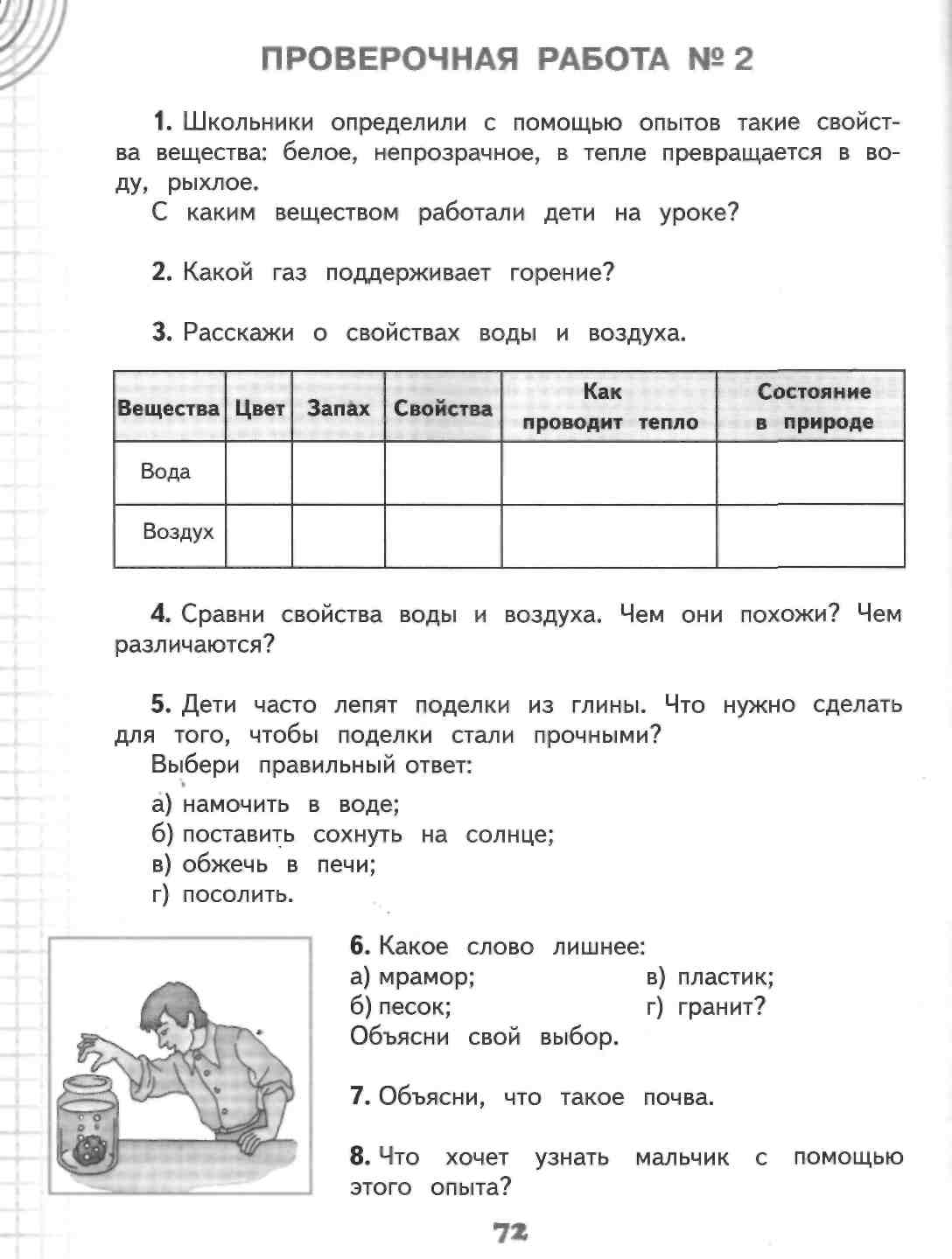                                             8.  Что    хочет   узнать    мальчик    с    помощью этого                                                          опыта?                                               ______________________________________________	_____________________________________________________________                                                                    ___________________________________________________________________9. Что входит в состав воздуха?_________________________________________________________________________________________________________________10. Что такое ветер? ____________________________________________________11. Почему почву нельзя назвать горной породой?_______________________________________________________________________________________________________________________________________________________________________________________________________________________________________________________________Контрольный тест по окружающему миру  за 2 четверть                                                	Фамилия __________________________________1. Что называют телом?                                                                                                                                                         1) всё то, что сделано руками человека, называют телом                                                                                               2) любой предмет, любое живое существо называют телом
3) любое растение, насекомое, птицу или животное называют телом2. Наука, которая учит нас бережно относиться к окружающему миру, к Земле называется                                      1) экономика	⁪                             2) экология 	                     3) биология 3. В каких телах промежутки между частицами наибольшие?                                                                                      1) в твёрдых телах                       2) в жидких телах                       3) в газообразных телах4. Какие вещества входят в состав воздуха?                                                                                                                     1) водород, медь, цинк                                                                                                                                         2) кислород, азот, углекислый газ                                                                                                                                          3) хлор, фтор, йод5. Лёд и снег – это вода ...                                                                                                                                                         1) в жидком состоянии                2) в твёрдом состоянии                   3) в газообразном состоянии6. Из чего состоит почва?                                                                                                                                                                        1) из воздуха, воды, перегноя, песка, глины, солей
2) из микробов, корней растений, различных животных, обитающих в почве
3) из воздуха, воды, перегноя, песка, глины, солей, а также микробов, корней растений, различных животных, обитающих в почве7. Как называется наука о растениях?                                                                                                                               1) зоология                              2) ботаника                                            3) астрономия                                                                                                                                                                                                                                                                                                                               8. Учёные-ботаники делят царство растений на группы:                                                                                                                  1) водоросли, кусты, травы, хвойные растения, цветковые растения                                                                             2) водоросли, мхи, папоротники, хвойные растения, цветковые растения                                                                3) водоросли, мхи, папоротники, хвойные растения, лиственные растения9. Всё живое учёные – биологи делят на царства:                                                                                                          1) растений, животных, грибов                                                                                                                                                2) растений, животных, бактерий                                                                                                                                         3) растений, животных, грибов, бактерий10. Отметь то, что помешает развитию растений                                                                                       1) тепло	⁪                      2) вода                                           3) темнота                                                                                                                         11.  О каком полезном ископаемом идет речь: «Жидкий, темно-коричневого цвета, горючий»                1) природный газ                                           2) гранит                                     3) нефть12. Отметь объект неживой природы.                                                                                                                             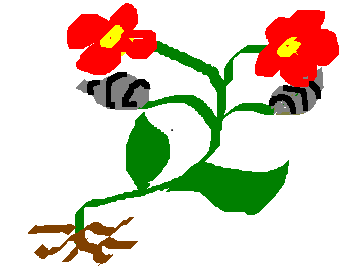 1) береза               2) бактерия                 3) солнце  13. На данной схеме под цифрой 3 отмеченыПроверочная работа  по теме: « Человек». 3 класс.Фамилия, имя _________________________________________Вариант 1А1. Что называют системой органов?1) органы, расположенные рядом.2) органы, выполняющие общую работу.3) органы, похожие друг на друга.4) органы, расположенные в одной части телаА2. Назови только органы пищеварения:1) ротовая полость, глотка, легкие, желудок, кишечник.2) пищевод, головной мозг, глаза, сердце, кишечник.3)ротовая полость, глотка, пищевод, желудок, кишечник.4) глотка, пищевод, желудок, почки, печень.А3.К кровеносной системе НЕ относится:1) сердце                  2) желудок                    3) кровеносные сосудыА4. Что служит органом обоняния?1) нос                 2) уши                 3) кожа                          4) языкА5. Из предложенных правил выбери то, которое  НЕ помогает сберечь зрение.1) Читай и пиши только при хорошем освещении.2) Книгу или тетрадь держи на расстоянии 30- от глаз.3) При письме свет должен падать слева.4) Читай лежа.А6. Найди НЕверное утверждение.1) Кожа – защитник внутренних органов.2) Кожа – орган осязания.3) Кожа – орган обоняния.4) Кожа выделяет жир и пот.А7. При каком повреждении кожи  нужно полить больное место холодной водой?1) При ранке. 2) При ожоге.3) Не реже одного раза в месяц.4) При обморожении.А8. Что приводит тело в движение?1) Кости и мышцы.2) Желудок и печень.3) Головной и спинной мозг.4) Легкие и сердце.А9. Сколько органов чувств ты знаешь?1) 7                   2) 6                  3) 5                      4) 0А10. Среди систем органов найди ошибку:а) сердце, кровеносные сосудыб) пищевод, желудок, кишечникв) легкие, печеньг) головной мозг, спинной мозг, нервыА11. Что идет от мозга по нервам?а) питательные веществаб) обратные сигналы всем органамв) кислородг) углекислый газ А12. Вести здоровый образ жизни – это значит:1) Подолгу сидеть возле компьютера.2) Правильно питаться.3) Меньше двигаться.4) Иметь вредные привычки.                                                    Часть В.В1. Способность человека чувствовать прикосновения____________________________________В2. Как называется наука о сохранении и укреплении здоровья?____________________________________________________________________Проверочная работа  по теме: «Человек». 3 класс.Фамилия, имя _________________________________________Вариант 2А1. Как называется наука, которая изучает строение тела человека?1) Физиология.2) Биология.3) Анатомия.4) Зоология.А2. Назови только органы дыхания.1) Печень, желудок, почки, легкие.2) Легкие, носовая полость, трахеи, бронхи.3) Сердце, кровеносные сосуды, бронхи.4) Трахеи, бронхи, легкие, печень.А3. К пищеварительной системе НЕ относится:1) Пищевод.2)Желудок.3) Глотка.4) Трахеи.А4. Что служит органом осязания?1) Кожа.2)Нос.3) Уши.4)Язык.А5. Из предложенных правил выбери то, которое  НЕ помогает сберечь слух.1) Не ковыряй в ушах спичками, булавками и другими острыми предметами.2) Слушай громкую музыку.3) Если почувствуешь боль в ухе, обратись к врачу.4) Надо регулярно мыть уши.А6. Найди верное утверждение.1) Пот испаряется с поверхности кожи, и тело человека охлаждается.2) Пот покрывает тело человека тонким слоем, делает ее более мягкой и упругой.3) Пот защищает тело от холода.4) Жир и пот вредят человеку.А7. При каком повреждении кожи нужно растереть больное место?1) Ушиб.2) Ранка. 3) Обморожение.4) Ожог.А8. Найди НЕверное утверждение.1) Скелет служит опорой тела.2) Скелет проводит команды от мозга к мышцам.3) Скелет защищает внутренние органы от повреждений.4) Кости составляют скелет человека.А9.  Какой орган защищает внутренние части тела от повреждений, холода, бактерий? а) скелет	б) кожа в) живот	г) мышцыА10. Среди систем органов найди ошибку:а) сердце, кровеносные сосудыб) пищевод, желудок, кишечникв) легкие, печеньг) головной мозг, спинной мозг, нервыА 11. Что поступает в мозг по нервам?а) питательные веществаб) сигналы от всех органовв) кислородг) углекислый газА12. Что вредит здоровью?1) Долгое просиживание за компьютером.2) Игры на свежем воздухе.3) Занятия спортом.4) Утренняя зарядка.Часть В.В1. Способность человека чувствовать запахи называется_______________________________В2. Какая система органов человека управляет деятельностью всего организма?____________________________________________________________№Тема блокаКоличество часовПримечания1. Природа вокруг нас 8 ч2.Вода, воздух, горные породы и почва 16 ч3.О царствах живой природы 16 ч4.Человек 10 ч5.Человек в обществе  20 чИтого70 чЗнать/пониматьУметь Использовать приобретенные знания и умения в практической деятельности и повседневной жизни.что такое явление природы;–  что такое горизонт, линия горизонта, основные и промежуточные стороны горизонта;– устройство компаса;– о трех состояниях воды в природе и переходе воды из одного состояния в другое;– о круговороте воды в природе;– легко определяемые свойства воды (3–4 примера);– о водоемах (река, озеро, море);– о значении воды в жизни человека, необходимости ее охраны и рационального использования;– легко определяемые свойства воздуха (3–4 примера);– состав воздуха (азот, кислород, углекислый газ, примеси);– о необходимости охраны воздуха от загрязнения;– что такое горные породы и полезные ископаемые;– свойства 3–4 полезных ископаемых, их использование человеком;– о необходимости бережного использования полезных ископаемых;– о почве, ее значении и необходимости охраны;– о четырех царствах живой природы;– об органах растений и их значении;– особенности размножения и развития растений;– о некоторых группах растений и их отличительных признаках;– об отличительных признаках основных групп животных;– особенности передвижения, питания, размножения и развития животных;– некоторые взаимосвязи между компонентами неживой и живой природы;– о влиянии человека на живую природу и необходимых мерах ее охраны;– названия важнейших органов человека и их функции;– основные правила личной гигиены;– какие народы живут на территории России;– символику своего города;– столицу России;– государственные символы России;– как называется главный закон страны;– как устроено наше государство;– основные права и обязанности ребенка;могут знать:– что такое открытая и закрытая линия горизонта;– что называют свойством тела и вещества;– о физических и химических явлениях природы;– об использовании энергии воды и ветра;– о строении листовых и цветочных почек, цветка и семени;– о разнообразии грибов и их значении в природе и жизни человека;– о значении бактерий в природе и жизни человека;– об особенностях питания и дыхания растений;– об условиях прорастания семян;– о предках культурных растений и домашних животных;– об обычаях и традициях своего народа;– об истории возникновения своего города (села);– об истории возникновения герба своего города;– об истории происхождения и развития основных символов государства;– основные моменты развития органов власти страны;– об истории происхождения государственных наград;находить стороны горизонта по Солнцу и компасу;– различать наиболее распространенные растения (5–6 примеров);– различать наиболее распространенных животных (7–8 примеров);– проводить наблюдения и простые опыты, фиксировать их результаты;– устанавливать некоторые связи между организмами и средой их обитания;– приводить примеры положительного и отрицательного отношения человека к природе;– выполнять правила личной гигиены;– оценивать свое поведение в природе;– выполнять правила поведения в природе;– находить на карте город (село), в котором они живут;– рассказывать о главных символах государства;– рассказывать о символах своего города;– рассказывать о главных достопримечательностях своего города;– рассказывать об основных правах и обязанностях ребенка;могут уметь:– находить стороны горизонта по местным признакам;– моделировать несложные природные процессы;– объяснять некоторые взаимосвязи в живой и неживой природе;– выявлять признаки приспособленности организмов к среде обитания;– пользоваться различной справочной литературой;– получать информацию, используя тексты, таблицы, рисунки, схемы;– сравнивать и делать выводы.- положительное отношение и интерес к изучению природы, человека, истории своей страны;осознание своего продвижения в овладении знаниями и умениями;способность к самооценке;знание основных правил поведения в природе и обществе и ориентация на их выполнение;понимание необходимости здорового образа жизни, соблюдение правил безопасного поведения;умение оценивать трудность предлагаемого задания;адекватная самооценка;чувство ответственности за выполнение своей части работы при работе в группе;установка на здоровый образ жизни и её реализация в своём поведении;проводить самостоятельно наблюдения в природе и элементарные опыты, используя простейшие приборы; фиксировать результаты;предсказывать погоду по местным признакам;делать элементарные прогнозы возможных последствий воздействия человека на природу;участвовать в мероприятиях по охране природы.описывать государственное устройство Российской Федерации, основные положения Конституции;характеризовать основные научные и культурные достижения своей страны;описывать культурные достопримечательности своего края.принимать и сохранять цель познавательной деятельности;планировать свои действия в соответствии с поставленной целью;осуществлять пошаговый и итоговый контроль;самостоятельно планировать свои действия в соответствии с поставленной целью;самостоятельно адекватно оценивать правильность выполнения задания и вносить необходимые коррективы.находить необходимую информацию в учебнике и справочной литературе;понимать информацию, представленную в виде текста, схемы, таблицы, диаграммы, плана, карты;осуществлять поиск информации с использованием ресурсов библиотек и Интернета;сопоставлять информацию, представленную в разных видах, обобщать её и использовать при выполнении заданий;собирать краеведческий материал, описывать его.сотрудничать с одноклассниками при выполнении заданий в паре: устанавливать очерёдность действий, осуществлять взаимопроверку.распределять обязанности при работе в группе;учитывать мнение партнёра, аргументировано критиковать допущенные ошибки, обосновывать своё решение.Уровень Отметка Комментарий Материал не усвоен «2» Учащийся не владеет информацией об изу- (неудовлетворительно) ченных объектах и явлениях, взаимосвязях в окружающем мире, не знает терминоло- гии, не умеет владеть приборами, инстру- ментарием, учебными материалами, преду- смотренными программой данного уровня обучения. Минимальный «3» Минимальные знания об объектах и явлени- уровень (удовлетворительно) ях окружающего мира, слабое владение терминологией, учебными материалами и инструментами. «4» Умение оперировать терминологией, обяза- (хорошо) тельной для усвоения, объяснять простей- шие взаимосвязи объектов, явлений окру- жающего мира, неуверенное владение ин- струментарием и учебными материалами. Программный уровень «4» Владение обязательной терминологией, по- (решение нестандарт- (очень хорошо) нимание сути явлений и взаимосвязи явле- ной задачи, которая ний и объектов окружающего мира, умение требует применен'ия но- объяснять причинно-следственные связи вых знаний в непривыч- объектов, явлений с незначительной помо- ных условиях) щью, владение материалами и инструмен- тами по предмету с незначительной помощью. «5» Свободное владение обязательной терми- (отлично) нологией, умение объяснять суть, взаимо- связи изучаемых явлений, объектов окру- - жающего мира, свободное владение изу- чаемыми учебными материалами и инстру- ментами, умение применять полученные знания и умения при решении нестандарт- ных задач. Высокий уровень (ре- «5» Владение знаниями, умениями и навыками, шение нестандартной (превосходно) терминами, учебными материалами, инст- задачи с привлечением рументами, выходящими за границы мате- не входящих в програм- риала, включенного в образовательный ми- му данного класса зна- нимум. ний, умений и навыков)              «3»(удовлетворительно)            «4»        (хорошо)              «5»      (отлично)              «2»(неудовлетворительно)Верное выполнение не менее 60процентов заданий, либо непол- ные или неточные ответы ко всем заданиям.Верное выполнение не менее 80 процентов заданий, либо неполные ответы к заданиямВыполнение работы без ошибок, полные письменные ответыВерное решение менее 60 процентов заданий№Тема урокаДатапланДатафактТип урокаТип урокаПланируемые результатыПланируемые результатыПланируемые результатыПланируемые результатыПланируемые результатыПланируемые результатыПланируемые результатыПланируемые результатыПланируемые результатыПланируемые результатыПланируемые результатыПланируемые результатыФормаорганизациипознавательной деятельностиФормы конт-роляФормы конт-роляОрганизациясамостоятельнойдеятельностиОрганизациясамостоятельнойдеятельностиПриме-чание№Тема урокаДатапланДатафактТип урокаТип урокаФормаорганизациипознавательной деятельностиФормы конт-роляФормы конт-роляОрганизациясамостоятельнойдеятельностиОрганизациясамостоятельнойдеятельностиПриме-чание№Тема урокаДатапланДатафактТип урокаТип урокаПредметныеПредметныеПредметныеПредметныеМетапредметные (УУД)Метапредметные (УУД)Метапредметные (УУД)Метапредметные (УУД)Метапредметные (УУД)Метапредметные (УУД)ЛичностныеЛичностныеФормаорганизациипознавательной деятельностиФормы конт-роляФормы конт-роляОрганизациясамостоятельнойдеятельностиОрганизациясамостоятельнойдеятельностиПриме-чание№Тема урокаДатапланДатафактТип урокаТип уроказнатьзнатьзнатьуметьМетапредметные (УУД)Метапредметные (УУД)Метапредметные (УУД)Метапредметные (УУД)Метапредметные (УУД)Метапредметные (УУД)ЛичностныеЛичностныеФормаорганизациипознавательной деятельностиФормы конт-роляФормы конт-роляОрганизациясамостоятельнойдеятельностиОрганизациясамостоятельнойдеятельностиПриме-чание1 ЧЕТВЕРТЬ (16 ЧАСОВ)Природа вокруг нас ( 8 ч)1 ЧЕТВЕРТЬ (16 ЧАСОВ)Природа вокруг нас ( 8 ч)1 ЧЕТВЕРТЬ (16 ЧАСОВ)Природа вокруг нас ( 8 ч)1 ЧЕТВЕРТЬ (16 ЧАСОВ)Природа вокруг нас ( 8 ч)1 ЧЕТВЕРТЬ (16 ЧАСОВ)Природа вокруг нас ( 8 ч)1 ЧЕТВЕРТЬ (16 ЧАСОВ)Природа вокруг нас ( 8 ч)1 ЧЕТВЕРТЬ (16 ЧАСОВ)Природа вокруг нас ( 8 ч)1 ЧЕТВЕРТЬ (16 ЧАСОВ)Природа вокруг нас ( 8 ч)1 ЧЕТВЕРТЬ (16 ЧАСОВ)Природа вокруг нас ( 8 ч)1 ЧЕТВЕРТЬ (16 ЧАСОВ)Природа вокруг нас ( 8 ч)1 ЧЕТВЕРТЬ (16 ЧАСОВ)Природа вокруг нас ( 8 ч)1 ЧЕТВЕРТЬ (16 ЧАСОВ)Природа вокруг нас ( 8 ч)1 ЧЕТВЕРТЬ (16 ЧАСОВ)Природа вокруг нас ( 8 ч)1 ЧЕТВЕРТЬ (16 ЧАСОВ)Природа вокруг нас ( 8 ч)1 ЧЕТВЕРТЬ (16 ЧАСОВ)Природа вокруг нас ( 8 ч)1 ЧЕТВЕРТЬ (16 ЧАСОВ)Природа вокруг нас ( 8 ч)1 ЧЕТВЕРТЬ (16 ЧАСОВ)Природа вокруг нас ( 8 ч)1 ЧЕТВЕРТЬ (16 ЧАСОВ)Природа вокруг нас ( 8 ч)1 ЧЕТВЕРТЬ (16 ЧАСОВ)Природа вокруг нас ( 8 ч)1 ЧЕТВЕРТЬ (16 ЧАСОВ)Природа вокруг нас ( 8 ч)1 ЧЕТВЕРТЬ (16 ЧАСОВ)Природа вокруг нас ( 8 ч)1 ЧЕТВЕРТЬ (16 ЧАСОВ)Природа вокруг нас ( 8 ч)1 ЧЕТВЕРТЬ (16 ЧАСОВ)Природа вокруг нас ( 8 ч)1 ЧЕТВЕРТЬ (16 ЧАСОВ)Природа вокруг нас ( 8 ч)1Что нас окружаетЧасть 1С. 3—9    1  неделяКомби-ни-ро-ван-ныйЗнать понятие «окружающая среда человека»; что изучает экология.Знать понятие «окружающая среда человека»; что изучает экология.Знать понятие «окружающая среда человека»; что изучает экология.Знать понятие «окружающая среда человека»; что изучает экология.Уметь приводить примеры предметов, которые изготавливают из глины, дерева, льна, пшеницы; объяснять выражение «в природе все взаимосвязано»; рассказывать, как изменения в окружающей среде влияют на жизнь растений, животных и человекаСотрудничать в процессе наблюдений. Умение планировать свои действия в соответствии с поставленной целью, понимать информацию, представленную в виде текстаСотрудничать в процессе наблюдений. Умение планировать свои действия в соответствии с поставленной целью, понимать информацию, представленную в виде текстаСотрудничать в процессе наблюдений. Умение планировать свои действия в соответствии с поставленной целью, понимать информацию, представленную в виде текстаСотрудничать в процессе наблюдений. Умение планировать свои действия в соответствии с поставленной целью, понимать информацию, представленную в виде текстаСотрудничать в процессе наблюдений. Умение планировать свои действия в соответствии с поставленной целью, понимать информацию, представленную в виде текстаСотрудничать в процессе наблюдений. Умение планировать свои действия в соответствии с поставленной целью, понимать информацию, представленную в виде текстаПоложительное отношение и интерес к изучению природы и человекаПоложительное отношение и интерес к изучению природы и человекаФронтальный   и индивиду альный опросТеку-щий конт-роль, взаимоконт-рольТеку-щий конт-роль, взаимоконт-рольНаблюде ния и записи в дневникеНаблюде ния и записи в дневникеС.6, пересказ2Экскурсия «Знакомство с разнообразием неживой и живой природы в окрестностях школы»ОБЖ Дорога домой.ЭкскурсияЗнать  разнообразие неживой и живой природы в окрестностях школыЗнать  разнообразие неживой и живой природы в окрестностях школыЗнать  разнообразие неживой и живой природы в окрестностях школыЗнать  разнообразие неживой и живой природы в окрестностях школыУметь различать и характеризовать объекты живой и неживой природы, отличать их от изделий.Участвовать в мероприятиях по охране природы. Выражать свое эмоциональное восприятие явлений природы в устной и письменной форме, в рисунках.Умение принимать и сохранять цель познавательной деятельности, планировать свои действия в соответствии с поставленной целью, осуществлять пошаговый и итоговый контроль, осуществлять анализ(описание) объектов природы с выделением существенных и несущественных признаков, устанавливать причинно – следственные связи изменений в природе, обобщать результаты наблюдений за погодой, неживой и живой природой, делать выводыУчаствовать в мероприятиях по охране природы. Выражать свое эмоциональное восприятие явлений природы в устной и письменной форме, в рисунках.Умение принимать и сохранять цель познавательной деятельности, планировать свои действия в соответствии с поставленной целью, осуществлять пошаговый и итоговый контроль, осуществлять анализ(описание) объектов природы с выделением существенных и несущественных признаков, устанавливать причинно – следственные связи изменений в природе, обобщать результаты наблюдений за погодой, неживой и живой природой, делать выводыУчаствовать в мероприятиях по охране природы. Выражать свое эмоциональное восприятие явлений природы в устной и письменной форме, в рисунках.Умение принимать и сохранять цель познавательной деятельности, планировать свои действия в соответствии с поставленной целью, осуществлять пошаговый и итоговый контроль, осуществлять анализ(описание) объектов природы с выделением существенных и несущественных признаков, устанавливать причинно – следственные связи изменений в природе, обобщать результаты наблюдений за погодой, неживой и живой природой, делать выводыУчаствовать в мероприятиях по охране природы. Выражать свое эмоциональное восприятие явлений природы в устной и письменной форме, в рисунках.Умение принимать и сохранять цель познавательной деятельности, планировать свои действия в соответствии с поставленной целью, осуществлять пошаговый и итоговый контроль, осуществлять анализ(описание) объектов природы с выделением существенных и несущественных признаков, устанавливать причинно – следственные связи изменений в природе, обобщать результаты наблюдений за погодой, неживой и живой природой, делать выводыУчаствовать в мероприятиях по охране природы. Выражать свое эмоциональное восприятие явлений природы в устной и письменной форме, в рисунках.Умение принимать и сохранять цель познавательной деятельности, планировать свои действия в соответствии с поставленной целью, осуществлять пошаговый и итоговый контроль, осуществлять анализ(описание) объектов природы с выделением существенных и несущественных признаков, устанавливать причинно – следственные связи изменений в природе, обобщать результаты наблюдений за погодой, неживой и живой природой, делать выводыУчаствовать в мероприятиях по охране природы. Выражать свое эмоциональное восприятие явлений природы в устной и письменной форме, в рисунках.Умение принимать и сохранять цель познавательной деятельности, планировать свои действия в соответствии с поставленной целью, осуществлять пошаговый и итоговый контроль, осуществлять анализ(описание) объектов природы с выделением существенных и несущественных признаков, устанавливать причинно – следственные связи изменений в природе, обобщать результаты наблюдений за погодой, неживой и живой природой, делать выводыПоложительное отношение и интерес к изучению природы, основы экологической культуры, забота о своём здоровье, соблюдение правил поведения в природеПоложительное отношение и интерес к изучению природы, основы экологической культуры, забота о своём здоровье, соблюдение правил поведения в природеФронтальный   и индиивиду альный опросТеку-щий конт-роль, взаимо-конт-рольТеку-щий конт-роль, взаимо-конт-рольНаблюде ния и записи в дневникеНаблюде ния и записи в дневникеСделать зарисовку3Экскурсия «Изучение влияния деятельности человека на природу»  2 неделя                                         ЭкскурсияЗнать особенности влияния деятельности человека на природуЗнать особенности влияния деятельности человека на природуЗнать особенности влияния деятельности человека на природуЗнать особенности влияния деятельности человека на природуУметь применять правила поведения человека в природе, сохранять природные богатства.Составлять план наблюдений. Умение принимать и сохранять цель познавательной деятельности, планировать свои действия в соответствии с поставленной целью, осуществлять пошаговый и итоговый контроль, осуществлять анализ(описание) объектов природы с выделением существенных и несущественных признаков, устанавливать причинно – следственные связи изменений в природе, обобщать результаты наблюдений за погодой, неживой и живой природой, делать выводыСоставлять план наблюдений. Умение принимать и сохранять цель познавательной деятельности, планировать свои действия в соответствии с поставленной целью, осуществлять пошаговый и итоговый контроль, осуществлять анализ(описание) объектов природы с выделением существенных и несущественных признаков, устанавливать причинно – следственные связи изменений в природе, обобщать результаты наблюдений за погодой, неживой и живой природой, делать выводыСоставлять план наблюдений. Умение принимать и сохранять цель познавательной деятельности, планировать свои действия в соответствии с поставленной целью, осуществлять пошаговый и итоговый контроль, осуществлять анализ(описание) объектов природы с выделением существенных и несущественных признаков, устанавливать причинно – следственные связи изменений в природе, обобщать результаты наблюдений за погодой, неживой и живой природой, делать выводыСоставлять план наблюдений. Умение принимать и сохранять цель познавательной деятельности, планировать свои действия в соответствии с поставленной целью, осуществлять пошаговый и итоговый контроль, осуществлять анализ(описание) объектов природы с выделением существенных и несущественных признаков, устанавливать причинно – следственные связи изменений в природе, обобщать результаты наблюдений за погодой, неживой и живой природой, делать выводыСоставлять план наблюдений. Умение принимать и сохранять цель познавательной деятельности, планировать свои действия в соответствии с поставленной целью, осуществлять пошаговый и итоговый контроль, осуществлять анализ(описание) объектов природы с выделением существенных и несущественных признаков, устанавливать причинно – следственные связи изменений в природе, обобщать результаты наблюдений за погодой, неживой и живой природой, делать выводыСоставлять план наблюдений. Умение принимать и сохранять цель познавательной деятельности, планировать свои действия в соответствии с поставленной целью, осуществлять пошаговый и итоговый контроль, осуществлять анализ(описание) объектов природы с выделением существенных и несущественных признаков, устанавливать причинно – следственные связи изменений в природе, обобщать результаты наблюдений за погодой, неживой и живой природой, делать выводыПоложительное отношение и интерес к изучению природы, основы экологической культуры, забота о своём здоровье соблюдение правил поведения в природеПоложительное отношение и интерес к изучению природы, основы экологической культуры, забота о своём здоровье соблюдение правил поведения в природеЗадания по групппамТеку-щий конт-роль, взаимо-конт-рольТеку-щий конт-роль, взаимо-конт-рольНаблюде ния и записи в дневникеНаблюде ния и записи в дневникеС. 8-9,пересказ4Что такое горизонт. Ориентирование по Солнцу. Экскурсия ОБЖ Опасные ситуации,возникающие в повседной жизни. Практическая работа, экс-кур-сияЗнать, что пространство, которое мы видим вокруг себя, называют горизонтом; четыре основные стороны горизонта (север, юг, восток, запад) и промежуточные стороны горизонта (северо-запад, северо-восток, юго-запад, юго-восток).Знать, что пространство, которое мы видим вокруг себя, называют горизонтом; четыре основные стороны горизонта (север, юг, восток, запад) и промежуточные стороны горизонта (северо-запад, северо-восток, юго-запад, юго-восток).Знать, что пространство, которое мы видим вокруг себя, называют горизонтом; четыре основные стороны горизонта (север, юг, восток, запад) и промежуточные стороны горизонта (северо-запад, северо-восток, юго-запад, юго-восток).Знать, что пространство, которое мы видим вокруг себя, называют горизонтом; четыре основные стороны горизонта (север, юг, восток, запад) и промежуточные стороны горизонта (северо-запад, северо-восток, юго-запад, юго-восток).Уметь определять, на каком рисунке изображена закрытая местность, а на каком открытая; определять, можно ли назвать местность перед зданием школы открытой; называть основные и промежуточные стороны горизонта; находить стороны горизонтаВыделять общие и отличительные свойства тел и веществ; называть существенные свойства, классифицироватьВыделять общие и отличительные свойства тел и веществ; называть существенные свойства, классифицироватьВыделять общие и отличительные свойства тел и веществ; называть существенные свойства, классифицироватьВыделять общие и отличительные свойства тел и веществ; называть существенные свойства, классифицироватьВыделять общие и отличительные свойства тел и веществ; называть существенные свойства, классифицироватьВыделять общие и отличительные свойства тел и веществ; называть существенные свойства, классифицироватьПоложительное отношение и интерес к изучению природы, основы экологической культуры, забота о своём здоровье, соблюдение правил поведения в природеПоложительное отношение и интерес к изучению природы, основы экологической культуры, забота о своём здоровье, соблюдение правил поведения в природеЗадания по группамТеку-щий конт-роль, взаимо-конт-рольТеку-щий конт-роль, взаимо-конт-рольНаблюде ния и записи в дневникеНаблюде ния и записи в дневникеС.10-11, читать5Ориентирование по компасу и местным признакам.     3неделяПрактичес-кая работаЗнать правила определения сторон горизонта с помощью компаса; как можно ориентироваться по местным признакам.Знать правила определения сторон горизонта с помощью компаса; как можно ориентироваться по местным признакам.Знать правила определения сторон горизонта с помощью компаса; как можно ориентироваться по местным признакам.Знать правила определения сторон горизонта с помощью компаса; как можно ориентироваться по местным признакам.Уметь пользоваться компасом; выполнять самодельный компас; пользоваться справочной литературой; объяснятьВыделять общие и отличительные свойства тел и веществ; называть существенные свойства, классифицироватьВыделять общие и отличительные свойства тел и веществ; называть существенные свойства, классифицироватьВыделять общие и отличительные свойства тел и веществ; называть существенные свойства, классифицироватьВыделять общие и отличительные свойства тел и веществ; называть существенные свойства, классифицироватьВыделять общие и отличительные свойства тел и веществ; называть существенные свойства, классифицироватьВыделять общие и отличительные свойства тел и веществ; называть существенные свойства, классифицироватьПоложительное отношение и интерес к изучению природы, основы экологической культуры, забота о своём здоровье, соблюдение правил поведения в природеПоложительное отношение и интерес к изучению природы, основы экологической культуры, забота о своём здоровье, соблюдение правил поведения в природеЗадания по группамТеку-щий конт-роль, взаимо-конт-рольТеку-щий конт-роль, взаимо-конт-рольНаблюде ния и записи в дневникеНаблюде ния и записи в дневникеС. 12-14,пересказ, на с. 13 задание 26Явления природыОБЖ Движение пешеходов по улицам и дорогам.Комби-ни-ро-ван-ныйЗнать правила определения сторон горизонта с помощью компаса; как можно ориентироваться по местным признакам.Знать правила определения сторон горизонта с помощью компаса; как можно ориентироваться по местным признакам.Знать правила определения сторон горизонта с помощью компаса; как можно ориентироваться по местным признакам.Знать правила определения сторон горизонта с помощью компаса; как можно ориентироваться по местным признакам.Уметь как в полдень можно определить стороны горизонта по Солнцу; сравнивать таяние с южной и с северной сторон домов; рассказывать, как можно ориентироваться  по местным признакамУчаствовать в мероприятиях по охране природы. Выражать свое эмоциональное восприятие явлений природы в устной и письменной форме, в рисунках. Умение принимать и сохранять цель познавательной деятельности, планировать свои действия в соответствии с поставленной цельюУчаствовать в мероприятиях по охране природы. Выражать свое эмоциональное восприятие явлений природы в устной и письменной форме, в рисунках. Умение принимать и сохранять цель познавательной деятельности, планировать свои действия в соответствии с поставленной цельюУчаствовать в мероприятиях по охране природы. Выражать свое эмоциональное восприятие явлений природы в устной и письменной форме, в рисунках. Умение принимать и сохранять цель познавательной деятельности, планировать свои действия в соответствии с поставленной цельюУчаствовать в мероприятиях по охране природы. Выражать свое эмоциональное восприятие явлений природы в устной и письменной форме, в рисунках. Умение принимать и сохранять цель познавательной деятельности, планировать свои действия в соответствии с поставленной цельюУчаствовать в мероприятиях по охране природы. Выражать свое эмоциональное восприятие явлений природы в устной и письменной форме, в рисунках. Умение принимать и сохранять цель познавательной деятельности, планировать свои действия в соответствии с поставленной цельюУчаствовать в мероприятиях по охране природы. Выражать свое эмоциональное восприятие явлений природы в устной и письменной форме, в рисунках. Умение принимать и сохранять цель познавательной деятельности, планировать свои действия в соответствии с поставленной цельюПоложительное отношение и интерес к изучению природыПоложительное отношение и интерес к изучению природыФронтальный,  индивиду альный опросТеку-щий конт-роль, само-конт-рольТеку-щий конт-роль, само-конт-рольНаблюде ния и записи в дневникеНаблюде ния и записи в дневникеС. 15-16, читать7Свойства тел и веществТест № 1 по теме «Природа вокруг нас»  4 неделяКомби-ни-ро-ван-ныйЗнать понятие «явления природы».Знать понятие «явления природы».Знать понятие «явления природы».Знать понятие «явления природы».Уметь называть явления природы, изображенные на рисунках; определять время года,  свойственное для каждого природного явления; рассказывать, какие явления природы вы наблюдали во время летних каникул; приводить примеры физических и химических явлений.Иметь представление о физических  и химических явленияхВыделять общие и отличительные свойства тел и веществ; называть существенные свойства, классифицировать.   Осуществлять пошаговый и итоговый контроль, осуществлять анализ(описание) объектов природы с выделением существенных и несущественных признаков, устанавливать причинно – следственные связи изменений в природе, обобщать результаты наблюдений за погодой, неживой и живой природой, делать выводыВыделять общие и отличительные свойства тел и веществ; называть существенные свойства, классифицировать.   Осуществлять пошаговый и итоговый контроль, осуществлять анализ(описание) объектов природы с выделением существенных и несущественных признаков, устанавливать причинно – следственные связи изменений в природе, обобщать результаты наблюдений за погодой, неживой и живой природой, делать выводыВыделять общие и отличительные свойства тел и веществ; называть существенные свойства, классифицировать.   Осуществлять пошаговый и итоговый контроль, осуществлять анализ(описание) объектов природы с выделением существенных и несущественных признаков, устанавливать причинно – следственные связи изменений в природе, обобщать результаты наблюдений за погодой, неживой и живой природой, делать выводыВыделять общие и отличительные свойства тел и веществ; называть существенные свойства, классифицировать.   Осуществлять пошаговый и итоговый контроль, осуществлять анализ(описание) объектов природы с выделением существенных и несущественных признаков, устанавливать причинно – следственные связи изменений в природе, обобщать результаты наблюдений за погодой, неживой и живой природой, делать выводыВыделять общие и отличительные свойства тел и веществ; называть существенные свойства, классифицировать.   Осуществлять пошаговый и итоговый контроль, осуществлять анализ(описание) объектов природы с выделением существенных и несущественных признаков, устанавливать причинно – следственные связи изменений в природе, обобщать результаты наблюдений за погодой, неживой и живой природой, делать выводыВыделять общие и отличительные свойства тел и веществ; называть существенные свойства, классифицировать.   Осуществлять пошаговый и итоговый контроль, осуществлять анализ(описание) объектов природы с выделением существенных и несущественных признаков, устанавливать причинно – следственные связи изменений в природе, обобщать результаты наблюдений за погодой, неживой и живой природой, делать выводыПоложительное отношение и интерес к изучению природыПоложительное отношение и интерес к изучению природыСамостоятельная работаТеку-щий конт-роль, само-конт-рольТеку-щий конт-роль, само-конт-рольРабота в тетрадиРабота в тетрадиС. 17-21,читать8Проверочная работа № 1 по теме: «Природа вокруг нас».ОБЖ Движение пешеходов по улицам и дорогам.КонтрольныйЗнать, что называют телом природы, а что изделием; что такое вещество.Иметьпредставление о том, что каждое тело занимает место; твердые тела сохраняют свою форму; жидкости не сохранют свою форму; что все жидкости и твердые тела при нагревании расширяются, а приохлаждении сжимаются; о строении вещества.Знать, что называют телом природы, а что изделием; что такое вещество.Иметьпредставление о том, что каждое тело занимает место; твердые тела сохраняют свою форму; жидкости не сохранют свою форму; что все жидкости и твердые тела при нагревании расширяются, а приохлаждении сжимаются; о строении вещества.Знать, что называют телом природы, а что изделием; что такое вещество.Иметьпредставление о том, что каждое тело занимает место; твердые тела сохраняют свою форму; жидкости не сохранют свою форму; что все жидкости и твердые тела при нагревании расширяются, а приохлаждении сжимаются; о строении вещества.Знать, что называют телом природы, а что изделием; что такое вещество.Иметьпредставление о том, что каждое тело занимает место; твердые тела сохраняют свою форму; жидкости не сохранют свою форму; что все жидкости и твердые тела при нагревании расширяются, а приохлаждении сжимаются; о строении вещества.Уметь выделять главные (существенные) признаки тел; сравнивать свойства двух тел, выделять общие и отличительные признаки; объяснять, что такое существенные свойства тел; определять свойства сахарного песка и соли; сравнивать по рисунку, как располагаются молекулы жидкости, газа, твердого веществаОсуществлять пошаговый и итоговый контроль, осуществлять анализ(описание) объектов природы с выделением существенных и несущественных признаков, устанавливать причинно – следственные связи изменений в природе, обобщать результаты наблюдений за погодой, неживой и живой природой, делать выводы Осуществлять пошаговый и итоговый контроль, осуществлять анализ(описание) объектов природы с выделением существенных и несущественных признаков, устанавливать причинно – следственные связи изменений в природе, обобщать результаты наблюдений за погодой, неживой и живой природой, делать выводы Осуществлять пошаговый и итоговый контроль, осуществлять анализ(описание) объектов природы с выделением существенных и несущественных признаков, устанавливать причинно – следственные связи изменений в природе, обобщать результаты наблюдений за погодой, неживой и живой природой, делать выводы Осуществлять пошаговый и итоговый контроль, осуществлять анализ(описание) объектов природы с выделением существенных и несущественных признаков, устанавливать причинно – следственные связи изменений в природе, обобщать результаты наблюдений за погодой, неживой и живой природой, делать выводы Осуществлять пошаговый и итоговый контроль, осуществлять анализ(описание) объектов природы с выделением существенных и несущественных признаков, устанавливать причинно – следственные связи изменений в природе, обобщать результаты наблюдений за погодой, неживой и живой природой, делать выводы Осуществлять пошаговый и итоговый контроль, осуществлять анализ(описание) объектов природы с выделением существенных и несущественных признаков, устанавливать причинно – следственные связи изменений в природе, обобщать результаты наблюдений за погодой, неживой и живой природой, делать выводы Положительное отношение и интерес к изучению природы, основы экологической культуры, забота о своём здоровье, соблюдение правил поведения в природеПоложительное отношение и интерес к изучению природы, основы экологической культуры, забота о своём здоровье, соблюдение правил поведения в природеПроверочная работаТеку-щий конт-роль, само-конт-рольТеку-щий конт-роль, само-конт-рольРабота в тетрадиРабота в тетрадиПовторить изученный материалВода, воздух, горные породы и почва (16 часов)Вода, воздух, горные породы и почва (16 часов)Вода, воздух, горные породы и почва (16 часов)Вода, воздух, горные породы и почва (16 часов)Вода, воздух, горные породы и почва (16 часов)Вода, воздух, горные породы и почва (16 часов)Вода, воздух, горные породы и почва (16 часов)Вода, воздух, горные породы и почва (16 часов)Вода, воздух, горные породы и почва (16 часов)Вода, воздух, горные породы и почва (16 часов)Вода, воздух, горные породы и почва (16 часов)Вода, воздух, горные породы и почва (16 часов)Вода, воздух, горные породы и почва (16 часов)Вода, воздух, горные породы и почва (16 часов)Вода, воздух, горные породы и почва (16 часов)Вода, воздух, горные породы и почва (16 часов)Вода, воздух, горные породы и почва (16 часов)Вода, воздух, горные породы и почва (16 часов)Вода, воздух, горные породы и почва (16 часов)Вода, воздух, горные породы и почва (16 часов)Вода, воздух, горные породы и почва (16 часов)Вода, воздух, горные породы и почва (16 часов)Вода, воздух, горные породы и почва (16 часов)Вода, воздух, горные породы и почва (16 часов)9Свойства воды в жидком состоянии.     5 неделяПрактическая работаЗнать, что вода – самое распространенное в природе вещество; три состояния воды (жидкое, твердое, газообразное).Знать, что вода – самое распространенное в природе вещество; три состояния воды (жидкое, твердое, газообразное).Знать, что вода – самое распространенное в природе вещество; три состояния воды (жидкое, твердое, газообразное).Знать, что вода – самое распространенное в природе вещество; три состояния воды (жидкое, твердое, газообразное).Уметь приводить примеры воды в трех состояниях; определять свойства воды в жидком состоянии; заполнять схему «Свойства воды»; доказывать, что вода текуча и принимает форму того сосуда, в который ее наливают; называть свойства водыУметь приводить примеры воды в трех состояниях; определять свойства воды в жидком состоянии; заполнять схему «Свойства воды»; доказывать, что вода текуча и принимает форму того сосуда, в который ее наливают; называть свойства водыУчаствовать в природоохранныхмероприятияхПользоваться схемами, рисунками, диаграммами для получения нужной информации.Определять с помощью опытов свойства воды в жидком, твердом и газообразном состоянии; определять растворимые и нерастворимые в воде вещества; фиксировать результаты опытов в таблицах; делать выводы из наблюдаемых явлений.Исследовать:состав воздуха на основе демонстрационных опытов;свойства воздуха на основе демонстрационных и самостоятельных опытов и характеризовать их;свойства песка, глины (опыты, групповая работа).состав почвы на основе опытовУчаствовать в природоохранныхмероприятияхПользоваться схемами, рисунками, диаграммами для получения нужной информации.Определять с помощью опытов свойства воды в жидком, твердом и газообразном состоянии; определять растворимые и нерастворимые в воде вещества; фиксировать результаты опытов в таблицах; делать выводы из наблюдаемых явлений.Исследовать:состав воздуха на основе демонстрационных опытов;свойства воздуха на основе демонстрационных и самостоятельных опытов и характеризовать их;свойства песка, глины (опыты, групповая работа).состав почвы на основе опытовУчаствовать в природоохранныхмероприятияхПользоваться схемами, рисунками, диаграммами для получения нужной информации.Определять с помощью опытов свойства воды в жидком, твердом и газообразном состоянии; определять растворимые и нерастворимые в воде вещества; фиксировать результаты опытов в таблицах; делать выводы из наблюдаемых явлений.Исследовать:состав воздуха на основе демонстрационных опытов;свойства воздуха на основе демонстрационных и самостоятельных опытов и характеризовать их;свойства песка, глины (опыты, групповая работа).состав почвы на основе опытовУчаствовать в природоохранныхмероприятияхПользоваться схемами, рисунками, диаграммами для получения нужной информации.Определять с помощью опытов свойства воды в жидком, твердом и газообразном состоянии; определять растворимые и нерастворимые в воде вещества; фиксировать результаты опытов в таблицах; делать выводы из наблюдаемых явлений.Исследовать:состав воздуха на основе демонстрационных опытов;свойства воздуха на основе демонстрационных и самостоятельных опытов и характеризовать их;свойства песка, глины (опыты, групповая работа).состав почвы на основе опытовУчаствовать в природоохранныхмероприятияхПользоваться схемами, рисунками, диаграммами для получения нужной информации.Определять с помощью опытов свойства воды в жидком, твердом и газообразном состоянии; определять растворимые и нерастворимые в воде вещества; фиксировать результаты опытов в таблицах; делать выводы из наблюдаемых явлений.Исследовать:состав воздуха на основе демонстрационных опытов;свойства воздуха на основе демонстрационных и самостоятельных опытов и характеризовать их;свойства песка, глины (опыты, групповая работа).состав почвы на основе опытовПоложительное отношение и интерес к изучению природыПоложительное отношение и интерес к изучению природыФронтальный   и индивиду альный опросТеку-щий конт-рольТеку-щий конт-рольНаблюде ния и записи в дневникеНаблюде ния и записи в дневникеС. 26-27, читать10Вода – раствори-тельОБЖ Дорога, ее составные частиПрактическая работаЗнать, что вода с растворенными в ней веществами называется раствором.Знать, что вода с растворенными в ней веществами называется раствором.Знать, что вода с растворенными в ней веществами называется раствором.Знать, что вода с растворенными в ней веществами называется раствором.Уметь приводить примеры веществ, которые хорошо растворяются в воде, и веществ, которые почти не растворяются; называть свойство растворов, которое позволяет легко отличить их от других жидкостей; находить ошибки в обобщающих таблицах; рассказывать, как очистить грязную воду; проводить опытыУметь приводить примеры веществ, которые хорошо растворяются в воде, и веществ, которые почти не растворяются; называть свойство растворов, которое позволяет легко отличить их от других жидкостей; находить ошибки в обобщающих таблицах; рассказывать, как очистить грязную воду; проводить опытыРазвивать у школьников умения наблюдать, делать выводы, получать информацию из различных источников (например, таблиц)Развивать у школьников умения наблюдать, делать выводы, получать информацию из различных источников (например, таблиц)Развивать у школьников умения наблюдать, делать выводы, получать информацию из различных источников (например, таблиц)Развивать у школьников умения наблюдать, делать выводы, получать информацию из различных источников (например, таблиц)Развивать у школьников умения наблюдать, делать выводы, получать информацию из различных источников (например, таблиц)Положительное отношение и интерес к изучению природыПоложительное отношение и интерес к изучению природыФронтальный   и индивиду альный опросТеку-щий конт-роль, само-конт-рольТеку-щий конт-роль, само-конт-рольНаблюде ния и записи в дневникеНаблюде ния и записи в дневникеС. 28-29, пересказ11Свойства льда, снега и пара.   6неделяПрактическая работаЗнать: что снег и лед – это вода в твердом состоянии.Знать: что снег и лед – это вода в твердом состоянии.Знать: что снег и лед – это вода в твердом состоянии.Знать: что снег и лед – это вода в твердом состоянии.Уметь: сравнивать лед  и другие вещества по цвету; устанавливать свойства льда; объяснять, почему во время ледохода лед плавает по поверхности воды, а не тонет; проводить опыты; называть свойства пара, которые делают его невидимым; выделять существенные признаки снега, льда, пара; пользоваться справочной литературой; устанавливать с помощью опытов, при какой температуре вода замерзает, при какой температуре снег и лед таютУметь: сравнивать лед  и другие вещества по цвету; устанавливать свойства льда; объяснять, почему во время ледохода лед плавает по поверхности воды, а не тонет; проводить опыты; называть свойства пара, которые делают его невидимым; выделять существенные признаки снега, льда, пара; пользоваться справочной литературой; устанавливать с помощью опытов, при какой температуре вода замерзает, при какой температуре снег и лед таютУмение понимать информацию, представленную в виде текста, выделять существенную информацию из учебных текстов.Определять с помощью опытов свойства воды в жидком, твердом и газообразном состоянии; определять растворимые и нерастворимые в воде вещества; фиксировать результаты опытов в таблицах; делать выводы из наблюдаемых явлений.Умение понимать информацию, представленную в виде текста, выделять существенную информацию из учебных текстов.Определять с помощью опытов свойства воды в жидком, твердом и газообразном состоянии; определять растворимые и нерастворимые в воде вещества; фиксировать результаты опытов в таблицах; делать выводы из наблюдаемых явлений.Умение понимать информацию, представленную в виде текста, выделять существенную информацию из учебных текстов.Определять с помощью опытов свойства воды в жидком, твердом и газообразном состоянии; определять растворимые и нерастворимые в воде вещества; фиксировать результаты опытов в таблицах; делать выводы из наблюдаемых явлений.Умение понимать информацию, представленную в виде текста, выделять существенную информацию из учебных текстов.Определять с помощью опытов свойства воды в жидком, твердом и газообразном состоянии; определять растворимые и нерастворимые в воде вещества; фиксировать результаты опытов в таблицах; делать выводы из наблюдаемых явлений.Умение понимать информацию, представленную в виде текста, выделять существенную информацию из учебных текстов.Определять с помощью опытов свойства воды в жидком, твердом и газообразном состоянии; определять растворимые и нерастворимые в воде вещества; фиксировать результаты опытов в таблицах; делать выводы из наблюдаемых явлений.Положительное отношение и интерес к изучению природыПоложительное отношение и интерес к изучению природыФронтальный   и индивиду альный опросТеку-щий конт-роль, само-конт-рольТеку-щий конт-роль, само-конт-рольНаблюде ния и записи в дневникеНаблюде ния и записи в дневникеС. 30-32, пересказ12Родники. ОБЖ Виды автомашин.Комби-ни-ро-ван-ныйЗнать: как образуются родники.Знать: как образуются родники.Знать: как образуются родники.Знать: как образуются родники.Уметь: доказывать, что глина не пропускает воду; рассказывать, какая вода называется минеральной; описывать родник родного края; придумывать плакат на тему «охраняйте родники»; отделять соль от речного пескаУметь: доказывать, что глина не пропускает воду; рассказывать, какая вода называется минеральной; описывать родник родного края; придумывать плакат на тему «охраняйте родники»; отделять соль от речного пескаРазвивать творческие способности, умение сотрудничать. Осуществлять пошаговый и итоговый контроль, осуществлять анализ(описание) объектов природы с выделением существенных и несущественных признаков, устанавливать причинно – следственные связи изменений в природе, обобщать результаты наблюдений за погодой, неживой и живой природой, делать выводыРазвивать творческие способности, умение сотрудничать. Осуществлять пошаговый и итоговый контроль, осуществлять анализ(описание) объектов природы с выделением существенных и несущественных признаков, устанавливать причинно – следственные связи изменений в природе, обобщать результаты наблюдений за погодой, неживой и живой природой, делать выводыРазвивать творческие способности, умение сотрудничать. Осуществлять пошаговый и итоговый контроль, осуществлять анализ(описание) объектов природы с выделением существенных и несущественных признаков, устанавливать причинно – следственные связи изменений в природе, обобщать результаты наблюдений за погодой, неживой и живой природой, делать выводыРазвивать творческие способности, умение сотрудничать. Осуществлять пошаговый и итоговый контроль, осуществлять анализ(описание) объектов природы с выделением существенных и несущественных признаков, устанавливать причинно – следственные связи изменений в природе, обобщать результаты наблюдений за погодой, неживой и живой природой, делать выводыРазвивать творческие способности, умение сотрудничать. Осуществлять пошаговый и итоговый контроль, осуществлять анализ(описание) объектов природы с выделением существенных и несущественных признаков, устанавливать причинно – следственные связи изменений в природе, обобщать результаты наблюдений за погодой, неживой и живой природой, делать выводыПоложительное отношение и интерес к изучению природыПоложительное отношение и интерес к изучению природыФронтальный   и индивиду альный опросТеку-щий конт-роль, взаимо-конт-рольТеку-щий конт-роль, взаимо-конт-рольРабота в тетрадиРабота в тетрадиС. 34-35, вопрос 113Водоёмы.     7 неделяКомби-ни-ро-ван-ныйЗнать виды водоемов (озеро, река, пруд, водохранилище, океан, море).Знать виды водоемов (озеро, река, пруд, водохранилище, океан, море).Знать виды водоемов (озеро, река, пруд, водохранилище, океан, море).Знать виды водоемов (озеро, река, пруд, водохранилище, океан, море).Уметь рассматривать схему озера; определять, какая река впадает в озеро, а какая вытекает из него; показывать на схеме устье и исток реки; рассказывать, чем отличается озеро от реки, пруд от озера, озеро от моря, море от водохранилища, река от канала; подбирать репродукции картин художников, на которых изображены водоемы; отгадывать загадки; называть водоемы родного края; объяснять, почему не следует ходить по только что замерзшей поверхности водоема; проводить наблюдения за водоемом зимойУметь рассматривать схему озера; определять, какая река впадает в озеро, а какая вытекает из него; показывать на схеме устье и исток реки; рассказывать, чем отличается озеро от реки, пруд от озера, озеро от моря, море от водохранилища, река от канала; подбирать репродукции картин художников, на которых изображены водоемы; отгадывать загадки; называть водоемы родного края; объяснять, почему не следует ходить по только что замерзшей поверхности водоема; проводить наблюдения за водоемом зимойУчить пользоваться схемами и рисунками для получения нужной информации. Осуществлять пошаговый и итоговый контроль, осуществлять анализ(описание) объектов природы с выделением существенных и несущественных признаков, устанавливать причинно – следственные связи изменений в природе, обобщать результаты наблюдений за погодой, неживой и живой природой, делать выводыУчить пользоваться схемами и рисунками для получения нужной информации. Осуществлять пошаговый и итоговый контроль, осуществлять анализ(описание) объектов природы с выделением существенных и несущественных признаков, устанавливать причинно – следственные связи изменений в природе, обобщать результаты наблюдений за погодой, неживой и живой природой, делать выводыУчить пользоваться схемами и рисунками для получения нужной информации. Осуществлять пошаговый и итоговый контроль, осуществлять анализ(описание) объектов природы с выделением существенных и несущественных признаков, устанавливать причинно – следственные связи изменений в природе, обобщать результаты наблюдений за погодой, неживой и живой природой, делать выводыУчить пользоваться схемами и рисунками для получения нужной информации. Осуществлять пошаговый и итоговый контроль, осуществлять анализ(описание) объектов природы с выделением существенных и несущественных признаков, устанавливать причинно – следственные связи изменений в природе, обобщать результаты наблюдений за погодой, неживой и живой природой, делать выводыУчить пользоваться схемами и рисунками для получения нужной информации. Осуществлять пошаговый и итоговый контроль, осуществлять анализ(описание) объектов природы с выделением существенных и несущественных признаков, устанавливать причинно – следственные связи изменений в природе, обобщать результаты наблюдений за погодой, неживой и живой природой, делать выводыПоложительное отношение и интерес к изучению природыПоложительное отношение и интерес к изучению природыФронтальный   и индивиду альный опросТеку-щий конт-роль, само-конт-рольТеку-щий конт-роль, само-конт-рольРабота в тетрадиРабота в тетрадиС. 35-37, пересказ14Облака, роса, туман, иней, изморозь. ОБЖ Улицы, перекрестки,площади.Комби-ни-ро-ван-ныйЗнать, как образуются облака; виды облаков (перистые, кучевые, слоистые); роса – это капли воды на поверхности почвы и растений; туман – скопление в воздухе над поверхностью земли мельчайших капелек воды.Знать, как образуются облака; виды облаков (перистые, кучевые, слоистые); роса – это капли воды на поверхности почвы и растений; туман – скопление в воздухе над поверхностью земли мельчайших капелек воды.Знать, как образуются облака; виды облаков (перистые, кучевые, слоистые); роса – это капли воды на поверхности почвы и растений; туман – скопление в воздухе над поверхностью земли мельчайших капелек воды.Знать, как образуются облака; виды облаков (перистые, кучевые, слоистые); роса – это капли воды на поверхности почвы и растений; туман – скопление в воздухе над поверхностью земли мельчайших капелек воды.Уметь объяснять, почему из облаков летом выпадают дожди, а зимой – снег; указывать, на какой высоте образуются слоистые, кучевые и перистые облака; рассуждать на вопрос: «Почему дождь хорошо, а почему плохо?»; проводить наблюдения за небом; объяснять, как возникают такие явления природы, как роса, туман, изморозь; находить сходство и различие между туманом и облаками; Уметь объяснять, почему из облаков летом выпадают дожди, а зимой – снег; указывать, на какой высоте образуются слоистые, кучевые и перистые облака; рассуждать на вопрос: «Почему дождь хорошо, а почему плохо?»; проводить наблюдения за небом; объяснять, как возникают такие явления природы, как роса, туман, изморозь; находить сходство и различие между туманом и облаками; Умение планировать свои действия в соответствии с поставленной целью, понимать информацию, представленную в виде текстаУмение планировать свои действия в соответствии с поставленной целью, понимать информацию, представленную в виде текстаУмение планировать свои действия в соответствии с поставленной целью, понимать информацию, представленную в виде текстаУмение планировать свои действия в соответствии с поставленной целью, понимать информацию, представленную в виде текстаУмение планировать свои действия в соответствии с поставленной целью, понимать информацию, представленную в виде текстаПоложительное отношение и интерес к изучению природыПоложительное отношение и интерес к изучению природыФронтальный   и индивиду альный опросТеку-щий конт-роль, само-конт-рольТеку-щий конт-роль, само-конт-рольНаблюде ния и записи в дневникеНаблюде ния и записи в дневникеС. 38-41, пересказ15Круговорот воды в природе.   8 неделяКомби-ни-ро-ван-ный Знать, как происходит круговорот воды в природе. Знать, как происходит круговорот воды в природе. Знать, как происходит круговорот воды в природе. Знать, как происходит круговорот воды в природе.Уметь объяснять, почему воду называют «вечной странницей»; называть свойства воды, которые обеспечивают ее круговорот в природе; рассказывать об опыте, в котором вода превращается в пар, а пар в воду; придумать рассказ «Путешествие капельки воды»Уметь объяснять, почему воду называют «вечной странницей»; называть свойства воды, которые обеспечивают ее круговорот в природе; рассказывать об опыте, в котором вода превращается в пар, а пар в воду; придумать рассказ «Путешествие капельки воды» Осуществлять анализ(описание) объектов природы с выделением существенных и несущественных признаков, устанавливать причинно – следственные связи изменений в природе, обобщать результаты наблюдений за погодой, неживой и живой природой, делать выводы Осуществлять анализ(описание) объектов природы с выделением существенных и несущественных признаков, устанавливать причинно – следственные связи изменений в природе, обобщать результаты наблюдений за погодой, неживой и живой природой, делать выводы Осуществлять анализ(описание) объектов природы с выделением существенных и несущественных признаков, устанавливать причинно – следственные связи изменений в природе, обобщать результаты наблюдений за погодой, неживой и живой природой, делать выводы Осуществлять анализ(описание) объектов природы с выделением существенных и несущественных признаков, устанавливать причинно – следственные связи изменений в природе, обобщать результаты наблюдений за погодой, неживой и живой природой, делать выводы Осуществлять анализ(описание) объектов природы с выделением существенных и несущественных признаков, устанавливать причинно – следственные связи изменений в природе, обобщать результаты наблюдений за погодой, неживой и живой природой, делать выводыПоложительное отношение и интерес к изучению природыПоложительное отношение и интерес к изучению природыФронтальный, ииндивиду альный опросТеку-щий конт-роль, взаимо-конт-рольТеку-щий конт-роль, взаимо-конт-рольРабота в тетрадиРабота в тетрадиС. 41-42, читать16Использование и охрана воды. Тест № 2. Проверка знаний за 1 четверть.ОБЖ Улицы, перекресток,площадиКомби-ни-ро-ван-ныйЗнать, как люди используют воду.Иметь представление об энергии падающей воды; как получают электричество, используя силу воды. Знать, как люди используют воду.Иметь представление об энергии падающей воды; как получают электричество, используя силу воды. Знать, как люди используют воду.Иметь представление об энергии падающей воды; как получают электричество, используя силу воды. Знать, как люди используют воду.Иметь представление об энергии падающей воды; как получают электричество, используя силу воды. Уметь анализировать схему «Вода в жизни человека»; объяснять, почему воду называют «другом» и «помощником» человека; рассказывать, почему запрещается спускать в водоемы использованную воду; придумать плакат «Нам нужна чистая вода»Уметь анализировать схему «Вода в жизни человека»; объяснять, почему воду называют «другом» и «помощником» человека; рассказывать, почему запрещается спускать в водоемы использованную воду; придумать плакат «Нам нужна чистая вода»Осуществлять пошаговый и итоговый контроль, осуществлять анализ(описание) объектов природы с выделением существенных и несущественных признаков, устанавливать причинно – следственные связи изменений в природе, обобщать результаты наблюдений за погодой, неживой и живой природой, делать выводыОсуществлять пошаговый и итоговый контроль, осуществлять анализ(описание) объектов природы с выделением существенных и несущественных признаков, устанавливать причинно – следственные связи изменений в природе, обобщать результаты наблюдений за погодой, неживой и живой природой, делать выводыОсуществлять пошаговый и итоговый контроль, осуществлять анализ(описание) объектов природы с выделением существенных и несущественных признаков, устанавливать причинно – следственные связи изменений в природе, обобщать результаты наблюдений за погодой, неживой и живой природой, делать выводыОсуществлять пошаговый и итоговый контроль, осуществлять анализ(описание) объектов природы с выделением существенных и несущественных признаков, устанавливать причинно – следственные связи изменений в природе, обобщать результаты наблюдений за погодой, неживой и живой природой, делать выводыОсуществлять пошаговый и итоговый контроль, осуществлять анализ(описание) объектов природы с выделением существенных и несущественных признаков, устанавливать причинно – следственные связи изменений в природе, обобщать результаты наблюдений за погодой, неживой и живой природой, делать выводыПоложительное отношение и интерес к изучению природы, основы экологической культурыПоложительное отношение и интерес к изучению природы, основы экологической культурыСамостоятельная работаТеку-щий конт-роль, само-конт-рольТеку-щий конт-роль, само-конт-рольРабота в тетрадиРабота в тетрадиС. 44-46, читать2 ЧЕТВЕРТЬ (16 ЧАСОВ)2 ЧЕТВЕРТЬ (16 ЧАСОВ)2 ЧЕТВЕРТЬ (16 ЧАСОВ)2 ЧЕТВЕРТЬ (16 ЧАСОВ)2 ЧЕТВЕРТЬ (16 ЧАСОВ)2 ЧЕТВЕРТЬ (16 ЧАСОВ)2 ЧЕТВЕРТЬ (16 ЧАСОВ)2 ЧЕТВЕРТЬ (16 ЧАСОВ)2 ЧЕТВЕРТЬ (16 ЧАСОВ)2 ЧЕТВЕРТЬ (16 ЧАСОВ)2 ЧЕТВЕРТЬ (16 ЧАСОВ)2 ЧЕТВЕРТЬ (16 ЧАСОВ)2 ЧЕТВЕРТЬ (16 ЧАСОВ)2 ЧЕТВЕРТЬ (16 ЧАСОВ)2 ЧЕТВЕРТЬ (16 ЧАСОВ)2 ЧЕТВЕРТЬ (16 ЧАСОВ)2 ЧЕТВЕРТЬ (16 ЧАСОВ)2 ЧЕТВЕРТЬ (16 ЧАСОВ)2 ЧЕТВЕРТЬ (16 ЧАСОВ)2 ЧЕТВЕРТЬ (16 ЧАСОВ)2 ЧЕТВЕРТЬ (16 ЧАСОВ)2 ЧЕТВЕРТЬ (16 ЧАСОВ)2 ЧЕТВЕРТЬ (16 ЧАСОВ)2 ЧЕТВЕРТЬ (16 ЧАСОВ)2 ЧЕТВЕРТЬ (16 ЧАСОВ)17Значение воздуха для жизни. Состав воздуха.    9 неделяУрокпрактикумЗнать понятие «атмосфера» и свойства воздуха.Знать понятие «атмосфера» и свойства воздуха.Уметь объяснять выражение «окружающая нас воздушная среда»; придумывать опыты, с помощью которых можно доказать, что нас окружает воздух; рассказывать, сколько воздуха нужно человеку в спокойном состоянии; определять по диаграмме, какого газа больше всего в воздухе, а какого меньше всего; объяснять, почему космонавты берут с собой в космос кислород. Называть свойства воздуха ; доказывать, что воздух, который находится во многих телах природы, легче воды;объяснять, какое свойство воздуха позволяет нам видеть окружающий мирУметь объяснять выражение «окружающая нас воздушная среда»; придумывать опыты, с помощью которых можно доказать, что нас окружает воздух; рассказывать, сколько воздуха нужно человеку в спокойном состоянии; определять по диаграмме, какого газа больше всего в воздухе, а какого меньше всего; объяснять, почему космонавты берут с собой в космос кислород. Называть свойства воздуха ; доказывать, что воздух, который находится во многих телах природы, легче воды;объяснять, какое свойство воздуха позволяет нам видеть окружающий мирУметь объяснять выражение «окружающая нас воздушная среда»; придумывать опыты, с помощью которых можно доказать, что нас окружает воздух; рассказывать, сколько воздуха нужно человеку в спокойном состоянии; определять по диаграмме, какого газа больше всего в воздухе, а какого меньше всего; объяснять, почему космонавты берут с собой в космос кислород. Называть свойства воздуха ; доказывать, что воздух, который находится во многих телах природы, легче воды;объяснять, какое свойство воздуха позволяет нам видеть окружающий мирУметь объяснять выражение «окружающая нас воздушная среда»; придумывать опыты, с помощью которых можно доказать, что нас окружает воздух; рассказывать, сколько воздуха нужно человеку в спокойном состоянии; определять по диаграмме, какого газа больше всего в воздухе, а какого меньше всего; объяснять, почему космонавты берут с собой в космос кислород. Называть свойства воздуха ; доказывать, что воздух, который находится во многих телах природы, легче воды;объяснять, какое свойство воздуха позволяет нам видеть окружающий мирУмение планировать свои действия в соответствии с поставленной целью, понимать информацию, представленную в виде текстаИсследовать:состав воздуха на основе демонстрационных опытов;свойства воздуха на основе демонстрационных и самостоятельных опытов и характеризовать их;свойства песка, глины (опыты, групповая работа).состав почвы на основе опытов.Умение планировать свои действия в соответствии с поставленной целью, понимать информацию, представленную в виде текстаИсследовать:состав воздуха на основе демонстрационных опытов;свойства воздуха на основе демонстрационных и самостоятельных опытов и характеризовать их;свойства песка, глины (опыты, групповая работа).состав почвы на основе опытов.Умение планировать свои действия в соответствии с поставленной целью, понимать информацию, представленную в виде текстаИсследовать:состав воздуха на основе демонстрационных опытов;свойства воздуха на основе демонстрационных и самостоятельных опытов и характеризовать их;свойства песка, глины (опыты, групповая работа).состав почвы на основе опытов.Умение планировать свои действия в соответствии с поставленной целью, понимать информацию, представленную в виде текстаИсследовать:состав воздуха на основе демонстрационных опытов;свойства воздуха на основе демонстрационных и самостоятельных опытов и характеризовать их;свойства песка, глины (опыты, групповая работа).состав почвы на основе опытов.Положительное отношение и интерес к изучению природы основы экологической культуры, забота о своём здоровьеПоложительное отношение и интерес к изучению природы основы экологической культуры, забота о своём здоровьеФронтальный   и индивиду альный опросФронтальный   и индивиду альный опросФронтальный   и индивиду альный опросТеку-щий конт-рольТеку-щий конт-рольНаблюде ния и записи в дневникеС. 49-50, пересказ18Свойства воздуха.ОБЖ Сигналы светофора и регулиров-щика.Урок-практикумЗнать понятие «атмосфера» и свойства воздуха.Знать понятие «атмосфера» и свойства воздуха.Уметь объяснять выражение «окружающая нас воздушная среда»; придумывать опыты, с помощью которых можно доказать, что нас окружает воздух; рассказывать, сколько воздуха нужно человеку в спокойном состоянии; определять по диаграмме, какого газа больше всего в воздухе, а какого меньше всего; объяснять, почему космонавты берут с собой в космос кислород. Называть свойства воздуха (плохо проводит тепло, воздух при нагревании расширяется, воздух при охлаждении сжимается); доказывать, что воздух, который находится во многих телах природы, легче воды; объяснять, какое свойство воздуха позволяет нам видеть окружающий мирУметь объяснять выражение «окружающая нас воздушная среда»; придумывать опыты, с помощью которых можно доказать, что нас окружает воздух; рассказывать, сколько воздуха нужно человеку в спокойном состоянии; определять по диаграмме, какого газа больше всего в воздухе, а какого меньше всего; объяснять, почему космонавты берут с собой в космос кислород. Называть свойства воздуха (плохо проводит тепло, воздух при нагревании расширяется, воздух при охлаждении сжимается); доказывать, что воздух, который находится во многих телах природы, легче воды; объяснять, какое свойство воздуха позволяет нам видеть окружающий мирУметь объяснять выражение «окружающая нас воздушная среда»; придумывать опыты, с помощью которых можно доказать, что нас окружает воздух; рассказывать, сколько воздуха нужно человеку в спокойном состоянии; определять по диаграмме, какого газа больше всего в воздухе, а какого меньше всего; объяснять, почему космонавты берут с собой в космос кислород. Называть свойства воздуха (плохо проводит тепло, воздух при нагревании расширяется, воздух при охлаждении сжимается); доказывать, что воздух, который находится во многих телах природы, легче воды; объяснять, какое свойство воздуха позволяет нам видеть окружающий мирУметь объяснять выражение «окружающая нас воздушная среда»; придумывать опыты, с помощью которых можно доказать, что нас окружает воздух; рассказывать, сколько воздуха нужно человеку в спокойном состоянии; определять по диаграмме, какого газа больше всего в воздухе, а какого меньше всего; объяснять, почему космонавты берут с собой в космос кислород. Называть свойства воздуха (плохо проводит тепло, воздух при нагревании расширяется, воздух при охлаждении сжимается); доказывать, что воздух, который находится во многих телах природы, легче воды; объяснять, какое свойство воздуха позволяет нам видеть окружающий мирУмение планировать свои действия в соответствии с поставленной целью, понимать информацию, представленную в виде текстаИсследовать:состав воздуха на основе демонстрационных опытов;свойства воздуха на основе демонстрационных и самостоятельных опытов и характеризовать их;свойства песка, глины (опыты, групповая работа).состав почвы на основе опытовУмение планировать свои действия в соответствии с поставленной целью, понимать информацию, представленную в виде текстаИсследовать:состав воздуха на основе демонстрационных опытов;свойства воздуха на основе демонстрационных и самостоятельных опытов и характеризовать их;свойства песка, глины (опыты, групповая работа).состав почвы на основе опытовУмение планировать свои действия в соответствии с поставленной целью, понимать информацию, представленную в виде текстаИсследовать:состав воздуха на основе демонстрационных опытов;свойства воздуха на основе демонстрационных и самостоятельных опытов и характеризовать их;свойства песка, глины (опыты, групповая работа).состав почвы на основе опытовУмение планировать свои действия в соответствии с поставленной целью, понимать информацию, представленную в виде текстаИсследовать:состав воздуха на основе демонстрационных опытов;свойства воздуха на основе демонстрационных и самостоятельных опытов и характеризовать их;свойства песка, глины (опыты, групповая работа).состав почвы на основе опытовПоложительное отношение и интерес к изучению природыПоложительное отношение и интерес к изучению природыФронтальный   и индивиду альный опросФронтальный   и индивиду альный опросФронтальный   и индивиду альный опросТеку-щий конт-роль, само-конт-рольТеку-щий конт-роль, само-конт-рольНаблюде ния и записи в дневникеС. 53, пересказ19Ветер.    10неделяУрок-практикумЗнать, что ветер – это движение воздуха над поверхностью земли.Знать, что ветер – это движение воздуха над поверхностью земли.Уметь объяснять, как образуется ветер; придумывать опыт, который бы доказал, что теплый воздух поднимается вверх; объяснять, почему ветряные двигатели не загрязняют воздух; объяснять, почему свистит ветерУметь объяснять, как образуется ветер; придумывать опыт, который бы доказал, что теплый воздух поднимается вверх; объяснять, почему ветряные двигатели не загрязняют воздух; объяснять, почему свистит ветерУметь объяснять, как образуется ветер; придумывать опыт, который бы доказал, что теплый воздух поднимается вверх; объяснять, почему ветряные двигатели не загрязняют воздух; объяснять, почему свистит ветерУметь объяснять, как образуется ветер; придумывать опыт, который бы доказал, что теплый воздух поднимается вверх; объяснять, почему ветряные двигатели не загрязняют воздух; объяснять, почему свистит ветер Умение понимать информацию, представленную в виде текста, выделять существенную информацию из учебных текстов,организовать работу в группе, выслушивать и принимать мнение собеседника, соблюдать правила группового общения Умение понимать информацию, представленную в виде текста, выделять существенную информацию из учебных текстов,организовать работу в группе, выслушивать и принимать мнение собеседника, соблюдать правила группового общения Умение понимать информацию, представленную в виде текста, выделять существенную информацию из учебных текстов,организовать работу в группе, выслушивать и принимать мнение собеседника, соблюдать правила группового общения Умение понимать информацию, представленную в виде текста, выделять существенную информацию из учебных текстов,организовать работу в группе, выслушивать и принимать мнение собеседника, соблюдать правила группового общенияПоложительное отношение и интерес к изучению природыПоложительное отношение и интерес к изучению природыФронтальный   и индивиду альный опросФронтальный   и индивиду альный опросФронтальный   и индивиду альный опросТеку-щий конт-рольТеку-щий конт-рольНаблюде ния и записи в дневникеС. 54-55, пересказ20Охрана воздуха.ОБЖ Сигналы, которые подает водитель.Урок-практикумЗнать, почему воздух необходимо охранять от загрязнений.Знать, почему воздух необходимо охранять от загрязнений.Уметь рассказывать, как сберечь чистоту воздуха; объяснять, почему растения называют «легкими» городаУметь рассказывать, как сберечь чистоту воздуха; объяснять, почему растения называют «легкими» городаУметь рассказывать, как сберечь чистоту воздуха; объяснять, почему растения называют «легкими» городаУметь рассказывать, как сберечь чистоту воздуха; объяснять, почему растения называют «легкими» города Умение планировать свои действия в соответствии с поставленной целью, понимать информацию, представленную в виде текста Умение планировать свои действия в соответствии с поставленной целью, понимать информацию, представленную в виде текста Умение планировать свои действия в соответствии с поставленной целью, понимать информацию, представленную в виде текста Умение планировать свои действия в соответствии с поставленной целью, понимать информацию, представленную в виде текстаПоложительное отношение и интерес к изучению природы основы экологической культуры, забота о своём здоровьеПоложительное отношение и интерес к изучению природы основы экологической культуры, забота о своём здоровьеФронтальный   и индивиду альный опросФронтальный   и индивиду альный опросФронтальный   и индивиду альный опросТеку-щий конт-роль, само-конт-рольТеку-щий конт-роль, само-конт-рольРабота в тетрадиС. 56-57, пересказ21Горные породы. Полезные ископаемые.   11неделяКомбини-ро-ван-ныйЗнать понятия «горные породы».Знать понятия «горные породы».Уметь рассказывать, как залегают слои горных пород; объяснять, почему стекло, дерево, сахар нельзя назвать горными породами; наблюдать, как расположены слои горных пород, какого они цветаУметь рассказывать, как залегают слои горных пород; объяснять, почему стекло, дерево, сахар нельзя назвать горными породами; наблюдать, как расположены слои горных пород, какого они цветаУметь рассказывать, как залегают слои горных пород; объяснять, почему стекло, дерево, сахар нельзя назвать горными породами; наблюдать, как расположены слои горных пород, какого они цветаУметь рассказывать, как залегают слои горных пород; объяснять, почему стекло, дерево, сахар нельзя назвать горными породами; наблюдать, как расположены слои горных пород, какого они цветаУмение планировать свои действия в соответствии с поставленной целью, понимать информацию, представленную в виде текстаУмение планировать свои действия в соответствии с поставленной целью, понимать информацию, представленную в виде текстаУмение планировать свои действия в соответствии с поставленной целью, понимать информацию, представленную в виде текстаУмение планировать свои действия в соответствии с поставленной целью, понимать информацию, представленную в виде текстаПоложительное отношение и интерес к изучению природыПоложительное отношение и интерес к изучению природыФронтальный,   индивиду альный опросФронтальный,   индивиду альный опросФронтальный,   индивиду альный опросТеку-щий конт-роль, Теку-щий конт-роль, Наблюде ния и записи в дневС. 60-61, пересказ22Песок, глина, гранит, известняк.ОБЖ Сигналы, которые подает водитель.Комбини-ро-ван-ныйЗнать, что полезные ископаемые – это горные породы, которые люди добывают из различных слоев земли.Знать, что полезные ископаемые – это горные породы, которые люди добывают из различных слоев земли.Уметь рассказывать о свойствах песка и глины; выполнять практические работы; заполнять таблицу «Полезные ископаемые»;  сравнивать свойства глины и песка, песка и гранита, гранита и известняка; рассматривать образцы речного пескаУметь рассказывать о свойствах песка и глины; выполнять практические работы; заполнять таблицу «Полезные ископаемые»;  сравнивать свойства глины и песка, песка и гранита, гранита и известняка; рассматривать образцы речного пескаУметь рассказывать о свойствах песка и глины; выполнять практические работы; заполнять таблицу «Полезные ископаемые»;  сравнивать свойства глины и песка, песка и гранита, гранита и известняка; рассматривать образцы речного пескаУметь рассказывать о свойствах песка и глины; выполнять практические работы; заполнять таблицу «Полезные ископаемые»;  сравнивать свойства глины и песка, песка и гранита, гранита и известняка; рассматривать образцы речного пескаУмение понимать информацию, представленную в виде текста, выделять существенную информацию из учебных текстов.Установить связь деятельности человека с природой и свойствами её объектов. Подчеркнуть эстетический аспект этого взаимодействияУмение понимать информацию, представленную в виде текста, выделять существенную информацию из учебных текстов.Установить связь деятельности человека с природой и свойствами её объектов. Подчеркнуть эстетический аспект этого взаимодействияУмение понимать информацию, представленную в виде текста, выделять существенную информацию из учебных текстов.Установить связь деятельности человека с природой и свойствами её объектов. Подчеркнуть эстетический аспект этого взаимодействияУмение понимать информацию, представленную в виде текста, выделять существенную информацию из учебных текстов.Установить связь деятельности человека с природой и свойствами её объектов. Подчеркнуть эстетический аспект этого взаимодействияПоложительное отношение и интерес к изучению природыПоложительное отношение и интерес к изучению природыФронтальный   и индивиду альный опросФронтальный   и индивиду альный опросФронтальный   и индивиду альный опросТеку-щий конт-роль, само-конт-рольТеку-щий конт-роль, само-конт-рольНаблюде ния и записи в дневникеС. 62-65, пересказ23Добыча и охрана полезных ископаемых.    12 неделяКомбини-ро-ван-ныйЗнать, как используют песок, глину, известняк, гранит.Знать, как используют песок, глину, известняк, гранит.Уметь рассказывать, как используют различные полезные ископаемые; приводить примеры; называть горючие полезные ископаемые; пользоваться  справочной литературой; рассказывать, как добывают и используют полезные ископаемые; сравнивать шахту и карьерУметь рассказывать, как используют различные полезные ископаемые; приводить примеры; называть горючие полезные ископаемые; пользоваться  справочной литературой; рассказывать, как добывают и используют полезные ископаемые; сравнивать шахту и карьерУметь рассказывать, как используют различные полезные ископаемые; приводить примеры; называть горючие полезные ископаемые; пользоваться  справочной литературой; рассказывать, как добывают и используют полезные ископаемые; сравнивать шахту и карьерУметь рассказывать, как используют различные полезные ископаемые; приводить примеры; называть горючие полезные ископаемые; пользоваться  справочной литературой; рассказывать, как добывают и используют полезные ископаемые; сравнивать шахту и карьерУмение понимать информацию, представленную в виде текста, выделять существенную информацию из учебных текстов,сотрудничать с одноклассниками при выполнении заданий в пареУмение понимать информацию, представленную в виде текста, выделять существенную информацию из учебных текстов,сотрудничать с одноклассниками при выполнении заданий в пареУмение понимать информацию, представленную в виде текста, выделять существенную информацию из учебных текстов,сотрудничать с одноклассниками при выполнении заданий в пареУмение понимать информацию, представленную в виде текста, выделять существенную информацию из учебных текстов,сотрудничать с одноклассниками при выполнении заданий в пареПоложительное отношение и интерес к изучению природы,  основы экологической культурыПоложительное отношение и интерес к изучению природы,  основы экологической культурыФронтальный   и индивиду альный опросФронтальный   и индивиду альный опросФронтальный   и индивиду альный опросТеку-щий конт-роль, само-конт-рольТеку-щий конт-роль, само-конт-рольРабота в тетрадиС. 66, пересказ24Почва.Провероч-ная работа № 2 по теме: «Вода, воздух, горные породы и почва».ОБЖ «Мне на улице не страшно»Комбини-ро-ван-ныйЗнать, что почва – это верхний плодородный слой земли, на котором растут растения; что такое перегной; как повышают плодородие почвы; как охраняют почву.Знать, что почва – это верхний плодородный слой земли, на котором растут растения; что такое перегной; как повышают плодородие почвы; как охраняют почву.Уметь рассказывать, как образуется почва; сравнивать почву и горную породу; рассказывать, от чего зависит плодородие почвы; доказывать, что в почве есть воздух, вода, песок и глина; проводить опытыУметь рассказывать, как образуется почва; сравнивать почву и горную породу; рассказывать, от чего зависит плодородие почвы; доказывать, что в почве есть воздух, вода, песок и глина; проводить опытыУметь рассказывать, как образуется почва; сравнивать почву и горную породу; рассказывать, от чего зависит плодородие почвы; доказывать, что в почве есть воздух, вода, песок и глина; проводить опытыУметь рассказывать, как образуется почва; сравнивать почву и горную породу; рассказывать, от чего зависит плодородие почвы; доказывать, что в почве есть воздух, вода, песок и глина; проводить опытыОсуществлять пошаговый и итоговый контроль, осуществлять анализ(описание) объектов природы с выделением существенных и несущественных признаков, устанавливать причинно – следственные связи изменений в природе, обобщать результаты наблюдений за погодой, неживой и живой природой, делать выводыОсуществлять пошаговый и итоговый контроль, осуществлять анализ(описание) объектов природы с выделением существенных и несущественных признаков, устанавливать причинно – следственные связи изменений в природе, обобщать результаты наблюдений за погодой, неживой и живой природой, делать выводыОсуществлять пошаговый и итоговый контроль, осуществлять анализ(описание) объектов природы с выделением существенных и несущественных признаков, устанавливать причинно – следственные связи изменений в природе, обобщать результаты наблюдений за погодой, неживой и живой природой, делать выводыОсуществлять пошаговый и итоговый контроль, осуществлять анализ(описание) объектов природы с выделением существенных и несущественных признаков, устанавливать причинно – следственные связи изменений в природе, обобщать результаты наблюдений за погодой, неживой и живой природой, делать выводыПоложительное отношение и интерес к изучению природыПоложительное отношение и интерес к изучению природыСамостояТельная работаСамостояТельная работаСамостояТельная работаТеку-щий конт-роль, само-конт-рольТеку-щий конт-роль, само-конт-рольРабота в тетрадиС. 68-69, читатьО царствах живой природы (16 часов)О царствах живой природы (16 часов)О царствах живой природы (16 часов)О царствах живой природы (16 часов)О царствах живой природы (16 часов)О царствах живой природы (16 часов)О царствах живой природы (16 часов)О царствах живой природы (16 часов)О царствах живой природы (16 часов)О царствах живой природы (16 часов)О царствах живой природы (16 часов)О царствах живой природы (16 часов)О царствах живой природы (16 часов)О царствах живой природы (16 часов)О царствах живой природы (16 часов)О царствах живой природы (16 часов)О царствах живой природы (16 часов)О царствах живой природы (16 часов)О царствах живой природы (16 часов)О царствах живой природы (16 часов)О царствах живой природы (16 часов)О царствах живой природы (16 часов)О царствах живой природы (16 часов)О царствах живой природы (16 часов)25Четыре царства живой природы.    13 неделяУрок-практикумЗнать царства живой природы ; чем живые существа отличаются от тел неживой природы; какие среды обитания населяют живые существа.Знать царства живой природы ; чем живые существа отличаются от тел неживой природы; какие среды обитания населяют живые существа.Знать царства живой природы ; чем живые существа отличаются от тел неживой природы; какие среды обитания населяют живые существа.Уметь описывать по плану любое цветущее комнатное растение; определять, какие растения изображены на рисунке; сравнивать корни различных растений; сравнивать стебли, листья различных растений; называть главное сходство плодов; доказывать, что растение – живое существо; указывать, какое значение имеют для растения его органыУметь описывать по плану любое цветущее комнатное растение; определять, какие растения изображены на рисунке; сравнивать корни различных растений; сравнивать стебли, листья различных растений; называть главное сходство плодов; доказывать, что растение – живое существо; указывать, какое значение имеют для растения его органыУметь описывать по плану любое цветущее комнатное растение; определять, какие растения изображены на рисунке; сравнивать корни различных растений; сравнивать стебли, листья различных растений; называть главное сходство плодов; доказывать, что растение – живое существо; указывать, какое значение имеют для растения его органыИзвлекать информацию из рисунка-схемы.Фиксировать результаты наблюдений за растениями и животными, делать выводы.Извлекать из учебника и дополнительных источников знаний (словарей, энциклопедий, справочников) необходимую информацию о растениях и животных своей местности, готовить доклады и обсуждать полученные сведенияИзвлекать информацию из рисунка-схемы.Фиксировать результаты наблюдений за растениями и животными, делать выводы.Извлекать из учебника и дополнительных источников знаний (словарей, энциклопедий, справочников) необходимую информацию о растениях и животных своей местности, готовить доклады и обсуждать полученные сведенияИзвлекать информацию из рисунка-схемы.Фиксировать результаты наблюдений за растениями и животными, делать выводы.Извлекать из учебника и дополнительных источников знаний (словарей, энциклопедий, справочников) необходимую информацию о растениях и животных своей местности, готовить доклады и обсуждать полученные сведенияИзвлекать информацию из рисунка-схемы.Фиксировать результаты наблюдений за растениями и животными, делать выводы.Извлекать из учебника и дополнительных источников знаний (словарей, энциклопедий, справочников) необходимую информацию о растениях и животных своей местности, готовить доклады и обсуждать полученные сведенияПоложительное отношение и интерес к изучению природы, основы экологической культуры, забота о своём здоровье, соблюдение правил поведения в природеПоложительное отношение и интерес к изучению природы, основы экологической культуры, забота о своём здоровье, соблюдение правил поведения в природеФронтальный   и индивиду альный опросФронтальный   и индивиду альный опросФронтальный   и индивиду альный опросТеку-щий конт-роль, само-конт-рольТеку-щий конт-роль, само-конт-рольРабота в тетрадиС. 78-79, пересказ26Строение растений.ОБЖ Безопасность пассажиров.Урок-практикумЗнать строение растений (корень, побег, стебель,  цветок, плод с семенами).Иметь представление о строении цветка,о листовой почке и цветочной почке. Знать строение растений (корень, побег, стебель,  цветок, плод с семенами).Иметь представление о строении цветка,о листовой почке и цветочной почке. Знать строение растений (корень, побег, стебель,  цветок, плод с семенами).Иметь представление о строении цветка,о листовой почке и цветочной почке. Уметь описывать по плану любое цветущее комнатное растение; определять, какие растения изображены на рисунке; сравнивать корни различных растений; сравнивать стебли, листья различных растений; называть главное сходство плодов; доказывать, что растение – живое существо; указывать, какое значение имеют для растения его органыУметь описывать по плану любое цветущее комнатное растение; определять, какие растения изображены на рисунке; сравнивать корни различных растений; сравнивать стебли, листья различных растений; называть главное сходство плодов; доказывать, что растение – живое существо; указывать, какое значение имеют для растения его органыУметь описывать по плану любое цветущее комнатное растение; определять, какие растения изображены на рисунке; сравнивать корни различных растений; сравнивать стебли, листья различных растений; называть главное сходство плодов; доказывать, что растение – живое существо; указывать, какое значение имеют для растения его органы Умение понимать информацию, представленную в виде текста, выделять существенную информацию из учебных текстов,организовать работу в группе, выслушивать и принимать мнение собеседника, соблюдать правила группового общения Умение понимать информацию, представленную в виде текста, выделять существенную информацию из учебных текстов,организовать работу в группе, выслушивать и принимать мнение собеседника, соблюдать правила группового общения Умение понимать информацию, представленную в виде текста, выделять существенную информацию из учебных текстов,организовать работу в группе, выслушивать и принимать мнение собеседника, соблюдать правила группового общения Умение понимать информацию, представленную в виде текста, выделять существенную информацию из учебных текстов,организовать работу в группе, выслушивать и принимать мнение собеседника, соблюдать правила группового общенияПоложительное отношение и интерес к изучению природыПоложительное отношение и интерес к изучению природыФронтальный   и индивиду альный опросФронтальный   и индивиду альный опросФронтальный   и индивиду альный опросТеку-щий конт-роль, само-конт-рольТеку-щий конт-роль, само-конт-рольНаблюде ния и записи в дневникеС. 80-83, читать27Разнообразие растений.   14 неделяКомбинированный урок Знать о разнообразии растений (водоросли, мхи, папоротники, хвойные растения, цветковые растения).Иметь представление о группах растений. Знать о разнообразии растений (водоросли, мхи, папоротники, хвойные растения, цветковые растения).Иметь представление о группах растений. Знать о разнообразии растений (водоросли, мхи, папоротники, хвойные растения, цветковые растения).Иметь представление о группах растений.Уметь сравнивать водоросли и остальные группы растений; рассказывать, чем размножаются мхи и папоротники; называть отличия цветковых растений от хвойных; объяснять названия некоторых растенийУметь сравнивать водоросли и остальные группы растений; рассказывать, чем размножаются мхи и папоротники; называть отличия цветковых растений от хвойных; объяснять названия некоторых растенийУметь сравнивать водоросли и остальные группы растений; рассказывать, чем размножаются мхи и папоротники; называть отличия цветковых растений от хвойных; объяснять названия некоторых растенийВыявить отличительные признаки групп растений. Извлекать из учебника и дополнительных источников знаний (словарей, энциклопедий, справочников) необходимую информацию о растениях и животных своей местности, готовить доклады и обсуждать полученные сведенияВыявить отличительные признаки групп растений. Извлекать из учебника и дополнительных источников знаний (словарей, энциклопедий, справочников) необходимую информацию о растениях и животных своей местности, готовить доклады и обсуждать полученные сведенияВыявить отличительные признаки групп растений. Извлекать из учебника и дополнительных источников знаний (словарей, энциклопедий, справочников) необходимую информацию о растениях и животных своей местности, готовить доклады и обсуждать полученные сведенияВыявить отличительные признаки групп растений. Извлекать из учебника и дополнительных источников знаний (словарей, энциклопедий, справочников) необходимую информацию о растениях и животных своей местности, готовить доклады и обсуждать полученные сведенияПоложительное отношение и интерес к изучению природыПоложительное отношение и интерес к изучению природыФронтальный   и индивиду альный опросФронтальный   и индивиду альный опросФронтальный   и индивиду альный опросТеку-щий конт-роль, само-конт-рольТеку-щий конт-роль, само-конт-рольРабота в тетрадиС. 85-86, пересказ28Дикорастущие и культурные растения.ОБЖ Безопасность пассажировУрок развития ЗУНЗнать дикорастущие и культурные растения.Знать дикорастущие и культурные растения.Знать дикорастущие и культурные растения.Уметь сравнивать культурные и дикорастущие растения; рассказывать, как люди научились выращивать растения; объяснять, почему растения, выращиваемые человеком, стали урожайнее, чем их дикорастущие предкиУметь сравнивать культурные и дикорастущие растения; рассказывать, как люди научились выращивать растения; объяснять, почему растения, выращиваемые человеком, стали урожайнее, чем их дикорастущие предкиУметь сравнивать культурные и дикорастущие растения; рассказывать, как люди научились выращивать растения; объяснять, почему растения, выращиваемые человеком, стали урожайнее, чем их дикорастущие предкиИзвлекать из учебника и дополнительных источников знаний (словарей, энциклопедий, справочников) необходимую информацию о растениях и животных своей местности, готовить доклады и обсуждать полученные сведенияИзвлекать из учебника и дополнительных источников знаний (словарей, энциклопедий, справочников) необходимую информацию о растениях и животных своей местности, готовить доклады и обсуждать полученные сведенияИзвлекать из учебника и дополнительных источников знаний (словарей, энциклопедий, справочников) необходимую информацию о растениях и животных своей местности, готовить доклады и обсуждать полученные сведенияИзвлекать из учебника и дополнительных источников знаний (словарей, энциклопедий, справочников) необходимую информацию о растениях и животных своей местности, готовить доклады и обсуждать полученные сведенияПоложительное отношение и интерес к изучению природыПоложительное отношение и интерес к изучению природыФронтальный   и индивиду альный опросФронтальный   и индивиду альный опросФронтальный   и индивиду альный опросТеку-щий конт-роль, само-конт-рольТеку-щий конт-роль, само-конт-рольРабота в тетрадиС. 87-88, пересказ29Жизнь растений.   15 неделяУрок-практикумЗнать, что растение – это живое существо, организм.Иметь представление о том, что такое испарение; что помогает охлаждению листьев; какое значение имеет дыхание для растенийЗнать, что растение – это живое существо, организм.Иметь представление о том, что такое испарение; что помогает охлаждению листьев; какое значение имеет дыхание для растенийЗнать, что растение – это живое существо, организм.Иметь представление о том, что такое испарение; что помогает охлаждению листьев; какое значение имеет дыхание для растенийУметь доказывать, что растения поглощают воду из почвы; рассказывать, что растения получают вместе с водой; определять, какое свойство воды особенно важно для растений; объяснять, какое значение имеет сахар и крахмал, которые образуются  в листьях; объяснять, зачем люди рыхлят почву.Уметь доказывать, что растения поглощают воду из почвы; рассказывать, что растения получают вместе с водой; определять, какое свойство воды особенно важно для растений; объяснять, какое значение имеет сахар и крахмал, которые образуются  в листьях; объяснять, зачем люди рыхлят почву.Уметь доказывать, что растения поглощают воду из почвы; рассказывать, что растения получают вместе с водой; определять, какое свойство воды особенно важно для растений; объяснять, какое значение имеет сахар и крахмал, которые образуются  в листьях; объяснять, зачем люди рыхлят почву.  Умение понимать информацию, представленную в виде текста, выделять существенную информацию из учебных текстов,организовать работу в группе, выслушивать и принимать мнение собеседника, соблюдать правила группового общения  Умение понимать информацию, представленную в виде текста, выделять существенную информацию из учебных текстов,организовать работу в группе, выслушивать и принимать мнение собеседника, соблюдать правила группового общения  Умение понимать информацию, представленную в виде текста, выделять существенную информацию из учебных текстов,организовать работу в группе, выслушивать и принимать мнение собеседника, соблюдать правила группового общения  Умение понимать информацию, представленную в виде текста, выделять существенную информацию из учебных текстов,организовать работу в группе, выслушивать и принимать мнение собеседника, соблюдать правила группового общенияПоложительное отношение и интерес к изучению природыПоложительное отношение и интерес к изучению природыФронтальный   и индивиду альный опросФронтальный   и индивиду альный опросФронтальный   и индивиду альный опросТеку-щий конт-роль, само-конт-рольТеку-щий конт-роль, само-конт-рольРабота в тетрадиС. 89-92, пересказ30Размножение и развитие растений.ОБЖ Пожар в транспорте, правила поведенияКомбинированный урокЗнать, что такое опыление; как опыляются цветки растений; какое значение имеет опыление в жизни растений.Знать, что такое опыление; как опыляются цветки растений; какое значение имеет опыление в жизни растений.Знать, что такое опыление; как опыляются цветки растений; какое значение имеет опыление в жизни растений.Уметь определять, от каких растений данные семена; рассказывать, как растения распространяют свои семена; объяснять названия растений; объяснять, почему первым из семени вырастает корень; доказывать, что для прорастания семенам необходимы вода, воздух, тепло; рассказывать, как человек размножает культурные растенияУметь определять, от каких растений данные семена; рассказывать, как растения распространяют свои семена; объяснять названия растений; объяснять, почему первым из семени вырастает корень; доказывать, что для прорастания семенам необходимы вода, воздух, тепло; рассказывать, как человек размножает культурные растенияУметь определять, от каких растений данные семена; рассказывать, как растения распространяют свои семена; объяснять названия растений; объяснять, почему первым из семени вырастает корень; доказывать, что для прорастания семенам необходимы вода, воздух, тепло; рассказывать, как человек размножает культурные растенияУмение понимать информацию, представленную в виде текста, выделять существенную информацию из учебных текстов,сотрудничать с одноклассниками при выполнении заданий в пареУмение понимать информацию, представленную в виде текста, выделять существенную информацию из учебных текстов,сотрудничать с одноклассниками при выполнении заданий в пареУмение понимать информацию, представленную в виде текста, выделять существенную информацию из учебных текстов,сотрудничать с одноклассниками при выполнении заданий в пареУмение понимать информацию, представленную в виде текста, выделять существенную информацию из учебных текстов,сотрудничать с одноклассниками при выполнении заданий в пареПоложительное отношение и интерес к изучению природыПоложительное отношение и интерес к изучению природыФронтальный   и индивиду альный опросФронтальный   и индивиду альный опросФронтальный   и индивиду альный опросТеку-щий конт-роль, само-конт-рольТеку-щий конт-роль, само-конт-рольНаблюде ния и записи в дневникеПовторить изученный материал31Охрана растений. Контроль-ный тест. Проверка знаний за 2 четверть.    16неделяУрок-контрольЗнать, почему растения нуждаются в бережном отношении; как хозяйственная деятельность человека повлияла на растения.Знать, почему растения нуждаются в бережном отношении; как хозяйственная деятельность человека повлияла на растения.Знать, почему растения нуждаются в бережном отношении; как хозяйственная деятельность человека повлияла на растения.Уметь объяснять выражение «бережное отношение к растениям»; рассказывать, почему сократилось количество дикорастущих растений с красивыми цветками; приводить примеры редких растений, растений Красной книги; рассказывать, как охраняют растения в  нашей странеУметь объяснять выражение «бережное отношение к растениям»; рассказывать, почему сократилось количество дикорастущих растений с красивыми цветками; приводить примеры редких растений, растений Красной книги; рассказывать, как охраняют растения в  нашей странеУметь объяснять выражение «бережное отношение к растениям»; рассказывать, почему сократилось количество дикорастущих растений с красивыми цветками; приводить примеры редких растений, растений Красной книги; рассказывать, как охраняют растения в  нашей стране Осуществлять пошаговый и итоговый контроль, осуществлять анализ(описание) объектов природы с выделением существенных и несущественных признаков, устанавливать причинно – следственные связи изменений в природе, обобщать результаты наблюдений за погодой, неживой и живой природой, делать выводы Осуществлять пошаговый и итоговый контроль, осуществлять анализ(описание) объектов природы с выделением существенных и несущественных признаков, устанавливать причинно – следственные связи изменений в природе, обобщать результаты наблюдений за погодой, неживой и живой природой, делать выводы Осуществлять пошаговый и итоговый контроль, осуществлять анализ(описание) объектов природы с выделением существенных и несущественных признаков, устанавливать причинно – следственные связи изменений в природе, обобщать результаты наблюдений за погодой, неживой и живой природой, делать выводы Осуществлять пошаговый и итоговый контроль, осуществлять анализ(описание) объектов природы с выделением существенных и несущественных признаков, устанавливать причинно – следственные связи изменений в природе, обобщать результаты наблюдений за погодой, неживой и живой природой, делать выводыПоложительное отношение и интерес к изучению природы, основы экологической культурыПоложительное отношение и интерес к изучению природы, основы экологической культурыТестТестТестТеку-щий конт-роль, само-конт-рольТеку-щий конт-роль, само-конт-рольРабота в тетрадиС. 97-98, пересказ32Строение животных.ОБЖ Пожар в транспорте, правила поведенияКомбинированный урокЗнать, из каких веществ состоит организм животного.. Иметь представление о том, чем животные отличаются от растений; что общего у растений и животныхЗнать, из каких веществ состоит организм животного.. Иметь представление о том, чем животные отличаются от растений; что общего у растений и животныхЗнать, из каких веществ состоит организм животного.. Иметь представление о том, чем животные отличаются от растений; что общего у растений и животныхУметь описывать домашнее животное по плану; приводить примеры наружных органов животных; рассказывать о значении органов животных; приводить примеры внутренних органов животныхУметь описывать домашнее животное по плану; приводить примеры наружных органов животных; рассказывать о значении органов животных; приводить примеры внутренних органов животныхУметь описывать домашнее животное по плану; приводить примеры наружных органов животных; рассказывать о значении органов животных; приводить примеры внутренних органов животныхУмение понимать информацию, представленную в виде текста, выделять существенную информацию из учебных текстов,сотрудничать с одноклассниками при выполнении заданий в пареУмение понимать информацию, представленную в виде текста, выделять существенную информацию из учебных текстов,сотрудничать с одноклассниками при выполнении заданий в пареУмение понимать информацию, представленную в виде текста, выделять существенную информацию из учебных текстов,сотрудничать с одноклассниками при выполнении заданий в пареУмение понимать информацию, представленную в виде текста, выделять существенную информацию из учебных текстов,сотрудничать с одноклассниками при выполнении заданий в пареПоложительное отношение и интерес к изучению природыПоложительное отношение и интерес к изучению природыФронтальный   и индивиду альный опросФронтальный   и индивиду альный опросФронтальный   и индивиду альный опросТеку-щий конт-роль, само-конт-рольТеку-щий конт-роль, само-конт-рольРабота в тетрадиС. 99-100, читать3 ЧЕТВЕРТЬ (20 ЧАСОВ)3 ЧЕТВЕРТЬ (20 ЧАСОВ)3 ЧЕТВЕРТЬ (20 ЧАСОВ)3 ЧЕТВЕРТЬ (20 ЧАСОВ)3 ЧЕТВЕРТЬ (20 ЧАСОВ)3 ЧЕТВЕРТЬ (20 ЧАСОВ)3 ЧЕТВЕРТЬ (20 ЧАСОВ)3 ЧЕТВЕРТЬ (20 ЧАСОВ)3 ЧЕТВЕРТЬ (20 ЧАСОВ)3 ЧЕТВЕРТЬ (20 ЧАСОВ)3 ЧЕТВЕРТЬ (20 ЧАСОВ)3 ЧЕТВЕРТЬ (20 ЧАСОВ)3 ЧЕТВЕРТЬ (20 ЧАСОВ)3 ЧЕТВЕРТЬ (20 ЧАСОВ)3 ЧЕТВЕРТЬ (20 ЧАСОВ)3 ЧЕТВЕРТЬ (20 ЧАСОВ)3 ЧЕТВЕРТЬ (20 ЧАСОВ)3 ЧЕТВЕРТЬ (20 ЧАСОВ)3 ЧЕТВЕРТЬ (20 ЧАСОВ)3 ЧЕТВЕРТЬ (20 ЧАСОВ)3 ЧЕТВЕРТЬ (20 ЧАСОВ)3 ЧЕТВЕРТЬ (20 ЧАСОВ)3 ЧЕТВЕРТЬ (20 ЧАСОВ)3 ЧЕТВЕРТЬ (20 ЧАСОВ)33Разнообразие животных.    17 неделяКомби-ни-ро-ван-ныйЗнать разнообразие животных (насекомые, рыбы, земноводные, пресмыкающиеся, птицы, млекопитающие).Знать разнообразие животных (насекомые, рыбы, земноводные, пресмыкающиеся, птицы, млекопитающие).Знать разнообразие животных (насекомые, рыбы, земноводные, пресмыкающиеся, птицы, млекопитающие).Уметь называть знакомых животных каждой группы; сравнивать животных каждой группы; приводить свои примеры; называть существенные признаки насекомых, птиц, рыб и млекопитающих; отгадывать загадки; узнавать, к каким группам животных относятся дельфин и акула; сравнивать изображения червей, изображения ракообразных, изображения паукообразных, изображения моллюсковУметь называть знакомых животных каждой группы; сравнивать животных каждой группы; приводить свои примеры; называть существенные признаки насекомых, птиц, рыб и млекопитающих; отгадывать загадки; узнавать, к каким группам животных относятся дельфин и акула; сравнивать изображения червей, изображения ракообразных, изображения паукообразных, изображения моллюсковУметь называть знакомых животных каждой группы; сравнивать животных каждой группы; приводить свои примеры; называть существенные признаки насекомых, птиц, рыб и млекопитающих; отгадывать загадки; узнавать, к каким группам животных относятся дельфин и акула; сравнивать изображения червей, изображения ракообразных, изображения паукообразных, изображения моллюсковУметь называть знакомых животных каждой группы; сравнивать животных каждой группы; приводить свои примеры; называть существенные признаки насекомых, птиц, рыб и млекопитающих; отгадывать загадки; узнавать, к каким группам животных относятся дельфин и акула; сравнивать изображения червей, изображения ракообразных, изображения паукообразных, изображения моллюсковУметь называть знакомых животных каждой группы; сравнивать животных каждой группы; приводить свои примеры; называть существенные признаки насекомых, птиц, рыб и млекопитающих; отгадывать загадки; узнавать, к каким группам животных относятся дельфин и акула; сравнивать изображения червей, изображения ракообразных, изображения паукообразных, изображения моллюсков  Умение понимать информацию, представленную в виде текста, выделять существенную информацию из учебных текстов,организовать работу в группе, выслушивать и принимать мнение собеседника, соблюдать правила группового общенияПоложительное отношение и интерес к изучению природы, способность к самоконтролю, основы экологической культурыПоложительное отношение и интерес к изучению природы, способность к самоконтролю, основы экологической культурыПоложительное отношение и интерес к изучению природы, способность к самоконтролю, основы экологической культурыФронтальный   и индивиду альный опросФронтальный   и индивиду альный опросФронтальный   и индивиду альный опросТеку-щий конт-роль, само-конт-рольТеку-щий конт-роль, само-конт-рольРабота в тетрадиС. 101-105, пересказ34Домашние и дикие животные.ОБЖ Пожар в обществен. местах и его причины. Комби-ни-ро-ван-ный Знать понятия «домашние» и «дикие» животные. 
 Знать понятия «домашние» и «дикие» животные. 
 Знать понятия «домашние» и «дикие» животные. 
Уметь приводить примеры диких и домашних животных; отгадывать загадки про домашних животных; объяснять, почему человек стал приручать животных, почему домашние животные дают больше молока, мяса, яиц, чем их дикие предкиУметь приводить примеры диких и домашних животных; отгадывать загадки про домашних животных; объяснять, почему человек стал приручать животных, почему домашние животные дают больше молока, мяса, яиц, чем их дикие предкиУметь приводить примеры диких и домашних животных; отгадывать загадки про домашних животных; объяснять, почему человек стал приручать животных, почему домашние животные дают больше молока, мяса, яиц, чем их дикие предкиУметь приводить примеры диких и домашних животных; отгадывать загадки про домашних животных; объяснять, почему человек стал приручать животных, почему домашние животные дают больше молока, мяса, яиц, чем их дикие предкиУметь приводить примеры диких и домашних животных; отгадывать загадки про домашних животных; объяснять, почему человек стал приручать животных, почему домашние животные дают больше молока, мяса, яиц, чем их дикие предки Умение понимать информацию, представленную в виде текста, выделять существенную информацию из учебных текстовПоложительное отношение и интерес к изучению природы, способность к самоконтролю, основы экологической культурыПоложительное отношение и интерес к изучению природы, способность к самоконтролю, основы экологической культурыПоложительное отношение и интерес к изучению природы, способность к самоконтролю, основы экологической культурыФронтальный   и индивиду альный опросФронтальный   и индивиду альный опросФронтальный   и индивиду альный опросРабота в тетрадиС. 106-108, читать35Как животные воспринимают мир.   18неделяКомби-ни-ро-ван-ный Знать понятия «домашние» и «дикие» животные. Знать понятия «домашние» и «дикие» животные. Знать понятия «домашние» и «дикие» животные.Уметь называть органы чувств животных; рассказывать, какое они имеют значение в жизни животных; объяснять, какие органы чувств лучше всего развиты у насекомых, рыб, птиц; рассматривать рисунки с изображением млекопитающих; определять, какие органы чувств развиты лучше у млекопитающихУметь называть органы чувств животных; рассказывать, какое они имеют значение в жизни животных; объяснять, какие органы чувств лучше всего развиты у насекомых, рыб, птиц; рассматривать рисунки с изображением млекопитающих; определять, какие органы чувств развиты лучше у млекопитающихУметь называть органы чувств животных; рассказывать, какое они имеют значение в жизни животных; объяснять, какие органы чувств лучше всего развиты у насекомых, рыб, птиц; рассматривать рисунки с изображением млекопитающих; определять, какие органы чувств развиты лучше у млекопитающихУметь называть органы чувств животных; рассказывать, какое они имеют значение в жизни животных; объяснять, какие органы чувств лучше всего развиты у насекомых, рыб, птиц; рассматривать рисунки с изображением млекопитающих; определять, какие органы чувств развиты лучше у млекопитающихУметь называть органы чувств животных; рассказывать, какое они имеют значение в жизни животных; объяснять, какие органы чувств лучше всего развиты у насекомых, рыб, птиц; рассматривать рисунки с изображением млекопитающих; определять, какие органы чувств развиты лучше у млекопитающих  Умение понимать информацию, представленную в виде текста, выделять существенную информацию из учебных текстов,организовать работу в группе, выслушивать и принимать мнение собеседника, соблюдать правила группового общенияПоложительное отношение и интерес к изучению природы, способность к самоконтр. основы экологич.культурыПоложительное отношение и интерес к изучению природы, способность к самоконтр. основы экологич.культурыПоложительное отношение и интерес к изучению природы, способность к самоконтр. основы экологич.культурыФронтальный   и индивиду альный опросФронтальный   и индивиду альный опросФронтальный   и индивиду альный опросТеку-щий конт-роль, само-конт-рольТеку-щий конт-роль, само-конт-рольРабота в тетрадиС. 109-111, пересказ36Передвижение и дыхание животных.ОБЖ Страх и паника.Комби-ни-ро-ван-ный Знать органы дыхания животных разных групп. Знать органы дыхания животных разных групп. Знать органы дыхания животных разных групп.Уметь наблюдать за передвижением животных; рассматривать рисунки с изображением млекопитающих и определять, как они передвигаются; объяснять, почему тюленей и моржей называют ластоногими; определять, от чего зависит способ передвижения животногоУметь наблюдать за передвижением животных; рассматривать рисунки с изображением млекопитающих и определять, как они передвигаются; объяснять, почему тюленей и моржей называют ластоногими; определять, от чего зависит способ передвижения животногоУметь наблюдать за передвижением животных; рассматривать рисунки с изображением млекопитающих и определять, как они передвигаются; объяснять, почему тюленей и моржей называют ластоногими; определять, от чего зависит способ передвижения животногоУметь наблюдать за передвижением животных; рассматривать рисунки с изображением млекопитающих и определять, как они передвигаются; объяснять, почему тюленей и моржей называют ластоногими; определять, от чего зависит способ передвижения животногоУметь наблюдать за передвижением животных; рассматривать рисунки с изображением млекопитающих и определять, как они передвигаются; объяснять, почему тюленей и моржей называют ластоногими; определять, от чего зависит способ передвижения животногоИзвлекать из учебника и дополнительных источников знаний (словарей, энциклопедий, справочников) необходимую информацию о растениях и животных своей местности, готовить доклады и обсуждать полученные сведенияПоложительное отношение и интерес к изучению природы, способность к самоконтр.основы экологич.культурыПоложительное отношение и интерес к изучению природы, способность к самоконтр.основы экологич.культурыПоложительное отношение и интерес к изучению природы, способность к самоконтр.основы экологич.культурыФронтальный   и индивиду альный опросФронтальный   и индивиду альный опросФронтальный   и индивиду альный опросТеку-щий конт-роль, само-конт-рольТеку-щий конт-роль, само-конт-рольНаблюде ния и записи в дневникеподготовить пересказ 37Питание животных.   19 неделяКомби-ни-ро-ван-ный   Знать   особенности питания животных разных групп, и их  приспособленность   для добывания и поедания пищи.   Знать   особенности питания животных разных групп, и их  приспособленность   для добывания и поедания пищи.   Знать   особенности питания животных разных групп, и их  приспособленность   для добывания и поедания пищи.Уметь наблюдать за питанием животных; называть, на какие группы делят животных в зависимости от того, чем они питаются; приводить примеры растительноядных, насекомоядных и хищных животных; по внешнему виду определять хищникаУметь наблюдать за питанием животных; называть, на какие группы делят животных в зависимости от того, чем они питаются; приводить примеры растительноядных, насекомоядных и хищных животных; по внешнему виду определять хищникаУметь наблюдать за питанием животных; называть, на какие группы делят животных в зависимости от того, чем они питаются; приводить примеры растительноядных, насекомоядных и хищных животных; по внешнему виду определять хищникаУметь наблюдать за питанием животных; называть, на какие группы делят животных в зависимости от того, чем они питаются; приводить примеры растительноядных, насекомоядных и хищных животных; по внешнему виду определять хищникаУметь наблюдать за питанием животных; называть, на какие группы делят животных в зависимости от того, чем они питаются; приводить примеры растительноядных, насекомоядных и хищных животных; по внешнему виду определять хищникаИзвлекать из учебника и дополнительных источников знаний (словарей, энциклопедий, справочников) необходимую информацию о растениях и животных своей местности, готовить доклады и обсуждать полученные сведенияПоложительное отношение и интерес к изучению природы, способность к самоконтролю, основы экологич.культурыПоложительное отношение и интерес к изучению природы, способность к самоконтролю, основы экологич.культурыПоложительное отношение и интерес к изучению природы, способность к самоконтролю, основы экологич.культурыФронтальный   и индивиду альный опросФронтальный   и индивиду альный опросФронтальный   и индивиду альный опросТеку-щий конт-роль, само-конт-рольТеку-щий конт-роль, само-конт-рольНаблюде ния и записи в дневникеС. 119, пересказ38Размножение и развитие животных.ОБЖ Лифт-наш домашний транспорт.Комби-ни-ро-ван-ный  Знать, что животные, как и все другие живые существа, размножаются.  Знать, что животные, как и все другие живые существа, размножаются.  Знать, что животные, как и все другие живые существа, размножаются. Уметь определять сходство и различия в размножении насекомых и птиц; рассказывать о развитии насекомых, рыб, птиц, млекопитающих; использовать рисунки, рассказывать, чем отличаются самцы от самок у бабочки-капустницы, у горбуши; составлять рассказ о том, как птицы и млекопитающие заботятся о потомствеУметь определять сходство и различия в размножении насекомых и птиц; рассказывать о развитии насекомых, рыб, птиц, млекопитающих; использовать рисунки, рассказывать, чем отличаются самцы от самок у бабочки-капустницы, у горбуши; составлять рассказ о том, как птицы и млекопитающие заботятся о потомствеУметь определять сходство и различия в размножении насекомых и птиц; рассказывать о развитии насекомых, рыб, птиц, млекопитающих; использовать рисунки, рассказывать, чем отличаются самцы от самок у бабочки-капустницы, у горбуши; составлять рассказ о том, как птицы и млекопитающие заботятся о потомствеУметь определять сходство и различия в размножении насекомых и птиц; рассказывать о развитии насекомых, рыб, птиц, млекопитающих; использовать рисунки, рассказывать, чем отличаются самцы от самок у бабочки-капустницы, у горбуши; составлять рассказ о том, как птицы и млекопитающие заботятся о потомствеУметь определять сходство и различия в размножении насекомых и птиц; рассказывать о развитии насекомых, рыб, птиц, млекопитающих; использовать рисунки, рассказывать, чем отличаются самцы от самок у бабочки-капустницы, у горбуши; составлять рассказ о том, как птицы и млекопитающие заботятся о потомствеИзвлекать из учебника и дополнительных источников знаний (словарей, энциклопедий, справочников) необходимую информацию о растениях и животных своей местности, готовить доклады и обсуждать полученные сведенияПоложительное отношение и интерес к изучению природы, способность к самоконтролю, основы экологической культурыПоложительное отношение и интерес к изучению природы, способность к самоконтролю, основы экологической культурыПоложительное отношение и интерес к изучению природы, способность к самоконтролю, основы экологической культурыФронтальный   и индивиду альный опросФронтальный   и индивиду альный опросФронтальный   и индивиду альный опросТеку-щий конт-роль, само-конт-рольТеку-щий конт-роль, само-конт-рольРабота в тетрадиС. 120-123, пересказ39Охрана животных.   2 0неделяКомби-ни-ро-ван-ный Знать, как человек использует животных; каково значение животных в природе; как человек влияет на диких животных; как охраняют животных 
в нашей стране.Знать, как человек использует животных; каково значение животных в природе; как человек влияет на диких животных; как охраняют животных 
в нашей стране.Знать, как человек использует животных; каково значение животных в природе; как человек влияет на диких животных; как охраняют животных 
в нашей стране.Уметь объяснять, почему нужно бережно относиться ко всем животным, а не только к редким; приводить примеры животных, которые занесены в Красную книгуУметь объяснять, почему нужно бережно относиться ко всем животным, а не только к редким; приводить примеры животных, которые занесены в Красную книгуУметь объяснять, почему нужно бережно относиться ко всем животным, а не только к редким; приводить примеры животных, которые занесены в Красную книгуУметь объяснять, почему нужно бережно относиться ко всем животным, а не только к редким; приводить примеры животных, которые занесены в Красную книгуУметь объяснять, почему нужно бережно относиться ко всем животным, а не только к редким; приводить примеры животных, которые занесены в Красную книгуИзвлекать из учебника и дополнительных источников знаний (словарей, энциклопедий, справочников) необходимую информацию о растениях и животных своей местности, готовить доклады и обсуждать полученные сведенияПоложительное отношение и интерес к изучению природы, способность к самоконтролю, основы экологической культурыПоложительное отношение и интерес к изучению природы, способность к самоконтролю, основы экологической культурыПоложительное отношение и интерес к изучению природы, способность к самоконтролю, основы экологической культурыФронтальный   и индивидуальный опросФронтальный   и индивидуальный опросФронтальный   и индивидуальный опросТеку-щий конт-роль, само-конт-рольТеку-щий конт-роль, само-конт-рольРабота в тетрадиС. 124-125, читать40Грибы и бактерии.Провероч-ная работа № 3 по теме: «О царствах живой природы».ОБЖ Правила поведения в лифте.Урок-контрольЗнать строение шляпочных грибов, и их разнообразие  Иметь представления о грибах и бактериях; о том, какое значение имеют бактерии в природе.Знать строение шляпочных грибов, и их разнообразие  Иметь представления о грибах и бактериях; о том, какое значение имеют бактерии в природе.Знать строение шляпочных грибов, и их разнообразие  Иметь представления о грибах и бактериях; о том, какое значение имеют бактерии в природе.Уметь называть грибы; объяснять, чем полезны ядовитые грибы; расска-зывать, почему грибы (белый, подберезовик, подосиновик, лисичка, рыжик, опенок, мухомор) получили такие названия; сравнивать шляпочные и плесневые грибыУметь называть грибы; объяснять, чем полезны ядовитые грибы; расска-зывать, почему грибы (белый, подберезовик, подосиновик, лисичка, рыжик, опенок, мухомор) получили такие названия; сравнивать шляпочные и плесневые грибыУметь называть грибы; объяснять, чем полезны ядовитые грибы; расска-зывать, почему грибы (белый, подберезовик, подосиновик, лисичка, рыжик, опенок, мухомор) получили такие названия; сравнивать шляпочные и плесневые грибыУметь называть грибы; объяснять, чем полезны ядовитые грибы; расска-зывать, почему грибы (белый, подберезовик, подосиновик, лисичка, рыжик, опенок, мухомор) получили такие названия; сравнивать шляпочные и плесневые грибыУметь называть грибы; объяснять, чем полезны ядовитые грибы; расска-зывать, почему грибы (белый, подберезовик, подосиновик, лисичка, рыжик, опенок, мухомор) получили такие названия; сравнивать шляпочные и плесневые грибы Осуществлять пошаговый и итоговый контроль, осуществлять анализ(описание) объектов природы с выделением существенных и несущественных признаков, устанавливать причинно – следственные связи изменений в природе, обобщать результаты наблюдений за погодой, неживой и живой природой, делать выводыПроводить наблюдения и самонаблюдения за эмоциональным состоянием.Положительное отношение и интерес к изучению природы, способность к самоконтролю, основы экологической культурыПоложительное отношение и интерес к изучению природы, способность к самоконтролю, основы экологической культурыПоложительное отношение и интерес к изучению природы, способность к самоконтролю, основы экологической культурыПроверочная работаПроверочная работаПроверочная работаТеку-щий конт-роль, само-конт-рольТеку-щий конт-роль, само-конт-рольРабота в тетрадиС. 126-129, пересказЧеловек (10 часов)Человек (10 часов)Человек (10 часов)Человек (10 часов)Человек (10 часов)Человек (10 часов)Человек (10 часов)Человек (10 часов)Человек (10 часов)Человек (10 часов)Человек (10 часов)Человек (10 часов)Человек (10 часов)Человек (10 часов)Человек (10 часов)Человек (10 часов)Человек (10 часов)Человек (10 часов)Человек (10 часов)Человек (10 часов)Человек (10 часов)Человек (10 часов)Человек (10 часов)Человек (10 часов)41Человек- часть живой природы.    21 неделяКомби-ни-ро-ван-ный Знать, что такое система органов; науки – анатомию, физиологию, гигиену; чем опасен шум для здоровья. Знать, что такое система органов; науки – анатомию, физиологию, гигиену; чем опасен шум для здоровья. Знать, что такое система органов; науки – анатомию, физиологию, гигиену; чем опасен шум для здоровья. Знать, что такое система органов; науки – анатомию, физиологию, гигиену; чем опасен шум для здоровья.Уметь называть системы органов человека; сравнивать человека с другими организмами; объяснять выражение «организм – единое целое»; называть сходства и различия между человеком и животнымиУметь называть системы органов человека; сравнивать человека с другими организмами; объяснять выражение «организм – единое целое»; называть сходства и различия между человеком и животнымиУметь называть системы органов человека; сравнивать человека с другими организмами; объяснять выражение «организм – единое целое»; называть сходства и различия между человеком и животнымиПроводить наблюдения и самонаблюдения за процессами жизнедеятельности; фиксировать и сравнивать результаты, делать выводы.Проводить наблюдения и самонаблюдения за эмоциональным состоянием.Извлекать из учебника и дополнительных источников знаний (словарей, энциклопедий, справочников) необходимую информацию об особенностях строения и жизнедеятельности организма человека, готовить доклады и обсуждать полученные сведенияВыявить сходства и различия между человеком и животнымиПроводить наблюдения и самонаблюдения за процессами жизнедеятельности; фиксировать и сравнивать результаты, делать выводы.Проводить наблюдения и самонаблюдения за эмоциональным состоянием.Извлекать из учебника и дополнительных источников знаний (словарей, энциклопедий, справочников) необходимую информацию об особенностях строения и жизнедеятельности организма человека, готовить доклады и обсуждать полученные сведенияВыявить сходства и различия между человеком и животнымиПроводить наблюдения и самонаблюдения за процессами жизнедеятельности; фиксировать и сравнивать результаты, делать выводы.Проводить наблюдения и самонаблюдения за эмоциональным состоянием.Извлекать из учебника и дополнительных источников знаний (словарей, энциклопедий, справочников) необходимую информацию об особенностях строения и жизнедеятельности организма человека, готовить доклады и обсуждать полученные сведенияВыявить сходства и различия между человеком и животнымиПоложительное отношение и интерес к изучению природы и человека, осознание себя как гражданина России, чувство гордости за свою родинуПоложительное отношение и интерес к изучению природы и человека, осознание себя как гражданина России, чувство гордости за свою родинуФронтальный   и индивиду альный опросФронтальный   и индивиду альный опросФронтальный   и индивиду альный опросТеку-щий конт-роль, само-конт-рольТеку-щий конт-роль, само-конт-рольРабота в тетрадиС. 6-10, читать42Кожа - наша первая «одежда».ОБЖ Опасные незнакомцыКомби-ни-ро-ван-ныйЗнать, что наше тело покрыто кожей; свойства и значение кожи; правила гигиены.Знать, что наше тело покрыто кожей; свойства и значение кожи; правила гигиены.Знать, что наше тело покрыто кожей; свойства и значение кожи; правила гигиены.Знать, что наше тело покрыто кожей; свойства и значение кожи; правила гигиены.Уметь выполнять правила ухода за кожей; рассказывать, отчего загрязняется кожа; оказывать первую помощь при травме кожи; ухаживать за волосами и ногтями; правильно принимать солнечные ванныУметь выполнять правила ухода за кожей; рассказывать, отчего загрязняется кожа; оказывать первую помощь при травме кожи; ухаживать за волосами и ногтями; правильно принимать солнечные ванныУметь выполнять правила ухода за кожей; рассказывать, отчего загрязняется кожа; оказывать первую помощь при травме кожи; ухаживать за волосами и ногтями; правильно принимать солнечные ванныУбедить в необходимости ухода за кожей. Извлекать из учебника и дополнительных источников знаний (словарей, энциклопедий, справочников) необходимую информацию об особенностях строения и жизнедеятельности организма человека, готовить доклады и обсуждать полученные сведенияУбедить в необходимости ухода за кожей. Извлекать из учебника и дополнительных источников знаний (словарей, энциклопедий, справочников) необходимую информацию об особенностях строения и жизнедеятельности организма человека, готовить доклады и обсуждать полученные сведенияУбедить в необходимости ухода за кожей. Извлекать из учебника и дополнительных источников знаний (словарей, энциклопедий, справочников) необходимую информацию об особенностях строения и жизнедеятельности организма человека, готовить доклады и обсуждать полученные сведенияПоложительное отношение и интерес к изучению природы, установка на здоровый образ жизни Положительное отношение и интерес к изучению природы, установка на здоровый образ жизни Фронтальный   и индивиду альный опросФронтальный   и индивиду альный опросФронтальный   и индивиду альный опросТеку-щий конт-роль, само-конт-рольТеку-щий конт-роль, само-конт-рольРабота в тетрадиС. 11-15, читать43Скелет.   2 2неделяКомби-ни-ро-ван-ныйЗнать части скелета (позвоночник, череп, грудная клетка); понятия «осанка».Знать части скелета (позвоночник, череп, грудная клетка); понятия «осанка».Знать части скелета (позвоночник, череп, грудная клетка); понятия «осанка».Знать части скелета (позвоночник, череп, грудная клетка); понятия «осанка».Уметь рассказывать о значении скелета для организма человека; выполнять упражнения для формирования правильной осанкиУметь рассказывать о значении скелета для организма человека; выполнять упражнения для формирования правильной осанкиУметь рассказывать о значении скелета для организма человека; выполнять упражнения для формирования правильной осанкиПоказать значение правильной осанки, познакомить с правилами её формирования.Показать значение правильной осанки, познакомить с правилами её формирования.Показать значение правильной осанки, познакомить с правилами её формирования. Положительное отношение и интерес к изучению природы , установка на здоровый образ жизни  Положительное отношение и интерес к изучению природы , установка на здоровый образ жизни Фронтальный   и индивиду альный опросФронтальный   и индивиду альный опросФронтальный   и индивиду альный опросТеку-щий конт-роль, само-конт-рольТеку-щий конт-роль, само-конт-рольРабота в тетрадиС. 15-20,читать44Мышцы.ОБЖ Опасные незнакомцыКомби-ни-ро-ван-ныйЗнать, какое значение в жизни человека имеют мышцы; как изменяются мышцы при сокращении и расслаблении.Знать, какое значение в жизни человека имеют мышцы; как изменяются мышцы при сокращении и расслаблении.Знать, какое значение в жизни человека имеют мышцы; как изменяются мышцы при сокращении и расслаблении.Знать, какое значение в жизни человека имеют мышцы; как изменяются мышцы при сокращении и расслаблении.Уметь выполнять сравнение мышц  (мышцы-разгибатели, мышцы-сгибатели); рассказывать о работе мышц; укреплять мышцы,  занимаясь физическим трудом и спортомУметь выполнять сравнение мышц  (мышцы-разгибатели, мышцы-сгибатели); рассказывать о работе мышц; укреплять мышцы,  занимаясь физическим трудом и спортомУметь выполнять сравнение мышц  (мышцы-разгибатели, мышцы-сгибатели); рассказывать о работе мышц; укреплять мышцы,  занимаясь физическим трудом и спортом  Умение понимать информацию, представленную в виде текста, выделять существенную информацию из учебных текстов,организовать работу в группе, выслушивать и принимать мнение собеседника, соблюдать правила группового общения  Умение понимать информацию, представленную в виде текста, выделять существенную информацию из учебных текстов,организовать работу в группе, выслушивать и принимать мнение собеседника, соблюдать правила группового общения  Умение понимать информацию, представленную в виде текста, выделять существенную информацию из учебных текстов,организовать работу в группе, выслушивать и принимать мнение собеседника, соблюдать правила группового общения Положительное отношение и интерес к изучению природы , установка на здоровый образ жизни  Положительное отношение и интерес к изучению природы , установка на здоровый образ жизни Фронтальный   и индивиду альный опросФронтальный   и индивиду альный опросФронтальный   и индивиду альный опросТеку-щий конт-роль, само-конт-рольТеку-щий конт-роль, само-конт-рольРабота в тетрадиС. 21-22, пересказ45Кровеносная система.    23 неделяКомби-ни-ро-ван-ныйЗнать органы кровеносной системы; что такое пульс; как укрепить сердце; какие необходимые вещества доставляют кровь ко всем органам тела.Знать органы кровеносной системы; что такое пульс; как укрепить сердце; какие необходимые вещества доставляют кровь ко всем органам тела.Знать органы кровеносной системы; что такое пульс; как укрепить сердце; какие необходимые вещества доставляют кровь ко всем органам тела.Знать органы кровеносной системы; что такое пульс; как укрепить сердце; какие необходимые вещества доставляют кровь ко всем органам тела.Уметь рассказывать о движении крови в организме; обобщать сведения о составе кровиУметь рассказывать о движении крови в организме; обобщать сведения о составе кровиУметь рассказывать о движении крови в организме; обобщать сведения о составе кровиПроводить наблюдения и самонаблюдения за эмоциональным состоянием.Проводить наблюдения и самонаблюдения за эмоциональным состоянием.Проводить наблюдения и самонаблюдения за эмоциональным состоянием. Положительное отношение и интерес к изучению природы , установка на здоровый образ жизни  Положительное отношение и интерес к изучению природы , установка на здоровый образ жизни Фронтальный   и индивиду альный опросФронтальный   и индивиду альный опросФронтальный   и индивиду альный опросТеку-щий конт-роль, само-конт-рольТеку-щий конт-роль, само-конт-рольРабота в тетрадиС. 22-25, пересказ46Дыхание.ОБЖ Как защитить себя и свой дом.Комби-ни-ро-ван-ныйЗнать органы дыхательной системы; почему нужно дышать носом, а не ртом; как беречь органы дыхания. Знать органы дыхательной системы; почему нужно дышать носом, а не ртом; как беречь органы дыхания. Знать органы дыхательной системы; почему нужно дышать носом, а не ртом; как беречь органы дыхания. Знать органы дыхательной системы; почему нужно дышать носом, а не ртом; как беречь органы дыхания. Уметь объяснять по рисунку путь воздуха в организме при вдохе и выдохе; рассказывать, как происходит вдох и выдох; сравнивать вдыхаемый и выдыхаемый воздухУметь объяснять по рисунку путь воздуха в организме при вдохе и выдохе; рассказывать, как происходит вдох и выдох; сравнивать вдыхаемый и выдыхаемый воздухУметь объяснять по рисунку путь воздуха в организме при вдохе и выдохе; рассказывать, как происходит вдох и выдох; сравнивать вдыхаемый и выдыхаемый воздухПоказать важность выполнения правил гигиены органов дыхания. Выбирать форму участия в проектной деятельности, самостоятельно распределять роли при участии в групповой проектной деятельности и планировать свое участиеПоказать важность выполнения правил гигиены органов дыхания. Выбирать форму участия в проектной деятельности, самостоятельно распределять роли при участии в групповой проектной деятельности и планировать свое участиеПоказать важность выполнения правил гигиены органов дыхания. Выбирать форму участия в проектной деятельности, самостоятельно распределять роли при участии в групповой проектной деятельности и планировать свое участие Положительное отношение и интерес к изучению природы , установка на здоровый образ жизни и её реализация в своем поведении Положительное отношение и интерес к изучению природы , установка на здоровый образ жизни и её реализация в своем поведенииФронтальный   и индивиду альный опросФронтальный   и индивиду альный опросФронтальный   и индивиду альный опросТеку-щий конт-роль, само-конт-рольТеку-щий конт-роль, само-конт-рольРабота в тетрадиС. 26-30, пересказ47Питание и выделение.   24 неделяКомби-ни-ро-ван-ный Знать органы пищеварительной системы (ротовая полость, желудок, пищевод, кишечник, печень, поджелудочная железа); правила ухода за зубами; виды зубов  Знать органы пищеварительной системы (ротовая полость, желудок, пищевод, кишечник, печень, поджелудочная железа); правила ухода за зубами; виды зубов  Знать органы пищеварительной системы (ротовая полость, желудок, пищевод, кишечник, печень, поджелудочная железа); правила ухода за зубами; виды зубов  Знать органы пищеварительной системы (ротовая полость, желудок, пищевод, кишечник, печень, поджелудочная железа); правила ухода за зубами; виды зубов Уметь рассказывать, как устроена пищеварительная система; пользоваться справочной литературой; рассказывать, как из организма удаляются вредные веществаУметь рассказывать, как устроена пищеварительная система; пользоваться справочной литературой; рассказывать, как из организма удаляются вредные веществаУметь рассказывать, как устроена пищеварительная система; пользоваться справочной литературой; рассказывать, как из организма удаляются вредные веществаИзвлекать из учебника и дополнительных источников знаний, необходимую информацию об особенностях строения и жизнедеятельности организма человека, готовить доклады и обсуждать полученные сведения,расширить знания детей о пище и значении её разнообразия. Познакомить со строением и работой пищеварительной системы.Извлекать из учебника и дополнительных источников знаний, необходимую информацию об особенностях строения и жизнедеятельности организма человека, готовить доклады и обсуждать полученные сведения,расширить знания детей о пище и значении её разнообразия. Познакомить со строением и работой пищеварительной системы.Извлекать из учебника и дополнительных источников знаний, необходимую информацию об особенностях строения и жизнедеятельности организма человека, готовить доклады и обсуждать полученные сведения,расширить знания детей о пище и значении её разнообразия. Познакомить со строением и работой пищеварительной системы. Положительное отношение и интерес к изучению природы , установка на здоровый образ жизни и её реализация в своем поведении Положительное отношение и интерес к изучению природы , установка на здоровый образ жизни и её реализация в своем поведенииФронтальный   и индивиду альный опросФронтальный   и индивиду альный опросФронтальный   и индивиду альный опросТеку-щий конт-роль, само-конт-рольТеку-щий конт-роль, само-конт-рольРабота в тетрадиС. 30-35, пересказ48Органы чувств.ОБЖ Как защитить себя и свой дом.Комби-ни-ро-ван-ный Знать органы чувств; правила гигиены зрения, слуха. Знать органы чувств; правила гигиены зрения, слуха. Знать органы чувств; правила гигиены зрения, слуха. Знать органы чувств; правила гигиены зрения, слуха.Уметь объяснять, какое значение для человека имеют органы чувств; выполнять правила гигиены, чтобы сохранить хорошее зрение, слух, обоняние и вкусУметь объяснять, какое значение для человека имеют органы чувств; выполнять правила гигиены, чтобы сохранить хорошее зрение, слух, обоняние и вкусУметь объяснять, какое значение для человека имеют органы чувств; выполнять правила гигиены, чтобы сохранить хорошее зрение, слух, обоняние и вкусПроводить наблюдения и самонаблюдения за эмоциональным состоянием,расширить представления детей об органах чувств, познакомить с правилами их гигиены. Развивать внимательность и наблюдательность учащихся.Проводить наблюдения и самонаблюдения за эмоциональным состоянием,расширить представления детей об органах чувств, познакомить с правилами их гигиены. Развивать внимательность и наблюдательность учащихся.Проводить наблюдения и самонаблюдения за эмоциональным состоянием,расширить представления детей об органах чувств, познакомить с правилами их гигиены. Развивать внимательность и наблюдательность учащихся. Положительное отношение и интерес к изучению природы , установка на здоровый образ жизни  Положительное отношение и интерес к изучению природы , установка на здоровый образ жизни Фронтальный   и индивиду альный опросФронтальный   и индивиду альный опросФронтальный   и индивиду альный опросТеку-щий конт-роль, само-конт-рольТеку-щий конт-роль, само-конт-рольРабота в тетрадиС. 35-36, читать,ответить на вопросы, 49Нервная система    25неделяКомби-ни-ро-ван-ныйЗнать строение нервной системы (спинной и головной мозг, нервы); правила гигиены.Знать строение нервной системы (спинной и головной мозг, нервы); правила гигиены.Знать строение нервной системы (спинной и головной мозг, нервы); правила гигиены.Знать строение нервной системы (спинной и головной мозг, нервы); правила гигиены.Уметь обобщать знания о том, какую работу выполняет головной мозг; уточнять значение спинного мозга и нервов; выполнять правила охраны нервной системы; рассказывать, какой вред нервной системе наносят вредные привычкиУметь обобщать знания о том, какую работу выполняет головной мозг; уточнять значение спинного мозга и нервов; выполнять правила охраны нервной системы; рассказывать, какой вред нервной системе наносят вредные привычкиУметь обобщать знания о том, какую работу выполняет головной мозг; уточнять значение спинного мозга и нервов; выполнять правила охраны нервной системы; рассказывать, какой вред нервной системе наносят вредные привычки  Умение понимать информацию, представленную в виде текста, выделять существенную информацию из учебных текстов,организовать работу в группе, выслушивать и принимать мнение собеседника, соблюдать правила группового общения  Умение понимать информацию, представленную в виде текста, выделять существенную информацию из учебных текстов,организовать работу в группе, выслушивать и принимать мнение собеседника, соблюдать правила группового общения  Умение понимать информацию, представленную в виде текста, выделять существенную информацию из учебных текстов,организовать работу в группе, выслушивать и принимать мнение собеседника, соблюдать правила группового общения Положительное отношение и интерес к изучению природы , установка на здоровый образ жизни  Положительное отношение и интерес к изучению природы , установка на здоровый образ жизни Фронтальный   и индивиду альный опросФронтальный   и индивиду альный опросФронтальный   и индивиду альный опросТеку-щий конт-роль, само-конт-рольТеку-щий конт-роль, само-конт-рольРабота в тетрадиС. 38-40, пересказ50Эмоции и темпера-ментПроверочная работа № 4 по теме: «Человек».ОБЖ Звонок по телефонуУрок-контрольИметь представление о том, что такое темперамент; о типах темперамента (сангвиник, холерик, флегматик, меланхолик).Знать понятие «эмоции».Иметь представление о том, что такое темперамент; о типах темперамента (сангвиник, холерик, флегматик, меланхолик).Знать понятие «эмоции».Иметь представление о том, что такое темперамент; о типах темперамента (сангвиник, холерик, флегматик, меланхолик).Знать понятие «эмоции».Иметь представление о том, что такое темперамент; о типах темперамента (сангвиник, холерик, флегматик, меланхолик).Знать понятие «эмоции».Уметь управлять своими эмоциями; приводить примеры положительных и отрицательных эмоций; рассказывать о своем друге, черты какого темперамента у него проявляются; рассуждать, как можно избежать обидыУметь управлять своими эмоциями; приводить примеры положительных и отрицательных эмоций; рассказывать о своем друге, черты какого темперамента у него проявляются; рассуждать, как можно избежать обидыУметь управлять своими эмоциями; приводить примеры положительных и отрицательных эмоций; рассказывать о своем друге, черты какого темперамента у него проявляются; рассуждать, как можно избежать обиды Осуществлять пошаговый и итоговый контроль, осуществлятьанализ(описание) объектов природы с выделением существенных и несущественных признаков, устанавливать причинно – следственные связи изменений в природе, обобщать результаты наблюдений за погодой, неживой и живой природой, делать выводы Осуществлять пошаговый и итоговый контроль, осуществлятьанализ(описание) объектов природы с выделением существенных и несущественных признаков, устанавливать причинно – следственные связи изменений в природе, обобщать результаты наблюдений за погодой, неживой и живой природой, делать выводы Осуществлять пошаговый и итоговый контроль, осуществлятьанализ(описание) объектов природы с выделением существенных и несущественных признаков, устанавливать причинно – следственные связи изменений в природе, обобщать результаты наблюдений за погодой, неживой и живой природой, делать выводы Положительное отношение и интерес к изучению природы , установка на здоровый образ жизни и её реализация в своем поведении Положительное отношение и интерес к изучению природы , установка на здоровый образ жизни и её реализация в своем поведенииПроверочная работаПроверочная работаПроверочная работаТеку-щий конт-роль, само-конт-рольТеку-щий конт-роль, само-конт-рольРабота в тетрадиС. 41-43, пересказЧеловек в обществе(18 часов)Человек в обществе(18 часов)Человек в обществе(18 часов)Человек в обществе(18 часов)Человек в обществе(18 часов)Человек в обществе(18 часов)Человек в обществе(18 часов)Человек в обществе(18 часов)Человек в обществе(18 часов)Человек в обществе(18 часов)Человек в обществе(18 часов)Человек в обществе(18 часов)Человек в обществе(18 часов)Человек в обществе(18 часов)Человек в обществе(18 часов)Человек в обществе(18 часов)Человек в обществе(18 часов)Человек в обществе(18 часов)Человек в обществе(18 часов)Человек в обществе(18 часов)Человек в обществе(18 часов)Человек в обществе(18 часов)Человек в обществе(18 часов)Человек в обществе(18 часов)51Народы нашей страны   26 неделяКомби-ни-ро-ван-ныйЗнать, в какой республике, области или крае ты живешь; какие народы живут на этой территории; какой город является столицей вашего края. Знать, в какой республике, области или крае ты живешь; какие народы живут на этой территории; какой город является столицей вашего края. Знать, в какой республике, области или крае ты живешь; какие народы живут на этой территории; какой город является столицей вашего края. Уметь работать с картой;  рассказывать о традициях народов; обобщать сведения о народном костюме; анализировать содержание народных песен, народных танцев; сравнивать костюмы разных народов нашей Родины; рисовать элементы национальной одежды своего народа; называть детали национального костюма своего народа; по рисункам определять, какие костюмы принадлежат жителям Севера, какие – жителям средней части России; какие – жителям Кавказа; рассказывать о национальных играхУметь работать с картой;  рассказывать о традициях народов; обобщать сведения о народном костюме; анализировать содержание народных песен, народных танцев; сравнивать костюмы разных народов нашей Родины; рисовать элементы национальной одежды своего народа; называть детали национального костюма своего народа; по рисункам определять, какие костюмы принадлежат жителям Севера, какие – жителям средней части России; какие – жителям Кавказа; рассказывать о национальных играхУметь работать с картой;  рассказывать о традициях народов; обобщать сведения о народном костюме; анализировать содержание народных песен, народных танцев; сравнивать костюмы разных народов нашей Родины; рисовать элементы национальной одежды своего народа; называть детали национального костюма своего народа; по рисункам определять, какие костюмы принадлежат жителям Севера, какие – жителям средней части России; какие – жителям Кавказа; рассказывать о национальных играхУметь работать с картой;  рассказывать о традициях народов; обобщать сведения о народном костюме; анализировать содержание народных песен, народных танцев; сравнивать костюмы разных народов нашей Родины; рисовать элементы национальной одежды своего народа; называть детали национального костюма своего народа; по рисункам определять, какие костюмы принадлежат жителям Севера, какие – жителям средней части России; какие – жителям Кавказа; рассказывать о национальных играхУметь работать с картой;  рассказывать о традициях народов; обобщать сведения о народном костюме; анализировать содержание народных песен, народных танцев; сравнивать костюмы разных народов нашей Родины; рисовать элементы национальной одежды своего народа; называть детали национального костюма своего народа; по рисункам определять, какие костюмы принадлежат жителям Севера, какие – жителям средней части России; какие – жителям Кавказа; рассказывать о национальных играхСобирать краеведческий материал о народах, населяющих область (край), народных традициях и обычаях.Обсуждать нормы взаимоотношений между разными народами (национальностями, народностямиСобирать краеведческий материал о народах, населяющих область (край), народных традициях и обычаях.Обсуждать нормы взаимоотношений между разными народами (национальностями, народностямиПоложительное отношение и интерес к изучению природы и человека, осознание себя как гражданина России, чувство гордости за свою родинуПоложительное отношение и интерес к изучению природы и человека, осознание себя как гражданина России, чувство гордости за свою родинуФронтальный   и индивиду альный опросФронтальный   и индивиду альный опросФронтальный   и индивиду альный опросТеку-щий конт-роль, само-конт-рольТеку-щий конт-роль, само-конт-рольРабота в тетрадиС. 50-52,читать52Традиции народов нашей страныОБЖ Предметы бытовой химии и их безопасное применениеКомби-ни-ро-ван-ный Знать, что история – наука, изучающая прошлое человеческого общества; понятие «историческое время», «лента времени»; что такое век. Знать, что история – наука, изучающая прошлое человеческого общества; понятие «историческое время», «лента времени»; что такое век. Знать, что история – наука, изучающая прошлое человеческого общества; понятие «историческое время», «лента времени»; что такое век.Уметь отмечать на ленте времени дату своего рождения и все важные события жизни; называть промежутки времени в порядке их увеличения; называть, какой сейчас год, какой век; обобщать сведения о названиях месяцев годаУметь отмечать на ленте времени дату своего рождения и все важные события жизни; называть промежутки времени в порядке их увеличения; называть, какой сейчас год, какой век; обобщать сведения о названиях месяцев годаУметь отмечать на ленте времени дату своего рождения и все важные события жизни; называть промежутки времени в порядке их увеличения; называть, какой сейчас год, какой век; обобщать сведения о названиях месяцев годаУметь отмечать на ленте времени дату своего рождения и все важные события жизни; называть промежутки времени в порядке их увеличения; называть, какой сейчас год, какой век; обобщать сведения о названиях месяцев годаУметь отмечать на ленте времени дату своего рождения и все важные события жизни; называть промежутки времени в порядке их увеличения; называть, какой сейчас год, какой век; обобщать сведения о названиях месяцев годаСобирать краеведческий материал о народах, населяющих область (край), народных традициях и обычаях.Обсуждать нормы взаимоотношений между разными народами (национальностями, народностямиСобирать краеведческий материал о народах, населяющих область (край), народных традициях и обычаях.Обсуждать нормы взаимоотношений между разными народами (национальностями, народностямиПоложительное отношение и инте рес к изучению природы и человека, способность к самооценке, чувство ответственности за выполнение своей части работы в пареПоложительное отношение и инте рес к изучению природы и человека, способность к самооценке, чувство ответственности за выполнение своей части работы в пареФронтальный   и индивиду альный опросФронтальный   и индивиду альный опросФронтальный   и индивиду альный опросТеку-щий конт-роль, само-конт-рольТеку-щий конт-роль, само-конт-рольРабота в тетрадиС.53-56, пересказ53Путешествие по ленте времени  27 неделяКомби-ни-ро-ван-ный Знать понятия «кремль», «собор», «посад», «торг»;  чем отличается город от села.  Знать понятия «кремль», «собор», «посад», «торг»;  чем отличается город от села.  Знать понятия «кремль», «собор», «посад», «торг»;  чем отличается город от села. Уметь определять по ленте времени, какой город старше всех; рассказывать по рисункам, что продается в торговых рядах; объяснять, почему деревянные стены города стали заменять каменными, как река помогала защищать городУметь определять по ленте времени, какой город старше всех; рассказывать по рисункам, что продается в торговых рядах; объяснять, почему деревянные стены города стали заменять каменными, как река помогала защищать городУметь определять по ленте времени, какой город старше всех; рассказывать по рисункам, что продается в торговых рядах; объяснять, почему деревянные стены города стали заменять каменными, как река помогала защищать городУметь определять по ленте времени, какой город старше всех; рассказывать по рисункам, что продается в торговых рядах; объяснять, почему деревянные стены города стали заменять каменными, как река помогала защищать городУметь определять по ленте времени, какой город старше всех; рассказывать по рисункам, что продается в торговых рядах; объяснять, почему деревянные стены города стали заменять каменными, как река помогала защищать городСформировать представления об исторически сложившихся занятиях крестьян и горожан. Собирать краеведческий материал о народах, населяющих область (край), народных традициях и обычаях. взаимоотношений между разными народами (национальностями, народностями Умение понимать информацию, представленную в виде текста, выделять существенную информацию из учебных текстов,сотрудничать с одноклассниками при выполнении заданий в пареСформировать представления об исторически сложившихся занятиях крестьян и горожан. Собирать краеведческий материал о народах, населяющих область (край), народных традициях и обычаях. взаимоотношений между разными народами (национальностями, народностями Умение понимать информацию, представленную в виде текста, выделять существенную информацию из учебных текстов,сотрудничать с одноклассниками при выполнении заданий в паре Положительное отношение и инте рес к изучению природы и человека, способность к самооценке, чувство ответственности за выполнение своей части работы в паре Положительное отношение и инте рес к изучению природы и человека, способность к самооценке, чувство ответственности за выполнение своей части работы в пареФронтальный   и индивиду альный опросФронтальный   и индивиду альный опросФронтальный   и индивиду альный опросТеку-щий конт-роль, само-конт-рольТеку-щий конт-роль, само-конт-рольРабота в тетрадиС. 57-60, пересказ, выучить наизусть назв. месяцев54Города и сёлаОБЖ Предметы бытовой химии и их безопасное применениеКомби-ни-ро-ван-ный Знать историю возникновения названий старинных русских городов Ярославль, Хабаровск, Смоленск, крепость святого Петра, Соликамск. Знать историю возникновения названий старинных русских городов Ярославль, Хабаровск, Смоленск, крепость святого Петра, Соликамск. Знать историю возникновения названий старинных русских городов Ярославль, Хабаровск, Смоленск, крепость святого Петра, Соликамск.Уметь рассматривать план города Санкт-Петербурга и анализировать его особенности; объяснять названия древних русских городов; работать со справочной литературойУметь рассматривать план города Санкт-Петербурга и анализировать его особенности; объяснять названия древних русских городов; работать со справочной литературойУметь рассматривать план города Санкт-Петербурга и анализировать его особенности; объяснять названия древних русских городов; работать со справочной литературойУметь рассматривать план города Санкт-Петербурга и анализировать его особенности; объяснять названия древних русских городов; работать со справочной литературойУметь рассматривать план города Санкт-Петербурга и анализировать его особенности; объяснять названия древних русских городов; работать со справочной литературойУмение понимать информацию, представленную в виде текста, выделять существенную информацию из учебных текстов. Находить краеведческий материал о возникновении родного города (села), происхождении его названия, о памятных местах города, села, улицы. Умение понимать информацию, представленную в виде текста, выделять существенную информацию из учебных текстов. Находить краеведческий материал о возникновении родного города (села), происхождении его названия, о памятных местах города, села, улицы. Положительное отношение и интерес к изучению природы и человека, способность к самооценке, расширение эмоциональной сферы, ценностямПоложительное отношение и интерес к изучению природы и человека, способность к самооценке, расширение эмоциональной сферы, ценностямФронтальный   и индивиду альный опросФронтальный   и индивиду альный опросФронтальный   и индивиду альный опросТеку-щий конт-роль, само-конт-рольТеку-щий конт-роль, само-конт-рольРабота в тетрадиС. 61-64, пересказ55Названия городов   2 8неделяКомби-ни-ро-ван-ный Знать, какие реки защищали Московский Кремль; какие здания находятся на территории современного Кремля;  Знать, какие реки защищали Московский Кремль; какие здания находятся на территории современного Кремля;  Знать, какие реки защищали Московский Кремль; какие здания находятся на территории современного Кремля; Уметь называть башни Московского Кремля по рисунку; сравнивать рисунки древнего Московского Кремля; сравнивать историю Псковского кремля и Московского.Иметь представление об истории Псковского кремля, Новгородского кремляУметь называть башни Московского Кремля по рисунку; сравнивать рисунки древнего Московского Кремля; сравнивать историю Псковского кремля и Московского.Иметь представление об истории Псковского кремля, Новгородского кремляУметь называть башни Московского Кремля по рисунку; сравнивать рисунки древнего Московского Кремля; сравнивать историю Псковского кремля и Московского.Иметь представление об истории Псковского кремля, Новгородского кремляУметь называть башни Московского Кремля по рисунку; сравнивать рисунки древнего Московского Кремля; сравнивать историю Псковского кремля и Московского.Иметь представление об истории Псковского кремля, Новгородского кремляУметь называть башни Московского Кремля по рисунку; сравнивать рисунки древнего Московского Кремля; сравнивать историю Псковского кремля и Московского.Иметь представление об истории Псковского кремля, Новгородского кремляСформировать представление о кремле как центральной части города. Находить информацию о происхождении названий городов, символике гербов в учебнике и дополнительной литературе (справочники, энциклопедии и другое), в ИнтернетеСформировать представление о кремле как центральной части города. Находить информацию о происхождении названий городов, символике гербов в учебнике и дополнительной литературе (справочники, энциклопедии и другое), в ИнтернетеПоложительное отношение и интерес к изучениию природы и человека, способность к самооценке, расширение эмоциональной сферы, Положительное отношение и интерес к изучениию природы и человека, способность к самооценке, расширение эмоциональной сферы, Фронтальный   и индивиду альный опросФронтальный   и индивиду альный опросФронтальный   и индивиду альный опросТеку-щий конт-роль, само-конт-рольТеку-щий конт-роль, само-конт-рольРабота в тетрадиПодготовить сообщение о городе (по выбору)56Кремль – центр городаОБЖ Как нужно обращаться с электроприборами.Комби-ни-ро-ван-ный Знать название своей улицы. Знать название своей улицы. Знать название своей улицы.Уметь рассказывать об улице, на которой ты живешь; называть улицы, которые носят имена русских поэтов и писателей, героев войны, великих ученых; объяснять историю возникновения названий улиц; составить список улиц своего города; рассказывать о памятниках своего городаУметь рассказывать об улице, на которой ты живешь; называть улицы, которые носят имена русских поэтов и писателей, героев войны, великих ученых; объяснять историю возникновения названий улиц; составить список улиц своего города; рассказывать о памятниках своего городаУметь рассказывать об улице, на которой ты живешь; называть улицы, которые носят имена русских поэтов и писателей, героев войны, великих ученых; объяснять историю возникновения названий улиц; составить список улиц своего города; рассказывать о памятниках своего городаУметь рассказывать об улице, на которой ты живешь; называть улицы, которые носят имена русских поэтов и писателей, героев войны, великих ученых; объяснять историю возникновения названий улиц; составить список улиц своего города; рассказывать о памятниках своего городаУметь рассказывать об улице, на которой ты живешь; называть улицы, которые носят имена русских поэтов и писателей, героев войны, великих ученых; объяснять историю возникновения названий улиц; составить список улиц своего города; рассказывать о памятниках своего городаПреобразовывать знаково-графическую информацию в текстовую при работе с картой. Умение понимать информацию, представленную в виде текста, выделять существенную информацию из учебных текстов,сотрудничать с одноклассниками Преобразовывать знаково-графическую информацию в текстовую при работе с картой. Умение понимать информацию, представленную в виде текста, выделять существенную информацию из учебных текстов,сотрудничать с одноклассниками  Положительное отношение и интерес к изучениию природы и человека, способность к самооценке, расширение эмоциональной сферы, Положительное отношение и интерес к изучениию природы и человека, способность к самооценке, расширение эмоциональной сферы,Фронтальный   и индивиду альный опросФронтальный   и индивиду альный опросФронтальный   и индивиду альный опросТеку-щий конт-роль, само-конт-рольТеку-щий конт-роль, само-конт-рольРабота в тетрадиС. 69-75, пересказ57Улицы города   2 9неделяКомби-ни-ро-ван-ный Знать, что все города мира имеют свой самый главный символ, отличительный знак – герб города; какие качества символизируют разные животные на гербе. Знать, что все города мира имеют свой самый главный символ, отличительный знак – герб города; какие качества символизируют разные животные на гербе. Знать, что все города мира имеют свой самый главный символ, отличительный знак – герб города; какие качества символизируют разные животные на гербе.Уметь описывать герб своего города; рассматривать гербы российских городов; рассказывать, что на них изображено; объяснять, что означают элементы гербов; придумать герб своего классаУметь описывать герб своего города; рассматривать гербы российских городов; рассказывать, что на них изображено; объяснять, что означают элементы гербов; придумать герб своего классаУметь описывать герб своего города; рассматривать гербы российских городов; рассказывать, что на них изображено; объяснять, что означают элементы гербов; придумать герб своего классаУметь описывать герб своего города; рассматривать гербы российских городов; рассказывать, что на них изображено; объяснять, что означают элементы гербов; придумать герб своего классаУметь описывать герб своего города; рассматривать гербы российских городов; рассказывать, что на них изображено; объяснять, что означают элементы гербов; придумать герб своего классаНаходить краеведческий материал о возникновении родного города (села), происхождении его названия, о памятных местах города, села, улицы. Участвовать в исследовании происхождения названия улицНаходить краеведческий материал о возникновении родного города (села), происхождении его названия, о памятных местах города, села, улицы. Участвовать в исследовании происхождения названия улицПоложительное отношение и интерес к изучению природы и историиПоложительное отношение и интерес к изучению природы и историиФронтальный   и индивиду альный опросФронтальный   и индивиду альный опросФронтальный   и индивиду альный опросТеку-щий конт-роль, само-конт-рольТеку-щий конт-роль, само-конт-рольРабота в тетради76-79, читать58Герб – символ городаОБЖ Газ,огонь и человек.Комби-ни-ро-ван-ный Знать памятные места своего города; что символом города является исторический памятник,примечательное здание, музей, завод, аэродром. Знать памятные места своего города; что символом города является исторический памятник,примечательное здание, музей, завод, аэродром. Знать памятные места своего города; что символом города является исторический памятник,примечательное здание, музей, завод, аэродром.Уметь рассказывать о памятниках своего города, своей страны; пользоваться справочной литературой и картами. Иметь представление о памятниках России: о Мамаевом кургане, Казанском университетеУметь рассказывать о памятниках своего города, своей страны; пользоваться справочной литературой и картами. Иметь представление о памятниках России: о Мамаевом кургане, Казанском университетеУметь рассказывать о памятниках своего города, своей страны; пользоваться справочной литературой и картами. Иметь представление о памятниках России: о Мамаевом кургане, Казанском университетеУметь рассказывать о памятниках своего города, своей страны; пользоваться справочной литературой и картами. Иметь представление о памятниках России: о Мамаевом кургане, Казанском университетеУметь рассказывать о памятниках своего города, своей страны; пользоваться справочной литературой и картами. Иметь представление о памятниках России: о Мамаевом кургане, Казанском университетеУмение понимать информацию, представленную в виде текста, выделять существенную информацию из учебных текстов,сотрудничать с одноклассниками при выполнении заданий в пареУмение понимать информацию, представленную в виде текста, выделять существенную информацию из учебных текстов,сотрудничать с одноклассниками при выполнении заданий в пареПоложительное отношение и интерес к изучению природы и историиПоложительное отношение и интерес к изучению природы и историиФронтальный   и индивиду альный опросФронтальный   и индивиду альный опросФронтальный   и индивиду альный опросТеку-щий конт-роль, само-конт-рольТеку-щий конт-роль, само-конт-рольРабота в тетрадиС. 80-83, пересказ59Памятные места городов   30 неделяКомби-ни-ро-ван-ный Знать достопримечательности родного города; названия улиц города;исторические события, которые проходили на территории города. Знать достопримечательности родного города; названия улиц города;исторические события, которые проходили на территории города. Знать достопримечательности родного города; названия улиц города;исторические события, которые проходили на территории города.Уметь рассказывать по карте о своем городеУметь рассказывать по карте о своем городеУметь рассказывать по карте о своем городеУметь рассказывать по карте о своем городеУметь рассказывать по карте о своем городеНаходить краеведческий материал о возникновении родного города (села), происхождении его названия, о памятных местах города, села, улицы. Находить краеведческий материал о возникновении родного города (села), происхождении его названия, о памятных местах города, села, улицы. Положительное отношение и интерес к изучению природы и историиПоложительное отношение и интерес к изучению природы и историиФронтальный   и индивиду альный опросФронтальный   и индивиду альный опросФронтальный   и индивиду альный опросТеку-щий конт-роль, само-конт-рольТеку-щий конт-роль, само-конт-рольРабота в тетрадиС. 84-87, пересказ60Экскурсия «Улицы и памятные места родного города»   ОБЖ Как  растопить печкуКомби-ни-ро-ван-ный Знать, что современный город – это очень большое хозяйство; что город разделен на округа и районы, на улицы и переулки Знать, что современный город – это очень большое хозяйство; что город разделен на округа и районы, на улицы и переулки Знать, что современный город – это очень большое хозяйство; что город разделен на округа и районы, на улицы и переулкиУметь сравнивать рисунки современного и старинного городов; рассказывать о знаках дорожного движения; называть мэра своего города.Иметь представление о периодической печати для детей, о средствах массовой информации (радио, телевидении, Интернете)Уметь сравнивать рисунки современного и старинного городов; рассказывать о знаках дорожного движения; называть мэра своего города.Иметь представление о периодической печати для детей, о средствах массовой информации (радио, телевидении, Интернете)Уметь сравнивать рисунки современного и старинного городов; рассказывать о знаках дорожного движения; называть мэра своего города.Иметь представление о периодической печати для детей, о средствах массовой информации (радио, телевидении, Интернете)Уметь сравнивать рисунки современного и старинного городов; рассказывать о знаках дорожного движения; называть мэра своего города.Иметь представление о периодической печати для детей, о средствах массовой информации (радио, телевидении, Интернете)Уметь сравнивать рисунки современного и старинного городов; рассказывать о знаках дорожного движения; называть мэра своего города.Иметь представление о периодической печати для детей, о средствах массовой информации (радио, телевидении, Интернете)Находить краеведческий материал о возникновении родного города (села), происхождении его названия, о памятных местах города, села, улицы. Находить краеведческий материал о возникновении родного города (села), происхождении его названия, о памятных местах города, села, улицы. Положительное отношение и интерес к изучению природы и историиПоложительное отношение и интерес к изучению природы и историиФронтальный   и индивиду альный опросФронтальный   и индивиду альный опросФронтальный   и индивиду альный опросТеку-щий конт-роль, само-конт-рольТеку-щий конт-роль, само-конт-роль НаблюденияНарисовать памятные места посёлка61Современ-ный город  31 неделяКомби-ни-ро-ван-ный Знать столицу России; год основания Москвы. Знать столицу России; год основания Москвы. Знать столицу России; год основания Москвы.Уметь рассказывать, чем отличается Москва от других городов нашей страны; сравнивать возраст Москвы и возраст города, в котором ты живешь.Иметь представление о достопримечательностях Москвы: о Третьяковской галерее, Московском университетеУметь рассказывать, чем отличается Москва от других городов нашей страны; сравнивать возраст Москвы и возраст города, в котором ты живешь.Иметь представление о достопримечательностях Москвы: о Третьяковской галерее, Московском университетеУметь рассказывать, чем отличается Москва от других городов нашей страны; сравнивать возраст Москвы и возраст города, в котором ты живешь.Иметь представление о достопримечательностях Москвы: о Третьяковской галерее, Московском университетеУметь рассказывать, чем отличается Москва от других городов нашей страны; сравнивать возраст Москвы и возраст города, в котором ты живешь.Иметь представление о достопримечательностях Москвы: о Третьяковской галерее, Московском университетеУметь рассказывать, чем отличается Москва от других городов нашей страны; сравнивать возраст Москвы и возраст города, в котором ты живешь.Иметь представление о достопримечательностях Москвы: о Третьяковской галерее, Московском университетеУмение понимать информацию, представленную в виде текста, выделять существенную информацию из учебных текстов,сотрудничать с одноклассниками Умение понимать информацию, представленную в виде текста, выделять существенную информацию из учебных текстов,сотрудничать с одноклассниками Положительное отношение и интерес к изучению природы и истории, способность к самооценкеПоложительное отношение и интерес к изучению природы и истории, способность к самооценкеФронтальный   и индивиду альный опросФронтальный   и индивиду альный опросФронтальный   и индивиду альный опросТеку-щий конт-роль, само-конт-рольТеку-щий конт-роль, само-конт-рольРабота в тетрадиС. 88-91, пересказ62Москва – столица РоссииОБЖ Стихийные бедствия.Комби-ни-ро-ван-ный Знать понятия «государство», «федерация», «гражданин», «президент», «правительство». Знать понятия «государство», «федерация», «гражданин», «президент», «правительство». Знать понятия «государство», «федерация», «гражданин», «президент», «правительство».Уметь называть, какие республики, края, области входят в состав Российской Федерации; объяснять, для чего нужны государству милиция, армия.Иметь представление о том, как управлялось наше государство в прошломУметь называть, какие республики, края, области входят в состав Российской Федерации; объяснять, для чего нужны государству милиция, армия.Иметь представление о том, как управлялось наше государство в прошломУметь называть, какие республики, края, области входят в состав Российской Федерации; объяснять, для чего нужны государству милиция, армия.Иметь представление о том, как управлялось наше государство в прошломУметь называть, какие республики, края, области входят в состав Российской Федерации; объяснять, для чего нужны государству милиция, армия.Иметь представление о том, как управлялось наше государство в прошломУметь называть, какие республики, края, области входят в состав Российской Федерации; объяснять, для чего нужны государству милиция, армия.Иметь представление о том, как управлялось наше государство в прошлом Умение понимать информацию, представленную в виде текста, выделять существенную информацию из учебных текстов,организовать работу в группе, выслушивать и принимать мнение собеседника, соблюдать правила группового общения Умение понимать информацию, представленную в виде текста, выделять существенную информацию из учебных текстов,организовать работу в группе, выслушивать и принимать мнение собеседника, соблюдать правила группового общенияПоложительное отношение и интерес к изучению природы и историиПоложительное отношение и интерес к изучению природы и историиФронтальный   и индивиду альный опросФронтальный   и индивиду альный опросФронтальный   и индивиду альный опросТеку-щий конт-роль, само-конт-рольТеку-щий конт-роль, само-конт-рольРабота в тетрадиС. 92-95, читать63Что такое государство    32 неделяКомби-ни-ро-ван-ный Знать, что главный закон нашего государства – Конституция, которая определяет устройство государства, основные права и обязанности граждан. Знать, что главный закон нашего государства – Конституция, которая определяет устройство государства, основные права и обязанности граждан. Знать, что главный закон нашего государства – Конституция, которая определяет устройство государства, основные права и обязанности граждан.Уметь называть права и обязанности граждан России по Конституции; объяснять, почему важно охранять памятники истории и культуры.Иметь представление о том, какие права бывали в старинуУметь называть права и обязанности граждан России по Конституции; объяснять, почему важно охранять памятники истории и культуры.Иметь представление о том, какие права бывали в старинуУметь называть права и обязанности граждан России по Конституции; объяснять, почему важно охранять памятники истории и культуры.Иметь представление о том, какие права бывали в старинуУметь называть права и обязанности граждан России по Конституции; объяснять, почему важно охранять памятники истории и культуры.Иметь представление о том, какие права бывали в старинуУметь называть права и обязанности граждан России по Конституции; объяснять, почему важно охранять памятники истории и культуры.Иметь представление о том, какие права бывали в старинуНаходить информацию о героях нашей Родины, краеведческий материал о земляках, имеющих государственные награды Выбирать форму участия в проектной деятельности по теме «Мой родной край» (фестиваль народной одежды, кухни; макетирование исторических построек), распределять роли и планировать свое участие. Участвовать в исследовании происхождения названия улицПредставлять результаты своей деятельностиНаходить информацию о героях нашей Родины, краеведческий материал о земляках, имеющих государственные награды Выбирать форму участия в проектной деятельности по теме «Мой родной край» (фестиваль народной одежды, кухни; макетирование исторических построек), распределять роли и планировать свое участие. Участвовать в исследовании происхождения названия улицПредставлять результаты своей деятельностиПоложительное отношение и интерес к изучению природы и истории, способность к самооценкеПоложительное отношение и интерес к изучению природы и истории, способность к самооценкеФронтальный   и индивиду альный опросФронтальный   и индивиду альный опросФронтальный   и индивиду альный опросТеку-щий конт-роль, само-конт-рольТеку-щий конт-роль, само-конт-рольРабота в тетрадиС. 96-100, пересказ64Конституция – основной закон нашей страныОБЖ Как предупреждают о стих. бедствиях.Комби-ни-ро-ван-ный Знать, что права детей защищает международный документ – Конвенция о правах ребенка. Знать, что права детей защищает международный документ – Конвенция о правах ребенка. Знать, что права детей защищает международный документ – Конвенция о правах ребенка.Уметь рассказывать о правах детей во всем мире; рассказывать по рисункам о применении знаний, полученных в школе; рассказывать о видах спорта.Иметь представление о праве на образование, о праве на гражданство, о праве на охрану здоровьяУметь рассказывать о правах детей во всем мире; рассказывать по рисункам о применении знаний, полученных в школе; рассказывать о видах спорта.Иметь представление о праве на образование, о праве на гражданство, о праве на охрану здоровьяУметь рассказывать о правах детей во всем мире; рассказывать по рисункам о применении знаний, полученных в школе; рассказывать о видах спорта.Иметь представление о праве на образование, о праве на гражданство, о праве на охрану здоровьяУметь рассказывать о правах детей во всем мире; рассказывать по рисункам о применении знаний, полученных в школе; рассказывать о видах спорта.Иметь представление о праве на образование, о праве на гражданство, о праве на охрану здоровьяУметь рассказывать о правах детей во всем мире; рассказывать по рисункам о применении знаний, полученных в школе; рассказывать о видах спорта.Иметь представление о праве на образование, о праве на гражданство, о праве на охрану здоровья Умение понимать информацию, представленную в виде текста, выделять существенную информацию из учебных текстов,организовать работу в группе, выслушивать и принимать мнение собеседника, соблюдать правила группового общения Умение понимать информацию, представленную в виде текста, выделять существенную информацию из учебных текстов,организовать работу в группе, выслушивать и принимать мнение собеседника, соблюдать правила группового общенияПоложительное отношение и интерес к изучению природы и истории, способность к самооценкеПоложительное отношение и интерес к изучению природы и истории, способность к самооценкеФронтальный   и индивиду альный опросФронтальный   и индивиду альный опросФронтальный   и индивиду альный опросТеку-щий конт-роль, само-конт-рольТеку-щий конт-роль, само-конт-рольРабота в тетрадиС. 101-104, пересказ65Права ребёнка   33неделяКомби-ни-ро-ван-ныйЗнать, что символами государства являются герб, флаг, гимн.Знать, что символами государства являются герб, флаг, гимн.Знать, что символами государства являются герб, флаг, гимн.Уметь описывать герб, флаг России; рассказывать, как защищают государственные символы страны; находить изображение двуглавого орла с Государственного герба Российской ФедерацииУметь описывать герб, флаг России; рассказывать, как защищают государственные символы страны; находить изображение двуглавого орла с Государственного герба Российской ФедерацииУметь описывать герб, флаг России; рассказывать, как защищают государственные символы страны; находить изображение двуглавого орла с Государственного герба Российской ФедерацииУметь описывать герб, флаг России; рассказывать, как защищают государственные символы страны; находить изображение двуглавого орла с Государственного герба Российской ФедерацииУметь описывать герб, флаг России; рассказывать, как защищают государственные символы страны; находить изображение двуглавого орла с Государственного герба Российской ФедерацииУмение понимать информацию, представленную в виде текста, выделять существенную информацию из учебных текстов,сотрудничать с одноклассниками при выполнении заданий в пареУмение понимать информацию, представленную в виде текста, выделять существенную информацию из учебных текстов,сотрудничать с одноклассниками при выполнении заданий в пареПоложительное отношение и интерес к изучению   истории, способность к самооценкеПоложительное отношение и интерес к изучению   истории, способность к самооценкеФронтальный   и индивид.опросФронтальный   и индивид.опросФронтальный   и индивид.опросТеку-щий конт-роль, Теку-щий конт-роль, Работа в тетрадиС. 105-107,читать66Символы государстваГерб и флаг России.ОБЖ Бури, ураганы, тайфуны, смерчи.Комби-ни-ро-ван-ныйЗнать  историю российского флага.Знать  историю российского флага.Знать  историю российского флага.Уметь рассказывать историю Государственного флага России по ленте времени; описывать государственный флаг; рассказывать, как защищают государственные символы страныУметь рассказывать историю Государственного флага России по ленте времени; описывать государственный флаг; рассказывать, как защищают государственные символы страныУметь рассказывать историю Государственного флага России по ленте времени; описывать государственный флаг; рассказывать, как защищают государственные символы страныУметь рассказывать историю Государственного флага России по ленте времени; описывать государственный флаг; рассказывать, как защищают государственные символы страныУметь рассказывать историю Государственного флага России по ленте времени; описывать государственный флаг; рассказывать, как защищают государственные символы страны Умение понимать информацию, представленную в виде текста, выделять существенную информацию из учебных текстов,сотрудничать с одноклассниками при выполнении заданий в паре Умение понимать информацию, представленную в виде текста, выделять существенную информацию из учебных текстов,сотрудничать с одноклассниками при выполнении заданий в пареПоложительное отношение и интерес к изучению   истории, способность к самооценкеПоложительное отношение и интерес к изучению   истории, способность к самооценкеФронтальный   и индивиду альный опросФронтальный   и индивиду альный опросФронтальный   и индивиду альный опросТеку-щий конт-роль, само-конт-рольТеку-щий конт-роль, само-конт-рольРабота в тетрадиС.109-111, читать67Государственный гимнОБЖ Лесной пожар.   34неделяКомби-ни-ро-ван-ный Знать, что гимн – торжественная песнь; слова Государственного гимна РФ. Знать, что гимн – торжественная песнь; слова Государственного гимна РФ. Знать, что гимн – торжественная песнь; слова Государственного гимна РФ.Уметь сравнивать обычную  песню и гимн.Иметь представление об истории российского гимнаУметь сравнивать обычную  песню и гимн.Иметь представление об истории российского гимнаУметь сравнивать обычную  песню и гимн.Иметь представление об истории российского гимнаУметь сравнивать обычную  песню и гимн.Иметь представление об истории российского гимнаУметь сравнивать обычную  песню и гимн.Иметь представление об истории российского гимна Умение понимать информацию, представленную в виде текста, выделять существенную информацию из учебных текстов,сотрудничать с одноклассниками при выполнении заданий в паре Умение понимать информацию, представленную в виде текста, выделять существенную информацию из учебных текстов,сотрудничать с одноклассниками при выполнении заданий в пареПоложительное отношение и интерес к изучению   истории, способность к самооценкеПоложительное отношение и интерес к изучению   истории, способность к самооценкеФронтальный   и индивиду альный опросФронтальный   и индивиду альный опросФронтальный   и индивиду альный опросТеку-щий конт-роль, само-конт-рольТеку-щий конт-роль, само-конт-рольРабота в тетрадиС. 113-116,читать68Провероч-ная работа № 5 по теме: «Наше государство».Урок-контроль Знать государственные награды РФ. Знать государственные награды РФ. Знать государственные награды РФ.Уметь объяснять, для чего существуют государственные награды; рассказывать о государственных наградах своих знакомых, родственников.Иметь представление о героях нашей РодиныУметь объяснять, для чего существуют государственные награды; рассказывать о государственных наградах своих знакомых, родственников.Иметь представление о героях нашей РодиныУметь объяснять, для чего существуют государственные награды; рассказывать о государственных наградах своих знакомых, родственников.Иметь представление о героях нашей РодиныУметь объяснять, для чего существуют государственные награды; рассказывать о государственных наградах своих знакомых, родственников.Иметь представление о героях нашей РодиныУметь объяснять, для чего существуют государственные награды; рассказывать о государственных наградах своих знакомых, родственников.Иметь представление о героях нашей РодиныОсуществлять пошаговый и итоговый контроль, осуществлять анализ(описание) объектов природы с выделением существенных и несущественных признаков, устанавливать причинно – следственные связи изменений в природе.Осуществлять пошаговый и итоговый контроль, осуществлять анализ(описание) объектов природы с выделением существенных и несущественных признаков, устанавливать причинно – следственные связи изменений в природе.Положительное отношение и интерес к изучению   истории, способность к самооценкеПоложительное отношение и интерес к изучению   истории, способность к самооценке Проверочная работа Проверочная работа Проверочная работаТеку-щий конт-роль, само-конт-рольТеку-щий конт-роль, само-конт-рольРабота в тетрадиПовторить изучен. материал69Государственные награды.    35неделяКомби-ни-ро-ван-ныйЗнать государственные награды РФЗнать государственные награды РФЗнать государственные награды РФУметь объяснять, для чего существуют государственные награды; рассказывать о государственных наградах своих знакомых, родственников.Иметь представление о героях нашей РодиныУметь объяснять, для чего существуют государственные награды; рассказывать о государственных наградах своих знакомых, родственников.Иметь представление о героях нашей РодиныУметь объяснять, для чего существуют государственные награды; рассказывать о государственных наградах своих знакомых, родственников.Иметь представление о героях нашей РодиныУметь объяснять, для чего существуют государственные награды; рассказывать о государственных наградах своих знакомых, родственников.Иметь представление о героях нашей РодиныУметь объяснять, для чего существуют государственные награды; рассказывать о государственных наградах своих знакомых, родственников.Иметь представление о героях нашей РодиныОсуществлять пошаговый и итоговый контроль, осуществлять анализ(описание) объектов природы с выделением существенных и несущественных признаков, устанавливать причинно – следственные связи изменений в природе.Осуществлять пошаговый и итоговый контроль, осуществлять анализ(описание) объектов природы с выделением существенных и несущественных признаков, устанавливать причинно – следственные связи изменений в природе.Положительное отношение и интерес к изучению   истории, способность к самооценкеПоложительное отношение и интерес к изучению   истории, способность к самооценкеФронтальный   и индивиду альный опросФронтальный   и индивиду альный опросФронтальный   и индивиду альный опросТеку-щий конт-роль, само-конт-рольТеку-щий конт-роль, само-конт-рольРабота в тетрадиПрочи-тать 70Обощение изученного по теме: «Человек в обществе»Комби-ни-ро-ван-ныйУметь работать с картой;  рассказывать о традициях народов; обобщать сведения о народном костюме; анализировать содержание народных песен, народных танцев; сравнивать костюмы разных народов нашей Родины; рисовать элементы национальной одежды своего народа;Уметь работать с картой;  рассказывать о традициях народов; обобщать сведения о народном костюме; анализировать содержание народных песен, народных танцев; сравнивать костюмы разных народов нашей Родины; рисовать элементы национальной одежды своего народа;Уметь работать с картой;  рассказывать о традициях народов; обобщать сведения о народном костюме; анализировать содержание народных песен, народных танцев; сравнивать костюмы разных народов нашей Родины; рисовать элементы национальной одежды своего народа;Уметь работать с картой;  рассказывать о традициях народов; обобщать сведения о народном костюме; анализировать содержание народных песен, народных танцев; сравнивать костюмы разных народов нашей Родины; рисовать элементы национальной одежды своего народа;Уметь работать с картой;  рассказывать о традициях народов; обобщать сведения о народном костюме; анализировать содержание народных песен, народных танцев; сравнивать костюмы разных народов нашей Родины; рисовать элементы национальной одежды своего народа;Умение понимать информацию, представленную в виде текста, выделять существенную информацию из учебных текстов,сотрудничать с одноклассниками при выполнении заданий в пареУмение понимать информацию, представленную в виде текста, выделять существенную информацию из учебных текстов,сотрудничать с одноклассниками при выполнении заданий в пареПоложительное отношение и интерес к изучению   истории, способность к самооценкеПоложительное отношение и интерес к изучению   истории, способность к самооценкеФронтальный   и индивиду альный опросФронтальный   и индивиду альный опросФронтальный   и индивиду альный опросТеку-щий конт-роль, само-конт-рольТеку-щий конт-роль, само-конт-рольРабота в тетради№ № объедин.уроковДата по плануДата по фактуТемыПричина коррекции уроковВеществаЦветЗапахСвойстваКак проводит  теплоСостояние в  природеВодаВоздух